Střední vinařská škola Valtice,příspěvková organizace (zřizovatel: Jihomoravský kraj, Brno, Žerotínovo náměstí 3/5, 601 82)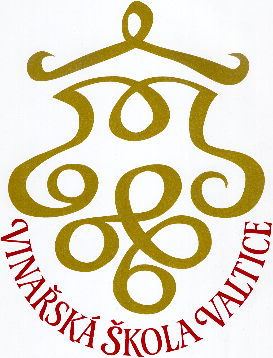 ŠKOLNÍ VZDĚLÁVACÍ PROGRAM(ŠVP)ARANŽOVÁNÍ A PRODEJ KVĚTINKód a název oboru: 		66 – 51 – H/01   ProdavačStupeň vzdělání:			střední vzdělání s výučním listemÚroveň vzdělání EQF:	EQF 3Délka a forma studia:	3 roky denního studiaTyp školy:					státní škola, příspěvková organizaceŘeditel:						Ing. Tomáš JavůrekKontakty:					Mgr. Adam Jan Polášek (zástupce ředitele)									telefon:	519 352 594								e-mail:	info@svisv.cz								www:		http://www.svisv.czPlatnost ŠVP:				od 1. 9. 2022	                                                                                  Projednáno radou školy dne: …………...…..….               Podpis ředitele: ………………..………Podpis předsedy školské rady: ……………..….		     Razítko školy:Obsah ŠVP: Prodavač1. Profil absolventa	31.1. Identifikační údaje	31.2. Uplatnění absolventa	31.3. Výsledky vzdělávání	41.4. Způsob ukončení vzdělání	52. Charakteristika ŠVP	62.1. Identifikační údaje	62.2. Nezbytné podmínky pro přijetí ke studiu	62.3. Zdravotní způsobilost	62.4. Pojetí a cíle ŠVP	62.5. Metody a formy výuky	92.6. Charakteristika obsahových složek	92.7. Začlenění průřezových témat	102.8. Organizace výuky	142.8.1. Odborný výcvik	142.8.2. Další vzdělávací aktivity	143. Učební plán a přehled využití týdnů ve školním roce	214. Učební osnovy	23ČESKÝ JAZYK A LITERATURA	23ANGLICKÝ JAZYK	28NĚMECKÝ JAZYK	35OBČANSKÁ NAUKA	43FYZIKA	51CHEMIE	55MATEMATIKA	57TĚLESNÁ VÝCHOVA	64INFORMAČNÍ A KOMUNIKAČNÍ TECHNOLOGIE	71EKONOMIKA	77OBCHODNÍ PROVOZ	84ADMINISTRATIVA PRODEJNY	90OBCHODNÍ POČTY	95DAŇOVÁ EVIDENCE	98BIOLOGIE A EKOLOGIE	102ZBOŽÍZNALSTVÍ	106KOMUNIKACE VE SLUŽBÁCH	111ODBORNÝ VÝCVIK	1165. Podmínky realizace ŠVP	1235.1. Materiální podmínky školy	1235.2. Personální podmínky školy	1235.3. Organizační podmínky	1245.4. Podmínky bezpečnosti práce a ochrany zdraví při vzdělávacích činnostech	1246. Charakteristika spolupráce se sociálními partnery	1267. Převodní tabulka souladu RVP a ŠVP	1278. Využití disponibilních hodin	1289. Autorský kolektiv	1291. Profil absolventa1.1. Identifikační údajeKód a název oboru: 		66 – 51 – H/01   ProdavačZaměření:				aranžování a prodej květinStupeň vzdělání:			střední vzdělání s výučním listemÚroveň vzdělání EQF:	EQF 3Délka a forma studia:	3 roky denního studiaTyp školy:				státní škola, příspěvková organizaceZřizovatel:		 		Jihomoravský kraj, BrnoŘeditel:					Ing. Javůrek TomášKontakty:					Mgr. Adam Jan Polášek (zástupce ředitele)								telefon: 	519 352 594							e-mail:		info@svisv.cz							web:		http://www.svisv.czPlatnost ŠVP:			od 1. 9. 20221.2. Uplatnění absolventa      Absolvent se uplatní při výkonu povolání prodavač, aranžér květin nebo pokladník v obchodě, nejen na pozici zaměstnance velkých, středních i malých provozoven, ale bude mít i základní odborné předpoklady pro roli soukromého podnikatele v oblasti oboru. Kromě toho může absolvent najít uplatnění v obchodně-provozních funkcích na veletrzích a prodejních výstavách. Učební obor vede žáky k chápání podstaty ekonomických jevů, k ovládání jednoduchého účetnictví, osvojení základních administrativních prací v prodejně, využívání prostředků informačních a komunikačních technologií a aplikaci psychologii ve sféře obchodu. Absolvent bude umět připravit a upravit zboží různého sortimentu k prodeji, předvést zboží zákazníkovi i s náležitým odborným výkladem, prodat zboží a vystavit náležité doklady spojené s prodejem, vyřídit reklamaci zákazníka, pracovat s různými pokladními systémy a provádět hotovostní a bezhotovostní platby v české i jiné měně, provádět činnosti spojené s odběrem, se skladováním a rozmisťováním zboží v provozovně, s vedením patřičných dokladů a bude připraven uplatňovat při prodeji základní marketingová pravidla prodeje. Dále bude schopen pracovat se stroji a zařízeními prodejny, nástroji a pomůckami určenými k dělení, vážení a měření zboží.V rámci zaměření oboru navíc získá přehled o pěstování květin, přípravě květin k prodeji, vazbě rostlin a aranžování. Žáci se učí upravovat interiéry bytů, hotelů a veřejných prostor. Požadavky sociálních partnerů (Zahradní centrum Malinkovič, Květinářství Hanke, Seva Flora Valtice, Mendelova univerzita v Brně)odpovídající vztah absolventa k oborupracovitost,  zodpovědnost, zručnost, flexibilitadobrá adaptace v daném kolektivu1.3. Výsledky vzdělávání Absolvent v oblasti výkonu profese:- samostatně upraví a připraví zboží k prodeji,- orientuje se v prodávaném sortimentu, značení zboží, používá odbornou terminologii,- poskytne informace o zboží, předvede výrobek, zabalí výrobek běžně i v dárkové formě,- ovládá techniku prodeje v pultových prodejnách, samoobsluhách různé velikosti, v provozech s volným výběrem zboží i dealerským způsobem,- obsluhuje stroje a zařízení prodejny určené k označování, dělení, vážení, měření a zkoušení zboží,- účtuje zboží a vyhotovuje prodejní doklady ručně i na kontrolní pokladně,- ovládá komunikaci se zákazníky, obchodními partnery a spolupracovníky,- vystaví a zpracuje prodejní písemnou dokumentaci,- provádí fyzickou i účetní inventuru zboží a obalů,- orientuje se v platných zákonech, předpisech a nařízeních týkajících se obchodní problematiky,- orientuje se ve vedení záznamové daňové povinnosti provozní jednotky.Žák je veden tak, aby:- znal své reálné odborné a osobnostní kvality, uměl konstruktivně zvažovat své možnosti v oblasti profesní dráhy,- měl reálnou představu o kvalitě své práce, pracoval svědomitě a pečlivě, snažil se dosahovat co nejlepších výsledků a konstruktivně přistupovat k důvodné kritice a k odstraňování vzniklých nedostatků,- měl základní přehled o nabídce profesních a vzdělávacích možností a příležitostí v regionu, uměl posoudit a zjistit možnosti svého pracovního uplatnění a potřeby dalšího vzdělávání,- uměl vhodným způsobem prezentovat výsledky své práce i dispozice k dalšímu profesnímu i osobnostnímu rozvoji,- uvažoval a jednal ekonomicky v osobním i pracovním životě (bral v úvahu náklady, výnosy a zisk každé činnosti), pracoval hospodárně a snažil se o loajálnost v pozici zaměstnance,- dodržoval zásady a předpisy bezpečnosti a ochrany zdraví při práci a hygieny práce, znal pracovní rizika spojená s výkonem svého povolání,- pečoval o stroje a zařízení a prováděl jejich běžnou obsluhu a údržbu,- rozvíjel své estetické cítění a tvůrčí přístup ve svém oboru.Předpoklady absolventa pro další rozvoj v pracovním, občanském i osobním životě :- čte s porozuměním texty verbální, ikonické (tabulky, grafy, schémata, výkresy),- dovede se vyjadřovat v mateřském jazyce i v cizím jazyce přiměřeně situaci každodenního a pracovního života,- má základní znalosti o fungování multikulturní demokratické společnosti,- má základní znalosti v oblasti právního vědomí,- má vědomosti a dovednosti z ekonomiky a podnikání potřebné k orientaci na trhu práce, v podnikových činnostech a v pracovně právních vztazích,- má základní numerické znalosti,- zná zásady správné životosprávy, relaxace a regenerace duševních a fyzických sil, umí poskytnou první pomoc při úrazu a náhlém onemocnění,- dovede identifikovat běžné problémy, s nimiž se v životě setká a hledá způsoby jejich řešení.Vzdělávání směřuje k tomu, aby absolvent:- orientoval se v potřebných informacích a pracoval s nimi uvážlivě,- byl schopen používat prostředky informační a komunikační technologie ke komunikaci, pro získávání a informací ve všech oblastech, zejména v pracovním a osobním životě,- měl aktivní přístup k životu, včetně života občanského, a k řešení problémů,- snažil se jednat a komunikovat slušně a odpovědně, vážil si vytvořených hodnot,- respektoval lidská práva a vážil si lidského života,- chránil životní prostředí v pracovním i osobním životě,- jednal hospodárně v pracovním i osobním životě,- pociťoval odpovědnost za své zdraví, usiloval o zdravý životní styl a zdokonalování své tělesné zdatnosti.1.4. Způsob ukončení vzdělání Vzdělávání se ukončuje závěrečnou zkouškou. Závěrečná zkouška probíhá podle jednotného zadání závěrečné zkoušky (JZZZ) pro obor 66-51-H/01 Prodavač, které připravuje Centrum pro zjišťování výsledků vzdělávání (CZVV), skládá se z písemné a ústní zkoušky z odborných předmětů a z praktické zkoušky z odborného výcviku. Praktická zkouška probíhá v odborné učebně a v podmínkách provozu. Součástí zkoušky je poradenská služba, práce s doklady, poznávání rostlin a osiv. Délka praktické zkoušky je 1 pracovní den. Obsah a organizace závěrečné zkoušky se řídí platnými předpisy.Dokladem o dosažení stupně vzdělání je vysvědčení o závěrečné zkoušce a výuční list.2. Charakteristika ŠVP2.1. Identifikační údajeKód a název oboru: 		66-51-H/01  Prodavač Stupeň vzdělání:			střední vzdělání s výučním listemDélka a forma studia:	3 roky denního studiaÚroveň vzdělání EQF:	EQF 3Typ školy:				státní škola, příspěvková organizaceZřizovatel:		 		Jihomoravský kraj, BrnoŘeditel:					Ing. Tomáš JavůrekKontakty:					Mgr. Adam Jan Polášek (zástupce ředitele)								telefon:	519 352 594							e-mail:		info@svisv.cz							web:		http://www.svisv.czPlatnost ŠVP:			od 1. 9. 2022	2.2. Nezbytné podmínky pro přijetí ke studiu- splnění povinné školní docházky nebo úspěšné ukončení základního vzdělání- zdravotní způsobilost uchazeče (stanovena vládním nařízením)- splnění kritérií přijímacího řízení stanovených pro daný školní rok2.3. Zdravotní způsobilostPředpokladem přijetí uchazeče ke vzdělávání je rovněž splnění podmínek zdravotní způsobilosti pro daný obor vzdělání. K posouzení zdravotního stavu uchazeče je způsobilý příslušný registrovaný praktický lékař. Zdravotní omezení vždy závisí na specifických požadavcích zvoleného oboru nebo předpokládaného uplatnění.2.4. Pojetí a cíle ŠVP Učební obor je náročný na manuální a intelektové dovednosti žáků při uplatnění tvořivého a logického myšlení a estetického vnímání. Vyučující vedou žáky k trpělivé a soustavné práci a usilují o to, aby si žáci vytvořili kladný vztah ke zvolenému oboru a získali správné pracovní návyky.Vzdělávací program umožňuje získání všeobecných a odborných vědomostí a manuálních a intelektových dovedností potřebných k vykonávání povolání prodavače. Při sestavování a naplňování ŠVP je respektována snaha o vybavení absolventa takovými znalostmi, dovednostmi a postoji, které mu umožní dobré uplatnění na trhu práce. Při sestavování obsahu vzdělávání jsou respektovány požadavky sociálních partnerů příslušné odbornosti. Učivo odborných předmětů je vybráno s ohledem na možnosti pracovního uplatnění absolventa v různých provozech v regionu. Cílem vzdělávacího programu je poskytnout žákům určité množství všeobecných a odborných poznatků a dovedností pro práci prodavače. Všeobecně vzdělávací předměty rozšiřují a prohlubují všeobecné znalosti a dovednosti žáka a vytvářejí předpoklady pro odborné vzdělávání.Odborné předměty jsou zaměřeny zejména na osvojení schopnosti komunikace při jednání se zákazníky a obchodními partnery v mateřském i cizím jazyce. Obsah odborných předmětů je předmětně koordinován s odborným výcvikem. 	Obecným cílem vzdělávacího programu je připravit pracovníka, který se dobře umístí na trhu práce, případně bude schopen reagovat na měnící se podmínky trhu práce.Klíčové kompetenceVedle vědomostí a dovedností zahrnuje komplex klíčových, tedy obecně použitelných a přenosných kompetencí také postoje, návyky a způsoby jednání. Osvojují se při výuce různého obsahu učiva po celou dobu studia a prolínají v různé míře do všech předmětů – odborných i všeobecných. Jejich rozvíjení je záležitostí  celého pedagogického kolektivu.Přispívají:ke zvýšení schopnosti absolventa přijímat nové podněty a adaptovat se na změny v oboru, na měnící se pracovní podmínky i změny v občanské společnosti,k dalšímu – celoživotnímu vzdělávání, a tím k dlouhodobému uplatnění  na trhu práce.Vzhledem ke specifičnosti  oboru Prodavač a uplatnění absolventa v praxi je třeba posilovat tyto kompetence:komunikativní – schopnost absolventa vyjadřovat se přiměřeně k účelu jednání a komunikační situaci v projevech mluvených i psaných, odborně i všeobecně zaměřených, formulovat své myšlenky srozumitelně a souvisle, v písemné podobě přehledně a jazykově správně, účastnit se aktivně diskusí, formulovat a obhajovat své názory a postoje, zpracovávat běžné administrativní písemnosti a pracovní dokumenty, snažit se dodržovat jazykové a stylistické normy i odbornou terminologii, zaznamenávat písemně podstatné myšlenky a údaje z textů, popř .projevů jiných lidí, vyjadřovat se a vystupovat v souladu se zásadami kultury projevu a chování, pochopit výhody znalosti cizích jazyků pro životní i pracovní uplatnění, být motivováni k prohlubování svých dovednostípersonální a sociální – posuzovat reálně své fyzické a duševní možnosti, odhadovat důsledky svého jednání a chování v různých situacích, stanovovat si cíle a priority podle svých osobních schopností, zájmové a pracovní orientace a životních podmínek, reagovat adekvátně na hodnocení svého vystupování a způsobu jednání ze strany jiných lidí, přijímat radu i kritiku, ověřovat si získané poznatky, kriticky zvažovat názory, postoje a jednání jiných lidí, mít odpovědní vztah ke svému zdraví, adaptovat se na měnící se životní a pracovní podmínky a podle svých schopností a možností je pozitivně ovlivňovat, pracovat v týmu a podílet se na realizaci společných pracovních a jiných činností, přijímat a odpovědně plnit svěřené úkoly, podněcovat práci týmu vlastními návrhy na zlepšení práce a řešení úkolů, přispívat v vytváření vstřícných mezilidských vztahů, usilovat o svůj další rozvoj, stanovit si reálné cíle, využívat zprostředkovaných zkušeností při učení, spolupracovat, podílet se na týmové práci na různých postech, nést zodpovědnost za dané úkoly;řešit problémy -  rozeznat problém, navrhnout  a zvažovat cesty k řešení, vyhodnotit a ověřit správnost, zvolit vhodné prostředky a způsoby řešení, využívat již nabytých zkušeností a vědomostí, porozumět zadání úkolu nebo určit jádro problému, získat informace potřebné k řešení problému, navrhnout způsob řešení problému, vyhodnotit a ověřit správnost zvoleného postupu, uplatňovat při řešení problému různé metody myšlení a myšlenkové operace, spolupracovat při řešení problémů s jinými lidmikompetence využívat prostředky informačních a komunikačních technologií a pracovat s informacemi - pracovat s osobním počítačem a dalšími prostředky ICT, pracovat s běžným základním a aplikačním programovým vybavením, učit se používat nové aplikace, komunikovat elektronickou poštou a využívat další prostředky online a offline komunikace, získat informace z otevřených zdrojů, zejména pak s využitím celosvětové sítě Internet, pracovat s informacemi z různých zdrojů nesenými na různých médiích, uvědomovat si nutnost posuzovat rozdílnou věrohodnost různých informačních zdrojů a kriticky přistupovat k získaným informacímk pracovnímu uplatnění a podnikatelským aktivitám - orientovat se na trhu práce, mít odpovědný postoj k vlastní profesní budoucnosti, uvědomovat si význam celoživotního vzdělávání, mít přehled o možnostech uplatnění na trhu práce, mít reálnou představu o pracovních, platových a jiných podmínkách v oboru, umět získávat a vyhodnocovat informace o pracovních i vzdělávacích příležitostech, komunikovat vhodně s potencionálními zaměstnavateli, znát obecná práva a povinnosti zaměstnavatelů a pracovníků, rozumět podstatě a principům podnikáník učení – mít pozitivní vztah k učení a vzdělávání, ovládat různé techniky učení, využívat ke svému učení různé informační zdroje, sledovat a hodnotit pokrok při dosahování cílů svého učení, znát možnosti svého dalšího vzdělávání, zejména oboru a povolánímatematické kompetence - správně používat a převádět běžné jednotky, používat pojmy kvantifikujícího charakteru, provádět reálný odhad výsledku řešení dané úlohy, číst různé formy grafického znázornění, aplikovat znalosti o základních tvarech předmětů a jejich vzájemné poloze v rovině a prostoru, aplikovat matematické postupy při řešení praktických úkolů v běžných životních i pracovních situacíchobčanské a kulturní povědomí – jednat odpovědně, samostatně a iniciativně nejen ve vlastním zájmu, ale i veřejném, dodržovat zákony, respektovat práva a osobnost druhých lidí, vystupovat proti nesnášenlivosti, xenofobii a diskriminaci, pomáhat druhým lidem, jednat v souladu s morálními principy a zásadami společenského chování, uvědomovat si vlastní kulturní, národní a osobnostní identitu, zajímat se aktivně o politické a společenské dění, chápat význam životního prostředí pro člověka a jednat v duchu udržitelného rozvoje, uznávat hodnotu života, uvědomovat si odpovědnost za vlastní život, uznávat tradice a hodnoty svého národa, podporovat hodnoty místní, národní, evropské i světové kultury Odborné kompetenceOdborné kompetence se odvíjejí od kvalifikačních požadavků na výkon povolání a vyjadřují způsobilost absolventa k pracovní činnosti. Tvoří je soubor odborných vědomostí a dovedností, postojů a hodnot požadovaných u absolventa ŠVP Prodavač. Tyto kompetence jsou posilovány především v teoretické i praktické výuce  odborných předmětů a v  průběhu odborného výcviku.Vzhledem ke specifičnosti  oboru Prodavač a uplatnění absolventa v praxi je třeba posilovat tyto kompetence:dbát na bezpečnost práce a ochranu zdravídodržovat bezpečnost práce, chápat ji jako nedílnou součást péče o zdraví své i spolupracovníkůznát a dodržovat právní předpisy týkající se bezpečnosti a ochrany zdravíosvojit si zásady a návyky bezpečné a zdraví neohrožující pracovní činnostiznát systém péče o zdraví pracujícíchvědomosti o zásadách poskytování první pomoci usilovat o nejvyšší kvalitu své práce, výrobků nebo služebchápat kvalitu jako významný nástroj konkurenceschopnosti a dobrého jména organizacedodržování stanovené normy a předpisydbát na zabezpečování parametrů kvality procesů, výrobků nebo služebjednat ekonomicky a v souladu se strategií trvale udržitelného rozvojeznát význam, účel a užitečnost vykonávané práce, její finanční a společenské ohodnocenínakládat s materiály, energiemi, odpady, vodou a jinými látkami ekonomicky a s ohledem na ŽPprodávat kvalifikovaně zboží různého sortimentupracovat s pokladnami a pokladními systémymanipulovat se zbožím v obchodně-provozní jednotcevést podnikatelskou agenduÚPK vztahující se k danému oboru vzdělání: Specialista maloobchodu 66-51-H, EQF 3.2.5. Metody a formy výukyVzdělávací formy pro obor Prodavač zahrnují frontální, individuální, skupinové, týmové a projektové vyučování. Mezi stěžejní metody školní výuky využívané v rámci teoretického a praktického vyučování na naší škole patří metody slovní, názorné, výklad, práce s textem, aktivizující a praktické. Dle samotné struktury vyučovacího procesu metody motivační, expoziční, fixační a diagnostické. Využíváme také metody autodidaktické, tzn. učíme žáky technikám samostatného učení a práce. Nedílnou součástí výuky je také e-learning.Ve výuce společenskovědních předmětů kladou naši vyučující důraz převážně na řízené rozhovory, diskuse a besedy s žáky. Praktické části přírodovědného vzdělávání se soustředí na metody činnostního vyučování, ve kterém naši žáci získávají poznatky na základě vlastního samostatného pozorování a zkoumání. 2.6. Charakteristika obsahových složekJazykové vzděláváníJazykové vzdělání je zaměřeno především na rozvoj komunikativních dovedností žáků, učí je kultivovaně se vyjadřovat ústně i písemně v českém jazyce a efektivně pracovat s textem jako zdrojem informací (rozvíjí čtenářskou gramotnost) i jako formativním prostředkem.Vzdělávání v cizím jazyce umožňuje žákům řešit běžné každodenní životní situace v cizojazyčném prostředí. Dává jim také možnost komunikovat v cizím jazyce i v odborné oblasti v rámci jejich zaměření. Dobrá znalost cizího jazyka umožňuje absolventům studium na vysokých školách  a zároveň napomáhá k lepšímu uplatnění na trhu práce.Vzdělávání se realizuje především v předmětech český jazyk a literatura, anglický jazyk a německý jazyk.Přírodovědné vzděláváníPřírodovědné vzdělávání vede k osvojení důležitých pojmů, veličin a zákonitostí z přírodních věd. Tyto znalosti jsou nutné k pochopení dějů, které probíhají v živé i neživé přírodě, a žáci si na jejich základě formují žádoucí vztah k přírodě a životnímu prostředí.Cílem přírodovědného vzdělávání je naučit žáky využívat poznatky přírodních věd v profesním i každodenním životě tak, aby vnímali okolní svět, kladli si otázky, které se ho aktuálně týkají, a hledali na ně na důkazech založené odpovědi, na jejichž základě si vytvoří svůj vlastní názor. Přírodovědné vzdělávání zahrnuje učivo z předmětů fyzika, chemie, biologie a ekologie.Matematické vzdělávání Cílem matematického vzdělávání je podpora všeobecného i odborného vzdělávání, které žáci využijí v různých životních situacích (v osobním životě, v dalším vzdělávání, v zaměstnání, ve volném čase).Vzdělávání povede ke zvýšenému zájmu o matematiku a její aplikace tak, aby žáci uměli používat získané vědomosti a dovednosti při řešení běžných situací a k tomuto řešení využívat odbornou literaturu, počítač, internet.Cíle vzdělávání jsou směřovány do předmětu matematika, získané poznatky a jejich aplikace žáci využijí i v dalších předmětech (chemie, fyzika, geodézie).Odborné předmětyObsahový okruh odborných předmětů v návaznosti na učivo všeobecného přírodovědného a technického vzdělání učí žáky správně používat odbornou terminologii, vede je k porozumění obsahu příslušných pojmů a základních principů, zákonitostí, metod a technik v oblasti prodeje. Učivo seznamuje žáky s prodejem zboží různého sortimentu, přípravou zboží k prodeji a se zajišťováním služeb souvisejících s prodejem zboží.  Žáci se během studia učí upravovat interiéry a veřejné prostory.Žáci navíc získávají přehled o pěstování květin, přípravě květin k prodeji a floristice.Obsahový okruh zahrnuje odborné předměty Obchodní provoz, Administrativa prodejny, Obchodní počty, Daňová evidence, Komunikace ve službách, Zbožíznalství a Odborný výcvik. 2.7. Začlenění průřezových tématPrůřezová témata představují významnou oblast vzdělávání, která prostupuje celým vzdělávacím programem a ve které se odráží i celkové klima školy. V ŠVP Prodavač jsou zařazena čtyři průřezová témata:Občan v demokratické společnostiVýchova k demokratickému občanství prostupuje celým ŠVP i děním ve škole, protože jejím základním cílem je pozitivně působit na postoje a hodnotovou orientaci mládeže.Předpokladem úspěšnosti je jednotné působení všech pracovníků školy na žáky, protože každý pracovník školy se svým osobním  postojem či reakcí na konkrétní problémy a situace  podílí na výsledku procesu a spoluvytváří celkové klima školy. Za priority při naplňování průřezového tématu Občan v demokratické společnosti považujeme:informovanost a kritické myšlení,aktivní toleranci,slušnost, zdvořilost,sledovat nejen osobní, ale i veřejné zájmy – účast na životě společnosti,ochranu hodnot.Jsou zařazeny do vhodných tematických celků všech předmětů ve všech ročnících včetně Odborného výcviku, budou součástí jednání v rámci  třídnických hodin, dále součástí akcí organizovaných metodikem prevence sociálně-patologických jevů, výchovným poradcem i akcí mimo školu.Stanovená témata vzdělávání pro výchovu k občanství , což jsouosobnostní a sociální výchova, jednání, komunikace,společnost, její struktura, kultura, náboženství,historický vývoj společnosti ( především 19. a 20. stol.),stát, politika, politický systém,  současný svět,morální výchova, praktická etika, právní výchova,budou realizovat především předměty občanská nauka, ekonomika, český jazyk a literatura a cizí jazyky.Prvek – mediální výchova (výchova k orientaci v masových médiích a kritickému přístupu) bude realizován jako součást vyučování českého jazyka a literatury, občanské nauky a anglického jazyka.Pro realizaci úkolů vyplývajících z tématu využijeme všech vhodných, především aktivizujících metod a forem, např. diskuse, řízený rozhovor na aktuální témata a řešení modelových situací, mluvní cvičení a písemné slohové práce (etické a morální okruhy, prosperita, hodnotová orientace), plánované exkurze (např. veletrhy, výstavy, vinařské provozy, výzkumná pracoviště), besedy a setkání (se zástupci státní správy a samosprávy, specializovaných podniků a institucí), účast na  kulturních a sportovních akcích (soutěže, závody).Mimo přímou výuku využijeme bilaterálních kontaktů školy k posílení multikulturní a evropské dimenze – výměnné pobyty studentů (např. Riscle/Francie), výjezdy do Rakouska a Anglie. K posílení hodnotového žebříčku přispívá nabídka představení v brněnských divadlech i nabídka filmových cyklů pro středoškoláky a učně. Vyhodnocení výsledků odborného výcviku zohlední např. i samostatnost, iniciativnost, schopnost řešit problémy. Při dnech otevřených dveří a na veletrzích středních škol a učilišť prezentují žáci školu, jsou aktivní, učí se jednat s dospělými. Tyto akce přispívají i k rozvoji klíčových kompetencí.K podpoře výchovy k demokracii a demokratickému občanství využijeme i projektové vyučování . Člověk a svět práce Základním cílem průřezového tématu Člověk a svět práce je vybavit žáka praktickými dovednostmi a informacemi pro jeho budoucí pracovní život tak, aby byl schopen efektně reagovat na dynamický rozvoj trhu práce a měnící se požadavky na pracovníky. Prostřednictvím kariérového vzdělávání si žák osvojí Znalosti a především dovednosti pro řízení své kariéry a života, které využije pro cílené plánování a odpovědné rozhodování o svém osobním rozvoji, dalším vzdělávání a seberealizaci v profesních záměrech. Zároveň se naučí přijímat změny ve své profesní kariéře jako běžnou součást života.Přínos k naplňování RVP:identifikace a formulování vlastních priorit a cílůaktivní a tvořivý přístup při vytváření profesní kariérypřijetí osobní odpovědnosti při rozhodováníkomunikační dovednosti a sebeprezentaceotevřenost vůči celoživotnímu vzděláváníObsah tématu realizace:Individuální příprava na pracovní trhSvět vzděláváníSvět prácePodpora státu ve sféře zaměstnanostiČlověk a životní prostředíPrůřezové téma Člověk a životní prostředí přispívá k tomu, aby naši absolventi uměli poznávat svět a lépe mu rozuměli (rozuměli přírodním zákonům, přírodním jevům a procesům, uvědomovali si odpovědnost člověka za uchování přírodního prostředí, orientovali se v globálních problémech lidstva, chápali zásady trvale udržitelného rozvoje a aktivně přispívali k jejich uplatňování, kladli si otázky týkající se existence a života člověka a organismů žijících na naší planetě, diskutovali o nich a zaujímali k nim vlastní postoj, hodnotili sociální chování, své i druhých lidí, osvojovali si technologické metody a pracovní postupy šetrné k životnímu prostředí), zapojovali se do ochrany a zlepšování životního prostředí, uměli pracovat s informacemi, jednali hospodárně a dbali na bezpečnost práce a ochranu zdraví při práci.Téma Člověk a životní prostředí integruje poznatky a dovednosti začleněné v různých předmětech. Jedná se především o předměty  biologie a ekologie, občanská nauka, zelinářství, vinohradnictví, ovocnictví. Mimo to se  o environmentálních problémech diskutuje i v ostatních předmětech v návaznosti na probírané učivo. Cílem tématu Člověk a životní prostředí je vychovat jedince, který je schopen svou činností přispívat k zlepšení životního prostředí a jednat v zásadách trvale udržitelného rozvoje.Informační a komunikační technologiePrůřezové téma informační a komunikační technologie (ICT) ve vzdělávacím procesu prostupuje všemi vzdělávacími předměty, které využívají prostředků ICT pro svoji činnost. Využívání nových technologií podmiňuje budoucí úspěšnou integraci žáků do společnosti a jejich uplatnění na trhu práce. Základním cílem vzdělávání je praktické a efektivní využívání prostředků ICT v běžném životě a ve studiu.Prioritami ve vzdělávacím procesu ICT jsou:schopnost pracovat s počítačem,schopnost používat běžné aplikace (kancelářské balíčky),schopnost učit se používat nové aplikace,komunikace e-mailovou poštou,schopnost získávat informace na internetu,schopnost pracovat s informacemi,schopnost prezentování a publikování svých názorů a výsledků na internetu.Výše uvedené kompetence žáci získávají výukou samotného předmětu informační a komunikační technologie. Jednotlivé složky ICT rozvíjejí znalosti v oblasti hardwarového a softwarového vybavení moderních počítačů. Po absolvování tohoto předmětu jsou žáci schopni využívat textové editory pro písemný styk s okolním světem, vytvářet tabulky a grafy v tabulkových procesorech, vytvářet obrázky, pracovat s fotografiemi a videem, tvořit prezentace a publikovat na webových stránkách. Žáci zvládají internetovou komunikaci, umějí se orientovat na webových stránkách, využívají komunikační programy a ovládají práci s poštou. Všechny výše uvedené kompetence umožňují integrální začlenění do společnosti, poskytují nezbytná východiska pro práci v ostatních předmětech – zpracování dat, vyhodnocení výsledků, vyhledávání informací na internetu, zjišťování alternativních forem řešení určitých problémů. Výuka ICT orientuje žáky na samostatnou práci, rozvíjí jejich logické myšlení, orientuje je na práci s novými technologiemi a vytváří u nich pozitivní vztah k učení. Schopnost využívat ICT představuje důležitou součást dnes již základních kompetencí všech pracovníků bez ohledu na obor činnosti, kterou daný jedinec vykonává. Z tohoto důvodu je výuka ICT interdisciplinární záležitostí prostupující všeobecně vzdělávacími i odbornými předměty. Ve všeobecně vzdělávacích předmětech výuka ICT vhodně doplňuje klasickou formu výuky o nadstavbovou část (vyhledávání informací o událostech ve světě, zpracovávání poznatků, využívání multimediálních výukových programů pro výuku cizích jazyků, komunikace s partnerskými školami v zahraničí apod.). V přírodovědných a odborných předmětech poskytuje ICT nejen nezbytné znalosti a dovednosti pro zpracovávání výsledků pozorování a naměřených dat formou protokolů, ale také umožňuje získávat informace a tvořivě pracovat s informacemi z nejrozmanitějších oblastí vědy a techniky. Na základě těchto poznatků jsou žáci schopni efektivně pracovat s moderní přístrojovou technikou, a tím jsou i lépe připraveni na svou profesní dráhu.2.8. Organizace výukyVýuka žáků probíhá jednak v kmenových učebnách (běžné frontální vyučování), jednak v učebnách odborných (jazyková učebna, učebna audiovizuální, učebny ICT, tělocvična, chemická a biologická laboratoř). Odborná cvičení probíhají na specializovaných střediscích školy (Zahradní centrum Rolnička, Františkánská zahrada). Pro výuku jazyků, ICT a praktických cvičení se žáci dělí do skupin.Klasická výuka je doplněna odbornou praxí a dalšími vzdělávacími aktivitami.2.8.1. Odborný výcvikObsah praxe je orientován tak, aby žáci poznali organizaci výroby, řízení výrobního procesu, poznali strukturu nevýrobní organizace a hlavní úkoly daného pracoviště, seznámili se s konkrétními metodami používanými na pracovišti.Odborný výcvik je vykonáván v učebně odborného výcviku, na Františkánské zahradě, ve školním zahradnickém centru Rolnička a ve smluvních prodejnách květin.Před nástupem na odborný výcvik jsou žáci seznámeni s organizační strukturou pracoviště, s pracovním řádem, s předpisy o bezpečnosti a ochraně zdraví při práci s požárními předpisy. Dále se seznámí s pracovními postupy a zařízeními. 2.8.2. Další vzdělávací aktivityKariérové poradenství: úřad práce, veletrh VŠ Gaudeamus, dny otevřených dveří VŠ.Exkurze: odborné exkurze – vinařské oblasti a podniky ČR, veletrhy Vinex a Flora Olomouc.Kulturní akce: studenti se přímo podílí na organizaci vinařské slavnosti - Valtické vinobraní a pořádají školní ples. Žáci se pravidelně zúčastňují výstav, vzdělávacích programů a filmových a divadelní představení.Prezentační akce: žáci prezentují školu na veletrzích vzdělávání, na dnech otevřených dveří naší školy a na základních školách. V rámci těchto akcí žáci popularizují vinohradnictví jako studijní obor. Prevence sociálních a patologických jevů: účast na besedách a přednáškách (témata přednášek se přizpůsobují požadavkům školy, případně samotných studentů), testy sociálního klimatu třídy a školy.Soutěže: pro studenty oboru vinohradnictví a spolupracující SŠ organizuje škola soutěž v řezu vinné révy.Kroužky: zájmové kroužky pracují na domově mládeže pod vedením vychovatelů a pedagogických pracovníků v době mimo vyučování. Žákům jsou nabízeny kroužky sportovní, gastronomické, jazykové, společenskovědní, divadelní, chovatelský, včelařský, enologický a další dle zájmu žáků.Sportovní aktivity: v rámci ŠVP mají žáci možnost zúčastnit se v prvním ročníku lyžařského výchovně vzdělávacího zájezdu (LVVZ). Těchto aktivit se mohou zúčastnit i žáci vyšších ročníků. Žáci reprezentují školu v meziškolních soutěžích pořádaných Asociací školních sportovních klubů (AŠSK), jejímž členem naše škola je.Zahraniční poznávací jednodenní zájezdy: předvánoční Vídeň a Bratislava.Vícedenní poznávací zájezdy: Londýn, Paříž, Holandsko, Itálie, Maďarsko, Francie.Zahraniční spolupráce: škola spolupracuje se zemědělskými školami:Landwirtachaftliche Fachschule Mistelbach - RakouskoHBLA Klosterneuburg - RakouskoLycée Professionnel Agri-Viticole de Riscle - FrancieStredná odborná škola vinársko-ovocinárska Modra - SlovenskoZespól Szkól Rolnicznych w Sandomierzu  - PolskoBiotehniška šola Maribor – SlovinskoSächsisches Landesamt für Umwelt, Landwirtschaft und Geologie, NěmeckoMezinárodní projekty: projekt Do světaprojekt Erasmus2.9. Způsob a kritéria hodnoceníHodnocení vzdělávání žáků se vyjadřuje stupněm hodnocení prospěchu a chování.Výsledky hodnocení žáků v jednotlivých povinných a nepovinných předmětech stanovených školním vzdělávacím programem se hodnotí stupněm prospěchu:1 – výborný2 – chvalitebný3 – dobrý4 – dostatečný5 – nedostatečnýHodnocení žáků v teoretickém vyučování:Hodnocení vzdělávání žáků se v teoretickém vyučování v průběhu pololetí posuzuje podle těchto hledisekstupeň osvojení a jistoty, s níž žák ovládá učivo,schopnost samostatného logického myšlení a osvojení metod myšlení charakteristických pro daný obor,schopnost aplikace získaných vědomostí, dovedností a návyků při řešení úkolů,samostatnost, aktivita a iniciativa při plnění úkolů, samostatnost a svědomitost při práci,úroveň vyjadřování.Vědomosti, dovednosti a návyky se hodnotí jednotlivými stupni hodnocení taktoVýborný – bezpečné zvládnutí poznatků, pochopení vazeb, vztahů mezi nimi, pohotové samostatné řešení navozených přiměřených problémů, tvořivé uplatnění získaných poznatků. Ústní a písemný projev správný, přesný a výstižný. Písemný a grafický projev čitelný. Schopnost samostatného studia. Chyb se dopouští zřídka. Příprava je systematická. V odborných učebnách a na pracovištích ovládá principy a postupy práce, pracoviště má v pořádku, pracuje se zájmem, dodržuje bezpečnostní opatření, ve výsledcích se dopouští jen malých chyb.Chvalitebný – podobně jako výborný. Je méně samostatný v aplikaci poznatků, potřebuje občasný podnět pedagogického pracovníka. Menší nedostatky v ústním a písemném projevu. Grafický projev je čitelný. Je schopen samostatně nebo s menší pomocí studovat vhodné texty. V odborných učebnách a na pracovištích se dopouští drobných chyb a potřebuje občas pomoc pedagogického pracovníka. Na výuku je dobře připraven, pracoviště udržuje v pořádku. Pracuje se zájmem. Ve výsledcích mívá malé chyby.Dobrý – bez podstatných mezer v uceleném osvojení problematiky předmětu. Požadované intelektuální a motorické činnosti nevykonává vždy přesně a rychle. Podstatnější chyby dokáže s pomocí pedagogického pracovníka korigovat. S pomocí pedagogického pracovníka uplatňuje své poznatky při řešení úkolů. Myslí vcelku správně, ne vždy tvořivě. Ústní a písemný projev není vždy správný, přesný a výstižný. Častější nedostatky jsou ve výsledcích činnosti žáka. Je schopen samostatně studovat podle návodu pedagogického pracovníka. Ve vztahu k práci má výkyvy. Svou práci si nedokáže účelně zorganizovat. Někdy získá chybné výsledky, jejichž chybnost si dokáže uvědomit a s pomocí pedagogického pracovníka zdůvodnit.Dostatečný – závažné mezery v ucelenosti vědomostí. V intelektuálních a motorických činnostech je málo pohotový a má v nich nedostatky. V ústním projevu není samostatný. V ústním a písemném projevu se vyskytují závažné nedostatky. Chyby dokáže žák s větší pomocí pedagogického pracovníka opravit. Má obtíže při samostatném studiu. Na výuku se připravuje nepravidelně. V odborných učebnách a na pracovištích pracuje bez dostatečného zájmu. Práci si nedokáže účelně zorganizovat a vyžaduje soustavný dohled pedagogického pracovníka. Má problémy s pořádkem na pracovišti. Často dospívá k chybným výsledkům, z nichž nedokáže vyvodit závěr.Nedostatečný – značné mezery v ucelenosti poznatků, podstatné nedostatky v intelektuální i motorické činnosti. Velmi závažné chyby při řešení úkolů, které ani s vydatnou pomocí pedagogického pracovníka nedokáže odstranit. Vážné nedostatky v logickém uvažování, v ústním i písemném projevu. Nedovede nebo nechce samostatně studovat. I v odborných učebnách a na cvičeních nejeví zájem o práci. Na výuku chodí nepřipraven. Přes vydatnou pomoc pedagogického pracovníka není schopen dodržovat stanovené pracovní postupy.Hodnocení žáků v odborném výcviku, praxi a laboratorních cvičeních:V předmětech s převahou praktických činností pedagogický pracovník přihlíží k uvedeným okruhům hodnoceníhodnocení kvality práce u praktických činností žáka (dodržení návodu, účelnost činností, samostatnost, pořádek na pracovišti, bezpečnost práce, obsluha přístroje, hospodárnost, atd.).  Zvláštní pozornost je třeba věnovat hodnocení stupně dokonalosti natrénovaných dovedností, které jsou konečným cílem výuky. K zjištění zvládnutých odborných dovedností slouží zkoušení formou samostatné kontrolní práce žáka,teoretická příprava na praktickou výuku (volí se vhodná ústní nebo písemná forma, kterou se ověřuje příprava na praktickou výuku).S výsledky kontrolní práce seznamuje žáka učitel odborného výcviku nejpozději do týdne.Neplní-li žák povinnosti, např. nedodržení terminované práce, nenošení potřebných pomůcek apod., dopouští se tím prohřešků proti školnímu řádu. Vyučující situaci řeší ve spolupráci s třídním učitelem s využitím kázeňských opatření podle závažnosti situace.Vzdělávání žáků v odborném výcviku a praxi se hodnotí podle těchto hlavních hledisek:osvojení praktických dovedností a návyků, zvládnutí pracovních postupů,kvalita odvedené práce podle předem stanovených kritérií,využití teoretických vědomostí v praktických činnostech,vztah k práci, ke spolužákům v pracovních skupinách,aktivita, samostatnost, tvořivost a iniciativa při praktických činnostech,organizace vlastní práce a pracoviště, udržování pořádku na pracovišti, dodržování předpisů bezpečnosti práce a ochrany zdraví při práci a dodržování pravidel požární ochrany,hospodárné využívání surovin, materiálů a energie, překonávání překážek v práci,péče o výrobní zařízení, pomůcky, nářadí, nástroje a měřidla.Výsledky výchovně vzdělávací práce při odborném výcviku a praxi se hodnotí takto:Výborný – žák bezpečně zvládá postupy a způsoby práce, dopouští se jen menších chyb, výsledky jeho práce jsou bez vážnějších nedostatků, soustavně projevuje kladný vztah k práci. Samostatně a tvořivě využívá získané teoretické vědomosti k praktické činnosti, kterou vykonává aktivně, samostatně a s uplatněním získaných dovedností a návyků, účelně organizuje svou vlastní práci, udržuje pracoviště v pořádku, uvědoměle dodržuje předpisy BOZP, hospodárně využívá suroviny, materiály a energie, vzorně obsluhuje a udržuje výrobní zařízení, pomůcky, nástroje, měřidla, aktivně překonává překážky v práci.Chvalitebný – žák vykonává praktické činnosti samostatně, v jeho postupech a způsobech práce se nevyskytují podstatné chyby, výsledky práce mají drobné nedostatky, projevuje kladný vztah k práci. S menší jistotou využívá teoretické vědomosti v praktické činnosti, účelně si organizuje svou vlastní práci, pracoviště udržuje v pořádku, uvědoměle dodržuje předpisy BOZP. Při hospodárné využívání surovin a energií se dopouští drobných chyb. Výrobní zařízení, pomůcky a nástroje obsluhuje a udržuje s drobnými nedostatky. Překážky v práci překonává s občasnou výpomocí.Dobrý – žák se v praktických činnostech dopouští chyb a při postupech a způsobech práce potřebuje občasnou pomoc vyučujícího. Výsledky práce mají nedostatky, jeho vtah k práci je převážně kladný, s menšími výkyvy. S pomocí vyučujícího uplatňuje získané teoretické vědomosti v praktické činnosti. Vlastní práci organizuje méně účelně, udržuje pracoviště v pořádku. Dodržuje předpisy BOZP. Na podněty vyučujícího je schopen hospodárně využívat suroviny, materiál a energii. Překážky v práci překonává s občasnou pomocí vyučujícího.Dostatečný – žák se při praktických činnostech, dovednostech a návycích dopouští větších chyb, při volbě postupů potřebuje soustavnou pomoc vyučujícího. Ve výsledcích práce má značné nedostatky, pracuje bez zájmu a žádoucího vztahu k práci. Získaných teoretických vědomostí dovede využít jen za soustavné pomoci vyučujícího, méně dbá na pořádek na pracovišti a na dodržování BOZP. Porušuje zásady hospodárnosti. V obsluze a údržbě výrobních zařízení a pomůcek, přístrojů a nářadí má závažné nedostatky. Překážky v práci překonává jen s pomocí učitele.Nedostatečný – žák má v praktických činnostech, dovednostech a návycích podstatné nedostatky. Pracovní postup nezvládá ani s pomocí učitele, výsledky jeho práce jsou nedostatečné, nepřesné, neúplné, nedosahují předepsaných ukazatelů. Neprojevuje zájem o práci. Jeho vztah k praktickým činnostem není na potřebné úrovni. Nedokáže ani s pomocí učitele uplatnit teoretické vědomosti při praktické činnosti. Práci na pracovišti si nedokáže zorganizovat, neovládá předpisy BOZP. Nevyužívá hospodárně suroviny, energii. Při obsluze a údržbě výrobních zařízení a pomůcek má závažné nedostatky.Celkové hodnocení žáka:Celkové hodnocení žáka na konci prvního a druhého pololetí vyjadřuje výsledky klasifikace ve vyučovacích předmětech a hodnocení chování, nezahrnuje klasifikaci v nepovinných předmětech.Žák prospěl s vyznamenáním, nemá-li v žádném vyučovacím předmětu prospěch horší než chvalitebný, průměrný prospěch z povinných předmětů není horší než 1,5 a jeho chování je velmi dobré.Žák prospěl, nemá-li v žádném vyučovacím předmětu prospěch nedostatečný.Žák neprospěl, má-li z některého vyučovacího předmětu prospěch nedostatečný, Žák není hodnocen, pokud ho není možné hodnotit z některého předmětu na konci prvního pololetí ani v náhradním termínu.Hodnocení chování žáků:V denní formě vzdělávání se chování hodnotí stupni:Velmi dobré – žák uvědoměle dodržuje pravidla chování a ustanovení školního řádu. Chová se ve škole, na pracovištích i na domově mládeže v souladu s právními i morálními normami společnosti a pravidly společného soužití. Méně závažných přestupku se dopouští ojediněle. Žák je přístupný výchovnému působení a snaží se své chyby napravit.Uspokojivé – chování žáka je v rozporu s pravidly slušného chování a s ustanoveními školního řádu nebo se žák dopustí závažného přestupku proti pravidlům slušného chování nebo řádu školy, nebo se opakovaně dopouští méně závažných přestupků. Zpravidla přes důtku třídního učitele narušuje výchově vzdělávací činnost školy, ohrožuje bezpečnost a zdraví svoje nebo jiných osob, v průběhu klasifikačního období má 9 - 35 hodin neomluvené absence.Neuspokojivé – chování žáka je v příkrém rozporu s pravidly slušného chování, dopouští se takových závažných přestupků proti školnímu řádu nebo provinění, že je tím vážně ohrožena výchova nebo bezpečnost a zdraví jiných osob. Přes důtku ředitele školy záměrně narušuje hrubým způsobem výchovně vzdělávací činnost školy, v průběhu klasifikačního období má více jak 35 hodin neomluvené absence.O snížené známce z chování rozhoduje ředitel školy po projednání v pedagogické radě.2.10. Vzdělávání žáků se speciálními vzdělávacími potřebami a žáků nadaných Vzdělávání žáků se speciálními vzdělávacími potřebamiZa žáky se speciálními vzdělávacími potřebami jsou považováni žáci, kteří k naplnění svých vzdělávacích možností nebo k uplatnění a užívání svých práv na vzdělávání na rovnoprávném základě s ostatními potřebují poskytnutí podpůrných opatření. Tito žáci mají právo na bezplatné poskytování podpůrných opatření z výčtu uvedeného v § 16 školského zákona (ŠZ). Podpůrná opatření zajišťuje škola a školské zařízení. Na naší škola zajišťuje podpůrná opatření výchovný poradce. Podpůrná opatření jsou členěna do 5 stupňů:I. stupeň podpůrných opatřenívždy navrhuje škola i bez doporučení školského poradenského zařízenívýchovný poradce může zpracovat plán pedagogické podpory (PLPP), jeho zpracování není výslovně podmíněno určitou skutečností ( § 10 odst.1 vyhlášky č.27/2016 Sb.)možné zpracování je spojeno pouze s uvedením relevantního důvodu, kdy pro poskytování podpůrných opatření prvního stupně nepostačuje samotné zohlednění individuálních vzdělávacích potřeb žáka při vzdělávánív případě zpracování plánu pedagogické podpory výchovný poradce vychází z vyhlášky z § 10 odst. 1 vyhlášky č. 27/2016, který vymezuje základní obsah plánu pedagogické podpory ve vyhlášce není výslovně uvedeno, že škola seznámí žáka, zákonného zástupce žáka, všechny vyučující a další pedagogické pracovníky s tímto plánemII. - V. stupeň podpůrných opatření navrhuje a metodicky usměrňuje školské poradenské zařízeníjsou vždy poskytována s informovaným souhlasem zletilého žáka nebo zákonného zástupce žákaPostup při poskytování podpůrných opatření:Žák využije poradenské pomoci školského poradenského zařízení na základě doporučení školy, vlastního rozhodnutí (zletilí žák) nebo zákonného zástupce nezletilého žáka nebo rozhodnutí orgánu veřejné mociS pedagogickým poradenským zařízením spolupracuje výchovný poradceZletilý žák nebo zákonný zástupce žáka je ve škole informován o důsledcích, které vyplívají z poskytování podpůrného opatření a organizačních změnách s tím souvisejícíchZletilý žák nebo zákonný zástupce udělí písemný informovaný souhlas s poskytováním podpůrných opatřeníŠkola poskytne žákovy doporučené podpůrné opatření. Tato opatření jsou průběžně vyhodnocovánaNa základě doporučení vzdělávání podle individuálního vzdělávacího plánu (dále jen IVP) školským poradenským zařízením požádá zletilý žák nebo zákonný zástupce nezletilého žáka ředitele školy o vzdělávání podle IVP. Výchovný poradce společně s ostatními učiteli vypracuje IVP, který obsahuje údaje o úpravě metod výuky, časovém rozvržení individuální práce s žákem, o používání kompenzačních pomůcek a dalších náležitostech. Účinnost IVP je vyhodnocována minimálně jednou ročně. IVP je realizován na základě informovaného souhlasu zákonného zástupce žáka či zletilého žáka.Výchovný poradce sleduje využívání a vyhodnocování poskytovaných podpůrných opatření poskytovaných na základě PLPP a IVP, komunikuje se ŠPZ, žáky a rodiči nezletilých žáků, s dalšími pracovníky školy (třídními učiteli, učiteli příslušných vyučovacích předmětů), popř. s dalšími institucemi. Nezbytným předpokladem pro přijetí ke vzdělávání a zvládnutí požadavků na odborné vzdělání v jednotlivých oborech je splnění podmínek zdravotní způsobilosti uchazečů o vzdělávání na střední škole daných přílohou k Nařízení vlády č. 211/2010 Sb., o soustavě oborů vzdělání v základním, středním a vyšším odborném vzdělávání, ve znění pozdějších předpisů. Žákům se SVP jsou na základě doporučení ŠPZ upraveny podmínky při přijímání a ukončování studia (maturitní zkouškou, závěrečnou zkouškou). Pokud žák ze zdravotních důvodů nemůže splnit podmínky dané ŠVP v předmětu, který není rozhodující pro jeho odbornost, může být na základě rozhodnutí ředitele školy z tohoto předmětu uvolněn. Na základě doporučení z ŠPZ je žákům poskytována pedagogická intervence (individuální péče nad rámec běžných hodin). Žákům je umožněno používat speciální pomůcky (např. notebook, pravítka, zvýrazňovače, kalkulačka). Vyučující při hodinách používají takové metody výuky, které zohledňují potřeby žáků se SVP (upřednostnění ústního zkoušení u žáků s dysgrafií a dyslexií, tolerance specifických chyb, názorné pomůcky). Vyučující poskytují takové materiály pro výuku, které jsou využitelné pro žáka se SVP (elektronické i tištěné materiály, prezentace, učebnice).V případě potřeby je žákům navýšen čas na vypracování úkolů při hodinách a konzultace mimo vyučování. Žáci jsou průběžně motivováni k učení, je jim poskytováno formativní hodnocení. Žákovi, který nemůže zvládnout vzdělávání v daném oboru vzdělání z vážných zdravotních nebo jiných důvodů, škola nabídne po poradě se ŠPZ a zástupci nezletilého žáka, popř. s jinými institucemi, jiný, pro něj vhodnější obor vzdělání.Vzdělávání nadaných žákůZa nadaného žáka se považuje žák, který při adekvátní podpoře vykazuje ve srovnání s vrstevníky vysokou úroveň v jedné či více oblastech rozumových schopností, v pohybových, manuálních uměleckých nebo sociálních dovednostech. Za žáka mimořádně nadaného se pak považuje především žák, jehož rozložení schopností dosahuje mimořádné úrovně při vysoké tvořivosti v celém okruhu činností nebo v jednotlivých oblastech rozumových schopností, v pohybových, manuálních, uměleckých nebo sociálních dovednostech.Škola respektuje specifické vzdělávací potřeby nadaných žáků a reaguje na ně stimulací a vytvářením vhodných podmínek, které umožní další rozvoj jejich nadání. Péči o nadané a mimořádně nadané realizuje výchovný poradce. Výchovný poradce také ve spolupráci s ostatními pedagogy usilují o vytvoření takového sociálního prostředí, které naučí nadaného žáka zacházet se svými specifickými schopnostmi, zejména ve vztahu k jeho vrstevníkům. Přístup školy k mimořádně nadaným žákům vychází z principů: a) individualizace – žákům je umožněno studovat podle individuálního vzdělávacího plánu b) vnitřní diferenciace – žákům jsou zadávány specifické úkoly, jsou zapojováni do samostatných či rozsáhlejších prací a projektů.Škola nadaným žákům nabízí:účast v soutěžích v teoretických znalostech a dovednostech i v manuálních dovednostechzapojení do akcí spojených s prezentací školy na veřejnostizahraniční studijní nebo výměnné pobytypracovní stáže v rámci např. v programu ERASMUS+ apod.3. Učební plán a přehled využití týdnů ve školním roceKód a název oboru: 		66-51-H/01  Prodavač Stupeň vzdělání:			střední vzdělání s výučním listemDélka a forma studia:	3 roky denního studiaÚroveň vzdělání EQF:	EQF 3Typ školy:				státní škola, příspěvková organizaceZřizovatel:		 		Jihomoravský kraj, BrnoŘeditel:					Ing. Tomáš JavůrekKontakty:					Mgr. Adam Jan Polášek (zástupce ředitele)								telefon:	519 352 594							e-mail:		info@svisv.cz							web:		http://www.svisv.czPlatnost ŠVP:			od 1. 9. 2022	Poznámky k učebnímu plánu:	žák si povinně volí z nabídky anglický nebo německý jazyk na 3 roky studia.Přehled využití týdnů 4. Učební osnovyUčební osnova předmětuČESKÝ JAZYK A LITERATURAObor vzdělání: 66-51-H/01  ProdavačPojetí vyučovacího předmětuRozpis výsledků vzdělávání a učiva1. ročník: celkem 66 hodin2. ročník: celkem 66 hodin3. ročník: celkem 33 hodin  Učební osnova předmětuANGLICKÝ JAZYKObor vzdělání : 66-51-H/01  Prodavač Pojetí vyučovacího předmětu1. - 3. ročníkRozpis výsledků vzdělávání a učiva 1. ročník: celkem 66 hodin          2. ročník: celkem 66 hodin  3. ročník: celkem 66 hodin          Učební osnova předmětuNĚMECKÝ JAZYKObor vzdělání : 66-51-H/01  ProdavačPojetí vyučovacího předmětu1. - 3. ročník1. ročník: celkem 66 hodin                2. ročník: celkem 66 hodin            3. ročník: celkem 66 hodin Učební osnova předmětuOBČANSKÁ NAUKAObor vzdělání: 66-51-H/01  ProdavačPojetí vyučovacího předmětuRozpis výsledků vzdělávání a učiva1. ročník: celkem 33 hodin2. ročník: celkem 33 hodin3. ročník: celkem 33 hodin Učební osnova předmětuFYZIKAObor vzdělání: 66-51-H/01  ProdavačPojetí vyučovacího předmětuRozpis výsledků vzdělávání a učiva1. ročník: celkem 33 hodinUčební osnova předmětuCHEMIEObor vzdělání: 66-51-H/01  ProdavačPojetí vyučovacího předmětuRozpis výsledků vzdělávání a učiva1. ročník: celkem 33 hodinUčební osnova předmětuMATEMATIKAObor vzdělání: 66-51-H/01  ProdavačPojetí vyučovacího předmětuRozpis výsledků vzdělávání a učiva1. ročník: celkem 66 hodin2. ročník: celkem 33 hodin3. ročník: celkem 33 hodinUčební osnova předmětuTĚLESNÁ VÝCHOVAObor vzdělání: 66-51-H/01  ProdavačPojetí vyučovacího předmětuRozpis výsledků vzdělávání a učiva1. ročník: celkem 33  hodin                                                                            2. ročník: celkem 33 hodin                                     3. ročník: celkem 33 hodinUčební osnova předmětuINFORMAČNÍ A KOMUNIKAČNÍ TECHNOLOGIEObor vzdělání: 66-51-H/01  ProdavačPojetí vyučovacího předmětuRozpis výsledků vzdělávání a učiva1. ročník: celkem 33 hodin2. ročník: celkem 33 hodin3. ročník: celkem 33 hodinUčební osnova předmětuEKONOMIKAObor vzdělání: 66-51-H/01  ProdavačPojetí vyučovacího předmětuRozpis výsledků vzdělávání a učiva2. ročník: celkem 66 hodin	  3. ročník: celkem 58 hodinUčební osnova předmětuOBCHODNÍ PROVOZObor vzdělání: 66-51-H/01  ProdavačPojetí vyučovacího předmětuRozpis výsledků vzdělávání a učiva1. ročník: celkem 33 hodin2. ročník: celkem 49,5 hodiny3. ročník: celkem 66 hodinUčební osnova předmětuADMINISTRATIVA PRODEJNYObor vzdělání: 66-51-H/01  ProdavačPojetí předmětu Rozpis výsledků vzdělávání a učiva1. ročník: celkem 33 hodin2. ročník: celkem 33 hodin3. ročník: celkem 33 hodinUčební osnova předmětuOBCHODNÍ POČTYObor vzdělání: 66-51-H/01  ProdavačPojetí vyučovacího předmětuRozpis výsledků vzdělávání a učiva2. ročník: celkem 33 hodin3. ročník: celkem 33 hodinUčební osnova předmětuDAŇOVÁ EVIDENCEObor vzdělání: 66-51-H/01  ProdavačPojetí vyučovacího předmětuRozpis výsledků vzdělávání a učiva3. ročník: celkem 29 hodinUčební osnova předmětuBIOLOGIE A EKOLOGIEObor vzdělání: 66-51-H/01  ProdavačPojetí vyučovacího předmětu Rozpis výsledků vzdělávání a učiva1. ročník: celkem 33 hodinUčební osnova předmětuZBOŽÍZNALSTVÍObor vzdělání: 66-51-H/01  ProdavačPojetí vyučovacího předmětuRozpis výsledků vzdělávání a učiva1. ročník: celkem 66 hodin2. ročník: celkem 66 hodin3. ročník: celkem 82,5 hodinUčební osnova předmětuKOMUNIKACE VE SLUŽBÁCHObor vzdělání: 66-51-H/01  ProdavačPojetí vyučovacího předmětuRozpis výsledků vzdělávání a učiva1. ročník: celkem 66 hodin                            2. ročník: celkem 33 hodin 3. ročník: celkem 33 hodinUčební osnova předmětuODBORNÝ VÝCVIKObor vzdělání: 66-51-H/01  ProdavačPojetí vyučovacího předmětuRozpis výsledků vzdělávání a učiva1. ročník: celkem 495 hodin2. ročník: celkem 577,5 hodin3. ročník: celkem 577,5 hodin5. Podmínky realizace ŠVP5.1. Materiální podmínky školyŠkola sídlí v samostatné dvoupodlažní budově. V suterénu budovy se nachází šatna. Dojíždějící žáci si odkládají své osobní věci do skříňky. Zde mají uložen pracovní oděv pro praktické vyučování a laboratorní cvičení.V přízemí se nachází ředitelství školy, kanceláře hospodářského úseku, kmenové učebny, knihovna, sborovna a laboratoře pro výuku  laboratorních cvičení z chemie a biologie. Jsou zde umístěny přípravny vzorků pro praktickou výuku chemických, biologických cvičení a také sklady chemikálií a chemického skla. Ve druhém podlaží jsou kabinety učitelů, kmenové učebny, jazyková učebna, učebna ICT a audiovizuální učebna.Vstup do školní budovy je zajištěn bezpečnostním kartovým systémem.Kmenové učebny jsou vybaveny nábytkem, v některých je umístěna audiovizuální technika (zpětné projektory). Obdobné vybavení je i v jazykové učebně. Učebna ICT je vybavena počítači, dataprojektorem a žáci do ní mají přístup i mimo vyučování, dle rozpisu umístněného na dveřích učebny.Kabinety učitelů jsou standardně vybaveny počítači nebo notebooky, které jsou využívány pro přípravu výuky i pro komunikaci se žáky a rodiči.Laboratoř pro praktickou výuku chemie je standardně vybavena laboratorními stoly s rozvody vody, plynu a elektřiny a zařízením na přípravu destilované vody. Laboratoř má k dispozici  digitální váhy, pH-metr, spektrofotometr VIS a UV, refraktometr, atomový absorpční spektrometr, automatické byrety, dávkovače chemikálií a počítač.Biologická laboratoř je vybavena kromě audiovizuální techniky i mikroskopy pro pozorování biologických preparátů. Pro výuku tělesné výchovy se využívá víceúčelová hala rozšířená o předsálí. Tělocvična je vybavena standardním cvičebním nářadím. Součástí tělocvičny je komplex šaten a sociálního zařízení, včetně sprch.Součástí školy je také knihovna.V suterénu internátu se nachází posilovna s posilovacími stroji a nářadím.Škola má vlastní domov mládeže s kapacitou 156 lůžek a zajišťuje celodenní stravování žáků.Praktická výuka probíhá na střediscích školy (školní sklep Venerie, pálenice, lihovar a moštárna a agrolaboratoř), které jsou vybaveny moderními technologiemi, stroji, přístroji a zařízeními.Škola disponuje vlastními vinicemi, sady a  mechanizačním parkem.5.2. Personální podmínky školyTeoretickou a praktickou výuku na škole zajišťuje cca 35 pedagogických pracovníků. Většina vyučujících má potřebnou pedagogickou i odbornou způsobilost pro předměty, které vyučují. V čele školy stojí ředitel a  zástupce  pro teoretickou výuku a vedoucí praxe a odborný výcvik. Své znalosti a pedagogické dovednosti si pedagogové dále rozšiřují, prohlubují a inovují účastí na seminářích, konferencích a školeních v rámci dalšího vzdělávání pedagogických pracovníků. Vzdělávací činnost školy řídí 9 metodických předmětových komisí, které spolu vzájemně spolupracují a do nichž jsou členové pedagogického sboru zařazeni na základě své aprobace. Komise jazyková, matematická, přírodovědná, tělovýchovná, odborných předmětů pro obor zahradník, prodavačka aranžérka, vinohradnictví, agropodnikání, podnikání.Na škole funguje školní poradenské pracoviště, tvořené z výchovného poradce, školního metodika prevence, zástupce ředitele školy a ředitele školy. Účelem tohoto pracoviště je poskytovat poradenské služby ve škole především žákům a jejich zákonným zástupcům.O celkový chod školy a školního hospodářství se stará 25 nepedagogických pracovníků.5.3. Organizační podmínky- studium je denní- výuka začíná v 8 hod. a končí v 15:25 hod.-  laboratorní cvičení a výuka odborné praxe probíhá ve vícehodinových blocích- delší přestávky jsou dvě (20 minutová na svačinu a 35 minutové na oběd)- osvěta, výchova a vzdělávání v oblasti životního prostředí a výchovy ke zdraví jsou realizovány  besedami a přednáškami a v průřezovém tématu  Člověk a prostředí - znalosti a dovednosti související s uplatněním žáků ve světě práce jsou realizovány ve spolupráci s úřadem práce, vysokými školami a odbornou praxí, dále exkurzemi a přednáškami- efektivní využívání výpočetní techniky při vzdělávání, v osobním i pracovním  životě  se žáci naučí při výuce  výpočetní techniky, při práci na volně přístupných PC a při vytváření prací na PC, které byly zadány v jiných předmětech (průřezové téma ICT) - na výuku školy navazují projekty zadávané v jednotlivých předmětech a prezentace školy na veletrzích vzdělávání a na základních školách - ochrana člověka za  mimořádných situací je probírána v úvodních hodinách odborných předmětů  a pravidelně 1x za školní rok probíhá nácvik požárního poplachu5.4. Podmínky bezpečnosti práce a ochrany zdraví při vzdělávacích činnostechŠkola usiluje nejen o získání vysoké úrovně znalostí, ale i prohlubování charakterových vlastností, k jakým patří smysl pro pořádek, uvědomělé dodržování bezpečnostních zásad, hygienických a zdravotních požadavků.Škola dodržuje  podmínky bezpečnosti ochrany zdraví osob při vzdělávání a při činnostech, které přímo se vzděláváním souvisejí, popřípadě při jiných činnostech dle platných právních předpisů. Zabezpečuje odborný dohled nebo přímý dozor při odborné praxi. Zajišťuje nezávadný stav objektů, technických a ochranných zařízení a jejich údržbu pravidelnou technickou kontrolou a revizí. Revize se provádí u všech zákonem předepsaných zařízení: elektrické přístroje, elektrická zařízení, hromosvody, komíny, plynová zařízení, kotelna, hasicí přístroje a hydranty, tělocvičná nářadí.Ve škole jsou vytvořeny a dodržovány zvláštní pracovní podmínky mladistvých, které stanovují právní předpisy ke zvýšení ochrany jejich zdraví. Nebezpečné předměty a části využívaných prostor jsou označeny v souladu s příslušnými normami.Na začátku roku, před každými prázdninami a před každou další činností, jichž se žáci  účastní při výuce nebo v přímé souvislosti s ní (zejména při praktické výuce a odborné praxi), jsou žáci prokazatelně upozorňováni  nebo instruováni o možném ohrožení zdraví                   a bezpečnosti. Žáci jsou seznámeni se školním řádem, zásadami bezpečného chování, případně s ustanoveními konkrétních právních norem k zajištění BOZP.Pravidelně jedenkrát během školního roku probíhá požární cvičení.V předepsaných intervalech se provádí BOZP a PO všech zaměstnanců školy. Každé tři roky se zaměstnanci podrobují preventivní lékařské prohlídce. Škola zlepšuje pracovní prostředí podle hygienických předpisů. Třídy se naplňují do počtu 30 žáků, v odůvodněných případech je možný i vyšší počet, maximálně však 33.Praktické vyučování se uskutečňuje ve škole, třídy se dělí na skupiny. Počet skupin            a počet žáků ve skupině je určen podle podmínek školy a charakteru vyučování, v laboratořích nepřesahuje počet 16 žáků. V praxi a v laboratořích se důsledně dbá na nutnost používání pracovního oděvu, ochranných brýlí a dalších ochranných pomůcek. Sleduje         se dodržování laboratorního řádu a zásad bezpečnosti práce.Škola eviduje a registruje školní úrazy a jejich odškodňování, sleduje školní úrazovost.Ve škole je dodržován soulad časové náročnosti vzdělávání podle ŠVP s počtem povinných vyučovacích hodin stanovených v rámcovém vzdělávacím programu, který respektuje fyziologické a psychické potřeby žáků, podmínky a obsah vzdělávání.Škola zabezpečuje ochranu žáků před násilím, šikanou a jinými společensky negativními jevy. Usiluje o vytvoření prostředí a podmínek podporujících zdraví ve smyslu národního programu Zdraví pro 21. století.6. Charakteristika spolupráce se sociálními partnerySpolupráce se sociálními partnery je velmi důležitou součástí života školy. Poskytuje možnost seznámit žáky s pracovišti v rámci odborných exkurzí a absolvovat odbornou praxi Právě na těchto pracovištích často nacházejí naši absolventi profesní uplatnění.Zástupci sociálních partnerů jsou také členy rady školy. Na pravidelných schůzkách nás informují o aktuálních požadavcích na kompetence našich absolventů v zájmu jejich uplatnění na trhu práce. Sociálními partnery školy jsou zemědělské, potravinářské podniky, instituce, občanská     a zájmová sdružení.Konkrétně jde o: Mendelova univerzita v Brně, Svaz vinařů ČR, Společnost VVT, Národní vinařské centrum Valtice, Vinařská akademie Valtice, Vinařský fond ČR, Ovocnářská unie ČR, Moravín-svaz moravských vinařů, redakce časopisů Vinařský obzor, Národní zemědělské muzeum Valtice, Regionální muzeum v Mikulově, Zámek Valtice, Turistické a informační centrum Valtice. Město Valtice, Město Mikulov, Chateau Valtice – Vinné sklepy Valtice, BS Vinařské potřeby, CIME-M Valtice, Oslavan a.s., ABC Kovopit. Podněty, rady a požadavky sociálních partnerů poskytují škole cenné informace v oblasti profilu absolventa, učebního plánu, skladby předmětů a jejich obsahové náplně. V roce 2005 byla na škole zřízena školská rada v souladu s §167 odst.  2 zákona č. 561/2006 sb. Od 20.1.2012 byl zvýšen počet členů školské rady na 9 členů. Školskou radu tvoří 3 zástupci zřizovatele, 3 zástupci pedagogického sboru, 2 zástupci z řad rodičů našich žáků a 1 student.  Školská rada schvaluje řády a směrnice týkající se provozu školy, výroční zprávy o činnosti školy a pravidla pro hodnocení výsledků vzdělávání žáků. Partnerské a družební školy ze zahraničíStredná odborná škola vinársko-ovocinárska Modra, SlovenskoLandwirtschftliche Fachschule Mistelbach, ÖstrreichHöhere Bundeslehranstalt und Bundesamt für Wein und Obstbau, Klosterneuburg, ÖsterreichBiotehniška šola Maribor, SloveniaLycée Professionnel Agricole de Riscle, FranceZespół Szkół Centrum Kształcenia Rolniczego, PolskaSächsisches Landesamt für Umwelt, Landwirtschaft und Geologie, Deutschland7. Převodní tabulka souladu RVP a ŠVP8. Využití disponibilních hodin9. Autorský kolektivKoordinátor tvorby ŠVP:			Mgr. Jana RiegerováVedoucí autorského kolektivu:		Mgr. Jana RiegerováJednotlivé části ŠVP zpracovali:	Ing. Ivana MachovcováPhDr. Petra Manišová               								Mgr. Miroslava Pekárková												Ing. Tomáš Javůrek										Ing. Miroslava Tomková										Mgr. Ludmila Marcinčáková										Ing. Pavla Vandlíková										Mgr. Monika Nešporová										Mgr. Jana Riegerová										Božena Fialová                                                           Bc. Ivana JaníkováTechnické zpracování:				Mgr. Monika NešporováKategorie a názvy vyučovacíchpředmětůPočet týdenních vyučovacích hodinPočet týdenních vyučovacích hodinPočet týdenních vyučovacích hodinPočet týdenních vyučovacích hodinKategorie a názvy vyučovacíchpředmětů1. ročník2. ročník3. ročníkCelkemZákladní vyučovací předmětyZákladní vyučovací předmětyZákladní vyučovací předmětyZákladní vyučovací předmětyZákladní vyučovací předmětyČeský jazyk a literatura2215Anglický jazyk / Německý jazyk2226Občanská nauka1113Fyzika11Chemie11Matematika2114Tělesná výchova1113Informační a komunikační technologie1113Ekonomika224Odborné předmětyOdborné předmětyOdborné předmětyOdborné předmětyOdborné předmětyObchodní provoz11,524,5Administrativa prodejny1113Biologie a ekologie11Obchodní počty112Daňová evidence11Zbožíznalství222,56,5Komunikace ve službách21       14Odborný výcvik1517,517,550Týdenní počet hodin333435102Činnost1. ročník2. ročník3. ročníkVyučování dle rozpisu učiva333333Sportovní výcvikový kurz11Odborný výcvik11Závěrečná zkouška 1Časová rezerva (opakování učiva,výchovně vzdělávací akce, exkurze)554Celkem týdnů404038Cíl předmětu:Cílem předmětu je naučit žáky v souladu s jazykovými, komunikačními a společenskými normami řešit základní životní a pracovní situace, vyjadřovat své myšlenky, zážitky, názory a postoje, vyhledávat informace důležité pro osobní i profesní rozvoj, používat je a předávat.Učivo rozvíjí vědomosti a dovednosti žáků získané na základní škole s ohledem na společenské a profesní zaměření žáků.Vzdělávání směřuje k tomu, aby žáci:- chápali funkci spisovného mateřského jazyka, poznali základní jazykové normy a kategorie (s ohledem na výuku cizích jazyků), chápali rozdíl mezi spisovným a nespisovným vyjadřováním, dokázali rozeznat, kdy je vhodné či nevhodné použít určitého tvaru z obou oblastí- rozvíjeli svou slovní zásobu a vyjadřovací schopnosti- chápali význam umění pro člověka, znali cenu kulturních památek a vážili si jich- uměli využívat poznatků z teorie literatury k hlubšímu porozumění uměleckým textům a dovedli vyjádřit vlastní zážitek z poznaných uměleckých děl, dokázali být tolerantní k názoru druhých- naučili se pracovat samostatně i v týmu- porozuměli odbornému i uměleckému textu a interpretovali jej- rozvíjeli své čtenářské dovednosti a dovedli umělecký text interpretovat, využívat poznatků z literární historie a teorie literatury.Charakteristikaučiva:Obsah předmětu vychází z obsahového okruhu RVP – Vzdělávání a komunikace v českém jazyce a Estetické vzdělávání. Učivo je rozvrženo do tří oblastí.Oblast mluvnice navazuje na znalosti ze základní školy o základech pravopisu, prohlubuje je a upevňuje je, rozvíjí slovní zásobu a vyjadřovací schopnosti žáků, aby pochopili rozdíl mezi spisovnou a nespisovnou normou. Žáci pracují s jazykovými příručkami, Pravidly českého pravopisu.Oblast slohu se věnuje sestavení jednoduchého vypravování, zdokonalování kultury osobního projevu, správnému, srozumitelnému, jasnému a věcnému vyjadřování a jeho použití v běžných životních situacích, zdokonalování komunikativních dovedností. Žáci si prohlubují kulturnost vyjadřování a vystupování s ohledem na zvolený učební obor.Oblast literatury je zaměřena na rozlišování základních literárních druhů a žánrů na základě četby ukázek, upevňování znalostí o významných dílech naší i světové literatury od nejstarších dob do 21. stol.Výuka českého jazyka a literatury využívá znalostí ze základní školy a mezipředmětově se doplňuje s předměty občanská nauka, cizí jazyk, ICT, odborné předměty (podle jednotlivých učebních oborů).Metody a formyvýuky:Dialog, přednáška, výklad, beseda, řízený rozhovor, samostatná a skupinová práce, doplňování, testy, frontální opakování, motivace, soutěže, projekty.Vyhledávání informací v odborných publikacích, učebnicích, na internetu.Četba a interpretace konkrétních ukázek z literárních děl; referáty o přečtených knihách či zhlédnutých filmech (samostatná vystoupení před spolužáky návštěva místní knihovny a muzea, filmových a divadelních představení; dramatizace uměleckého textu; prohlubování čtenářských dovedností.Hodnocení žáků:Způsoby ověřeníÚstní zkoušení, testy, písemné práce, slohové práce. Numerické, slovní jednotlivců a skupin -, doplňovací cvičení, domácí úkoly, samostatné práce, referáty, slohová cvičení, slohové práce 1x ročně, vyhledávání informací v textu, projekty.Přínos předmětupro rozvoj klíčovýchkompetencí aprůřezových témat:Klíčové kompetence:Komunikativní kompetence – žáci se vyjadřují přiměřeně k účelu jednání v projevech mluvených i psaných, dokáží se vhodně prezentovat při oficiálním jednání, umí zpracovávat věcně, správně a srozumitelně přiměřené texty.Sociální kompetence – snaží se pracovat společně i v týmu.Personální kompetence – snaží se o efektivní učení.Průřezová témata:Občan v demokratické společnosti – žáci znají zásady správného jednání s lidmi, dokáží se orientovat v nabídce médií, váží si materiálních a duchovních hodnot.Člověk a svět práce – žáci se naučí písemně a verbálně se prezentovat při nejrůznějších jednáních.Výsledky vzděláváníObsah vzděláváníPočet hodinŽák:- rozlišuje spisovný jazyk, hovorový jazyk, dialekty a stylově příznakové jevy a ve vlastním projevu volí prostředky adekvátní komunikační situaci- v písemném projevu uplatňuje znalosti českého pravopisu- v písemném i mluveném projevu využívá poznatky z tvarosloví1. Zdokonalování jazykových vědomostí a dovedností- národní jazyk a jeho útvary- hlavní principy českého pravopisu- tvoření slov, stylové rozvrstven- větná skladba, druhy vět z gramatického a komunikačního hlediska, stavba a tvorba komunikátu20- vhodně se prezentuje a obhajuje svá stanoviska- vyjadřuje se věcně správně, jasně a srozumitelně- v písemných projevech prokáže znalost grafické a formální úpravy2. Komunikační a slohová výchova- slohotvorní činitelé objektivní a subjektivní- vyprávění, osnova- projevy prostě-sdělovací- jejich základní znaky, postupy a prostředky (osobní dopisy, krátké informační útvary)- grafická a formální úprava jednotlivých písemných projevů15- zjišťuje potřebné informace z dostupných zdrojů, vybírá je a přistupuje k nim kriticky- samostatně zpracovává informace- má přehled o denním tisku a tisku podle svých zájmů- má přehled o knihovnách a jejich službách3. Práce s textem a získávání informací- informatická výchova, knihovny a jejich služby, noviny, časopisy a jiná periodiky, internet- získávání a zpracovávání informací z textu (též odborného a administrativního), jejich třídění a hodnocení10- na příkladech objasní výsledky lidské činnosti z různých oblastí umění- vyjádří vlastní prožitky z recepce daných uměleckých děl- uvede hlavní literární směry a jejich významné představitele v české a světové literatuře4. Umění a literatura- umění jako specifická výpověď o skutečnosti- aktivní poznávání různých druhů umění našeho i světového, současného i minulého, v tradiční i mediální úpravě- hlavní literární směry a jejich představitelé v kontextu doby (antiky, humanismus, renesance)6- vystihne charakteristické znaky různých literárních textů a rozdíly mezi nimi- rozliší konkrétní literární díla podle základních druhů a žánrů- postihne sémantický význam textu- text interpretuje a debatuje o něm- samostatně vyhledává informace- orientuje se v nabídce kulturních institucí5. Práce s literárním textem- základy teorie literatury- literární druhy a žánry ve vybraných dílech národní a světové literatury- četba a interpretace literárního díla- metody interpretace textu- tvořivé činnosti- kulturní instituce v ČR a regionech15Výsledky vzděláváníObsah vzděláváníPočet hodinŽák:- řídí se zásadami správné výslovnosti- používá adekvátní slovní zásoby včetně příslušné odborné terminologie- orientuje se ve výstavbě textu 1. Zdokonalování jazykových vědomostí a dovedností- jazyková kultura- slovní zásoba vzhledem k příslušnému oboru vzdělávání, terminologie- zvukové prostředky a ortoepické normy jazyka20- umí klást otázky a vhodně formulovat odpovědi- posoudí kompozici textu, jeho slovní zásobu a skladbu- rozpozná funkční styl a v typických příkladech slohový útvar- přednese krátký projev- rozumí obsahu textu i jeho částí2. Komunikační a slohová výchova- komunikační situace, komunikační strategie- popis osoby, věci- vyjadřování přímé i zprostředkované technickými prostředky, monologické i dialogické, neformální i formální, připravené i nepřipravené- inzerát a odpověď na něj- jednoduché úřední, popř. podle charakteru oboru odborné dokumenty- druhy řečnických projevů15- rozlišuje různé metody interpretace textu, obhájí svůj názor- rozliší konkrétní díla podle základních druhů a žánrů- samostatně vyhledává informace v této oblasti3. Práce s textem a získávání informací- techniky a druhy čtení (s důrazem na čtení studijní), orientace v textu, jeho rozbor z hlediska sémantiky, kompozice a stylu- druhy a žánry textu10- na příkladech objasní výsledky lidské činnosti z různých oblastí umění- vyjádří vlastní prožitky z recepce daných uměleckých děl- uvede hlavní literární směry a jejich významné představitele v české a světové literatuře4. Umění a literatura- umění jako specifická výpověď o skutečnosti- aktivní poznávání různých druhů umění našeho i světového, současného i minulého, v tradiční i mediální úpravě- hlavní literární směry a jejich představitelé v kontextu doby (romantismus, realismus)6- rozliší základní literární druhy a specifikuje žánry textu- vybere a uspořádá hlavní myšlenky textu 5. Práce s literárním textem- metody interpretace textu- tvořivé činnosti- četba a interpretace textu- literární druhy a žánry ve vybraných dílech národní a světové literatury15Výsledky vzděláváníObsah vzděláváníPočet hodinŽák:- orientuje se v soustavě jazyků- odhaluje a opravuje jazykové nedostatky a chyby- pracuje s nejnovějšími normativními příručkami českého jazyka1. Zdokonalování jazykových vědomostí a dovedností- postavení češtiny mezi ostatními evropskými jazyky- gramatické tvary a konstrukce a jejich sémantické funkce- hlavní principy českého pravopisu10- nahradí běžné cizí slovo českým ekvivalentem a naopak- vyjadřuje postoje neutrální, pozitivní (pochválit) i negativní (kritizovat, polemizovat)- odborně se vyjadřuje o jevech svého oboru v základních útvarech odborného stylu, především popisného a výkladového- má přehled o základních slohových postupech uměleckého stylu2. Komunikační a slohová výchova- vyjadřování přímé i zprostředkované technickými prostředky, monologické i dialogické, neformální i formální, připravené i nepřipravené- výklad nebo návod k činnosti- životopis, motivační dopis7- vystihne charakteristické znaky různých druhů textů a rozdíly mezi nimi- používá klíčových slov při vyhledávání informačních pramenů- pořizuje z odborného textu výpisky3. Práce s textem a získávání informací- zpětná reprodukce textu- práce s různými příručkami pro školu i veřejnost4- na příkladech objasní výsledky lidské činnosti z různých oblastí umění- vyjádří vlastní prožitky z recepce daných uměleckých děl- vyjmenuje významné představitele literatury 20. století a literatury současné4. Umění a literatura- umění jako specifická výpověď o skutečnosti- aktivní poznávání různých druhů umění našeho i světového, současného i minulého, v tradiční i mediální úpravě- hlavní literární směry a jejich představitelé v kontextu doby (experimentální směry 20. a 21. století)4- kombinuje metody interpretace- postihne sémantický význam textu- vystihne charakteristické znaky vybraných literárních druhů a žánrů 5. Práce s literárním textem- metody interpretace textu- četba a interpretace textu- literární druhy a žánry ve vybraných dílech národní a světové literatury8 Cíl předmětu: Vzdělávací cíl a výstupní požadavky na absolventy předmětu Anglický jazyk jsou formulovány na referenční úrovni A2 Společného evropského referenčního rámce pro jazyky  (The Common European Framework of Reference for Languages – Waystage Level), předpokládají tedy základní úroveň znalostí. Cílem výuky anglického jazyka je získání všeobecných a komunikativních kompetencí nutných pro dorozumění v situacích každodenního osobního i pracovního života. Vzdělávání v cizím jazyce připravuje žáky k efektivní účasti v přímé i nepřímé komunikaci, k přístupu k informačním zdrojům, rozšiřuje jejich znalosti o světě, kulturních a společenských tradicích, učí je toleranci k hodnotám jiných národů. Podporuje rozvoj kladných vlastností osobnosti a působí na sociálně odpovědné chování žáků a jejich vztahy k jiným lidem. Charakteristika  učiva: Učivo je koncipováno tak, aby si žáci systematicky osvojovali řečové dovednosti (produktivní i receptivní) a dovedli volit adekvátní komunikační strategie a jazykové prostředky, tj. slovní zásobu, gramatiku, zvukovou a grafickou stránku jazyka. Výběru učiva odpovídá i výběr tematických okruhů v každém ročníku, které se týkají běžných témat z oblasti osobního, veřejného i profesního života a některých reálií. Při výběru tematických okruhů se přihlíží k odbornému zaměření žáka.Oblast produktivních řečových dovednostíV ústním projevu žák umí- užívat jednoduché všední zdvořilostní obraty – pozdravit, přivítat a oslovit někoho, rozloučit se, představit sebe a druhé, poděkovat a odpovědět na poděkování - vyjádřit žádost, nabídku, prosbu, pozvání, omluvu, souhlas i nesouhlas s ostatními- získat jednoduché informace a vyřídit jednoduché záležitosti např. v obchodě, v restauraci, na letišti - zeptat se na cestu a ukázat cestu, telefonovat, objednat si jídlo v restauraci, nakoupit si v obchodě i komunikovat se zákazníkem-  vyprávět jednoduchý příběh- popsat plány, zvyky, minulá jednání a osobní zážitky- jednoduše popsat sebe, svůj dům, svoji rodinu a další osoby, své koníčky- číst nahlasV písemném projevu žák umí - napsat jednoduchý osobní dopis, pohlednici, e-mail, vyplnit jednoduchý dotazník- popsat krátkými jednoduchými větami sebe, svoji rodinu, své přátele, nějaké místo, osobní zážitky (minulý víkend, poslední prázdniny)- přeložit jednoduchý textOblast receptivních řečových dovednostíŽák v autentickém monologickém i dialogickém projevu proneseném rodilým mluvčím- rozumí podstatným informacím, které se vztahují ke každodenním záležitostem např. základní osobní a rodinné informace, informace o nakupování, místopisu, vzdělání, zaměstnání, stravování, aktivity volného času- rozumí jednoduchým pokynům, jak se dostat z bodu X do bodu Y pěšky nebo prostředky hromadné dopravy- dokáže zachytit hlavní body v krátkých jednoduchých vzkazech či hlášeních- dokáže rozpoznat téma diskuze, pokud je vedena v pomalé, jasně artikulované řečiŽák při čtení- rozumí jednoduchým textům obsahujícím nejčastěji užívanou každodenní slovní zásobu nebo jazyk vztahující se k práci, včetně internacionalismů, které existují v jeho mateřském jazyce- rozumí jednoduchým dopisům, e-mailům, pohlednicím- umí vyhledat konkrétní informace v jednoduchých materiálech, např. v inzerátech, prospektech, jídelních lístcích- umí používat slovníky a vyhledat informace na internetuOblast slovní zásobyŽák si ročně produktivně osvojí asi 400 lexikálních jednotek. Receptivně si žák osvojí další lexikální jednotky na základě práce s texty, aby byl schopen porozumět i nízkému procentu neznámých výrazů, jejichž význam lze odhadnout z kontextu či situace. Metody a formy  výuky: Během vyučování si žáci osvojí řečové dovednosti (poslech, čtení s porozuměním, ústní projev, písemný projev), jazykové prostředky (fonetika, pravopis, slovní zásoba, tvarosloví) a získají znalosti z různých tematických okruhů. Důraz je kladen na komunikativnost a mezipředmětové vztahy. Rovněž se věnuje pozornost nácviku poslechu autentických nahrávek rodilých mluvčích, práci s autentickým textem a psaní krátkých slohových útvarů (pohled, dopis, e-mail, vyplnění formuláře). Přístup pedagoga k žákovi je takový, aby při vyučovacím procesu převládaly pozitivní emoce a přátelská pracovní atmosféra.Při výuce se používají tradiční i moderní vyučovací metody – výklad, práce ve dvojicích a ve skupinách, drilová cvičení, brainstorming, diskuze, překlad, kvízy, popis a porovnání obrázků, dialogy, práce s textem doplněná různými úkoly, cvičení typu: gap-filling, multiple-choice, true-false apod. Hodnocení žáků: Hodnocení žáků je objektivní a řídí se klasifikačním řádem. Při zkoušení je kladen důraz na hloubku porozumění učivu, na samostatný a tvořivý přístup k řešení úkolů. Způsob hodnocení spočívá v kombinaci známkování, slovního hodnocení a bodového hodnocení.Žáci jsou hodnoceni písemně a ústně. Písemné zkoušení sestává z krátkých písemných testů na závěr každého tématického celku pro ověření znalosti pravopisu, slovní zásoby, gramatiky. V každém pololetí je zařazena pololetní písemná práce shrnující a ověřující znalosti žáků získané v daném pololetí (práce může obsahovat např. diktát, gramatická a lexikální cvičení, práce s textem). Ústní zkoušení zahrnuje samostatný ústní projev nebo interakci. Do hodnocení ústního projevu se zahrnuje plynulost promluvy, rozsah slovní zásoby, správná výslovnost, gramatická správnost a logické uspořádání promluvy. Při pololetní klasifikaci vyučující přihlíží nejen k výsledkům ústního a písemného zkoušení, ale rovněž k celkovému přístupu studenta k předmětu, jeho aktivitě při vyučování a k plnění studijních povinností. Přínos předmětu  pro rozvoj     klíčových      kompetencí a průřezových  témat:      Mezi nejdůležitější kompetence, které cizí jazyk pomáhá rozvíjet, patří kompetence ke komunikaci, k učení, k práci a spolupráci s ostatními lidmi, k práci s informačními technologiemi a kompetence k řešení praktických úkolů a pracovnímu uplatnění. Studium cizího jazyka slouží žákům také ke zpřístupnění informací v cizím jazyce ve svém oboru (na internetu, v časopisech apod.). Pomocí cizího jazyka žák rozvíjí nejen kompetence jazykové, ale uvědomuje si také své postavení v naší společnosti i v celoevropském a celosvětovém kontextu.Průřezová témata mají vysoký společenský význam a důležité místo v celkovém rozvoji osobnosti žáka. V rámci průřezového tématu Občan v demokratické společnosti jsou obsahem tematických okruhů demokratické principy chování a vztahů mezi lidmi, kritické myšlení, tolerance, generační problémy, rasismus, interkulturní rozdíly, problémy mladé generace (drogy, rizikové jednání, nezaměstnanost atd.).Průřezové téma Člověk a životní prostředí je zahrnuto v tematickém okruhu Životní prostředí (ochrana životního prostředí, globální problémy lidstva apod.).Průřezové téma Člověk a svět práce se zaměřuje na práci s informacemi, které žákům pomohou v orientaci na trhu práce, na písemné vyjadřování při úřední komunikaci, tj. na nácvik dovedností prezentovat vlastní osobu v souvislosti s hledáním zaměstnání. Tyto aspekty jsou obsaženy v tématu „Práce a povolání“. V rámci průřezového tématu Informační a komunikační technologie je žák veden k efektivnímu používání informačních a komunikačních technologií v běžném životě i v rámci zvolené profese. ICT slouží žákům v anglickém jazyce k vyhledávání informací, ke zpracování samostatných prací, projektů apod.Výsledky vzděláváníRozpis učivaPočet hodinŽák:- rozumí přiměřeným souvislým projevům a krátkým rozhovorům  rodilých mluvčích pronášeným zřetelně spisovným jazykem i s obsahem několika snadno odhadnutelných výrazů- porozumí školním a pracovním pokynům - odhadne význam neznámých výrazů podle kontextu a způsobu tvoření - zachytí důležité informace - sdělí obsah, hlavní myšlenky či informace vyslechnutého textu - reaguje komunikativně správně v běžných životních situacích a v jednoduchých pracovních situacích v rozsahu aktivně osvojených jazykových prostředků- dokáže si vyžádat a podat jednoduchou informaci, sdělit svoje stanovisko - požádá o vysvětlení neznámého výrazu, o zopakování dotazu či sdělení nebo zpomalení tempa řeči- vyjádří, jak se cítí, dokáže rozsáhleji popsat místo, lidi nebo zážitky ze svého prostředí- čte s porozuměním věcně i jazykově přiměřené texty- orientuje se v textu a umí nalézt hlavní informace a vedlejší myšlenky, vyslovuje srozumitelně, co nejblíže přirozené výslovnosti - umí přeložit přiměřený text, vhodně používá překladové a jiné slovníky, včetně  elektronických- zaznamená písemně hlavní myšlenky a informace z vyslechnutého nebo přečteného textu- samostatně, popř. s pomocí slovníku a jiných jazykových příruček, zformuje vlastní myšlenky ve formě krátkého sdělení, jednoduchého popisu, vyprávění, osobního dopisu a odpovědi na dopis, pozdravů a blahopřání- rozlišuje základní jazykové prostředky,  vyslovuje co nejblíže přirozené výslovnosti - správně používá a rozlišuje intonační vzorce - používá prostředky pro zahájení, udržení i ukončení rozhovoruŘečové dovednosti PoslechÚstní projevČtení textuPísemný projevVýslovnostprůběžněVýsledky vzděláváníČíslo tématu a témaPočet hodinŽák:- vhodně aplikuje slovní zásobu včetně frazeologie v rozsahu daných komunikačních situací a tematického celku- vhodně uplatňuje základní způsoby tvoření slov a využívá je při porozumění textu i ve vlastním projevu- uplatňuje v písemném projevu správnou grafickou podobu jazyka, dodržuje základní pravopisné normy- používá běžné gramatické prostředky a vzorce v rámci snadno předvídatelných situací1. Introduction: Vocabulary: Personal information, Numbers, Countries, Action verbs, musical instruments, in the classroomGrammar: be, have got, articles, pronouns12- vhodně aplikuje slovní zásobu včetně frazeologie v rozsahu daných komunikačních situací a tematického celku- vhodně uplatňuje základní způsoby tvoření slov a využívá je při porozumění textu i ve vlastním projevu- uplatňuje v písemném projevu správnou grafickou podobu jazyka, dodržuje základní pravopisné normy- zná základní společenské zvyklosti a sociokulturní specifika USA a UK - používá běžné gramatické prostředky a vzorce v rámci snadno předvídatelných situací2. Family and friends:Vocabulary: Family members, adjectives – describing people and feelingsGrammar: Possesives, Present simpleReading: Sibling rivarlySpeaking: Describing peopleWriting: a personal profileListening: Spelling and pronunciation18- vhodně aplikuje slovní zásobu včetně frazeologie v rozsahu daných komunikačních situací a tematického celku- vhodně uplatňuje základní způsoby tvoření slov a využívá je při porozumění textu i ve vlastním projevu- uplatňuje v písemném projevu správnou grafickou podobu jazyka, dodržuje základní pravopisné normy- zná základní společenské zvyklosti a sociokulturní specifika USA a UK - používá běžné gramatické prostředky a vzorce v rámci snadno předvídatelných situací2. School daysVocabulary: Daily routine, school subjects, Grammar: have to, Preposition of time, Adverb of freqencyReading: Dangerous journeysSpeaking: Giving adviceWriting: An announcementListening: Unusual schools18- vhodně aplikuje slovní zásobu včetně frazeologie v rozsahu daných komunikačních situací a tematického celku- vhodně uplatňuje základní způsoby tvoření slov a využívá je při porozumění textu i ve vlastním projevu- uplatňuje v písemném projevu správnou grafickou podobu jazyka, dodržuje základní pravopisné normy- zná základní společenské zvyklosti a sociokulturní specifika USA a UK - používá běžné gramatické prostředky a vzorce v rámci snadno předvídatelných situací3. ClothesVocabulary: Clothes, colours adjectives - oppositesGrammar: Present continuous, Present simple x present continuousReading: Teenage pressuresSpeaking: Making arrangementsWriting: An emailListening: Catwalk fashion18Výsledky vzděláváníČíslo tématu a témaPočet hodinŽák:- vhodně aplikuje slovní zásobu včetně frazeologie v rozsahu daných komunikačních situací a tematického celku- vhodně uplatňuje základní způsoby tvoření slov a využívá je při porozumění textu i ve vlastním projevu- uplatňuje v písemném projevu správnou grafickou podobu jazyka, dodržuje základní pravopisné normy- seznámí se se základními společenskými zvyklosti a sociokulturní cizích zemí- používá běžné gramatické prostředky a vzorce v rámci snadno předvídatelných situací1. FoodVocabulary: Food, Grammar: Countable x uncoutable nouns, some x any, much x many x a lot of, would likeReading: Unusual restaurantsSpeaking: In a restaurantWriting: An invitationListening: What a waste22- vhodně aplikuje slovní zásobu včetně frazeologie v rozsahu daných komunikačních situací a tematického celku- vhodně uplatňuje základní způsoby tvoření slov a využívá je při porozumění textu i ve vlastním projevu- uplatňuje v písemném projevu správnou grafickou podobu jazyka, dodržuje základní pravopisné normy- seznámí se se základními společenskými zvyklosti a sociokulturní cizích zemí- používá běžné gramatické prostředky a vzorce v rámci snadno předvídatelných situací2. In the cityVocabulary: Places in town and city, preposition of placeGrammar: Comparatives, SuperlativesReading: Unusual citiesSpeaking: Asking for and giving directionsWriting: An articleListening: Town or country?22- vhodně aplikuje slovní zásobu včetně frazeologie v rozsahu daných komunikačních situací a tematického celku- vhodně uplatňuje základní způsoby tvoření slov a využívá je při porozumění textu i ve vlastním projevu- uplatňuje v písemném projevu správnou grafickou podobu jazyka, dodržuje základní pravopisné normy- seznámí se se základními společenskými zvyklosti a sociokulturní cizích zemí- používá běžné gramatické prostředky a vzorce v rámci snadno předvídatelných situací3. Going wildVocabulary: Wild animals, parts of animals Grammar: Past simple, prepositions of movement and placeReading: Stranger than fiction?Speaking: Photo descriptionWriting: A postcardListening: Missing sounds22Výsledky vzděláváníČíslo tématu a témaPočet hodinŽák:- vhodně aplikuje slovní zásobu včetně frazeologie v rozsahu daných komunikačních situací a tematického celku- vhodně uplatňuje základní způsoby tvoření slov a využívá je při porozumění textu i ve vlastním projevu- uplatňuje v písemném projevu správnou grafickou podobu jazyka, dodržuje základní pravopisné normy- seznámí se se základními společenskými zvyklosti a sociokulturní cizích zemí- používá běžné gramatické prostředky a vzorce v rámci snadno předvídatelných situací1. Digital worldVocabulary: Computing nouns, verbs and collocations , phrasal verbsGrammar: Past simpleReading: Dancing manSpeaking: In a shopWriting: A narrativeListening: Listening to instructions22- vhodně aplikuje slovní zásobu včetně frazeologie v rozsahu daných komunikačních situací a tematického celku- vhodně uplatňuje základní způsoby tvoření slov a využívá je při porozumění textu i ve vlastním projevu- uplatňuje v písemném projevu správnou grafickou podobu jazyka, dodržuje základní pravopisné normy- seznámí se se základními společenskými zvyklosti a sociokulturní cizích zemí- používá běžné gram. prostředky a vzorce v rámci snadno předvídatelných situací2. Be active!Vocabulary: Sports and hobbies Grammar: going to, willReading: Against the oddsSpeaking: NagotiatingWriting: An informal letterListening: Predictions22- vhodně aplikuje slovní zásobu včetně frazeologie v rozsahu daných komunikačních situací a tematického celku- vhodně uplatňuje základní způsoby tvoření slov a využívá je při porozumění textu i ve vlastním projevu- uplatňuje v písemném projevu správnou grafickou podobu jazyka, dodržuje základní pravopisné normy- seznámí se se základními společenskými zvyklosti a sociokulturní cizích zemí- používá běžné gramatické prostředky a vzorce v rámci snadno předvídatelných situací3. Home sweet homeVocabulary: Furniture, Parts of homeGrammar: Present perfectReading: In the middle of nowhereSpeaking: Photo comparisonWriting: A descriptionListening: University accomodation22 Cíl předmětu: Vzdělávací cíl a výstupní požadavky na absolventy předmětu Německý jazyk jsou formulovány na referenční úrovni A2 Společného evropského referenčního rámce pro jazyky  (The Common European Framework of Reference for Languages – Waystage Level), předpokládají tedy základní úroveň znalostí. Cílem výuky německého jazyka je získání všeobecných a komunikativních kompetencí nutných pro dorozumění v situacích každodenního osobního i pracovního života. Vzdělávání v cizím jazyce připravuje žáky k efektivní účasti v přímé i nepřímé komunikaci, k přístupu k informačním zdrojům, rozšiřuje jejich znalosti o světě, kulturních a společenských tradicích, učí je toleranci k hodnotám jiných národů. Podporuje rozvoj kladných vlastností osobnosti a působí na sociálně odpovědné chování žáků a jejich vztahy k jiným lidem. Charakteristika  učiva: Učivo je koncipováno tak, aby si žáci systematicky osvojovali řečové dovednosti (produktivní i receptivní) a dovedli volit adekvátní komunikační strategie a jazykové prostředky, tj. slovní zásobu, gramatiku, zvukovou a grafickou stránku jazyka. Výběru učiva odpovídá i výběr tematických okruhů v každém ročníku, které se týkají běžných témat z oblasti osobního, veřejného i profesního života a některých reálií. Při výběru tematických okruhů se přihlíží k odbornému zaměření žáka.Oblast produktivních řečových dovednostíV ústním projevu žák umí:- užívat jednoduché všední zdvořilostní obraty – pozdravit, přivítat a oslovit někoho,  rozloučit se, představit sebe a druhé, poděkovat a odpovědět na poděkování - vyjádřit žádost, nabídku, prosbu, pozvání, omluvu, souhlas i nesouhlas s ostatními- získat jednoduché informace a vyřídit jednoduché záležitosti např. v obchodě, v restauraci, na letišti - zeptat se na cestu a ukázat cestu, telefonovat, objednat si jídlo v restauraci, nakoupit si v obchodě i komunikovat se zákazníkem- vyprávět jednoduchý příběh- popsat plány, zvyky, minulá jednání a osobní zážitky- jednoduše popsat sebe, svůj dům, svoji rodinu a další osoby, své koníčky- číst nahlasV písemném projevu žák umí:- napsat jednoduchý osobní dopis, pohlednici, e-mail, vyplnit jednoduchý dotazník- popsat krátkými jednoduchými větami sebe, svoji rodinu, své přátele, nějaké místo, osobní zážitky (minulý víkend, poslední prázdniny)- přeložit jednoduchý textOblast receptivních řečových dovednostíŽák v autentickém monologickém i dialogickém projevu proneseném rodilým mluvčím:- rozumí podstatným informacím, které se vztahují ke každodenním záležitostem např. základní osobní a rodinné informace, informace o nakupování, místopisu, vzdělání,  zaměstnání, stravování, aktivity volného času- rozumí jednoduchým pokynům, jak se dostat z bodu X do bodu Y pěšky nebo prostředky hromadné dopravy- dokáže zachytit hlavní body v krátkých jednoduchých vzkazech či hlášeních- dokáže rozpoznat téma diskuze, pokud je vedena v pomalé, jasně artikulované řečiŽák při čtení- rozumí jednoduchým textům obsahujícím nejčastěji užívanou každodenní slovní zásobu nebo jazyk vztahující se k práci, včetně internacionalismů, které existují v jeho mateřském jazyce- rozumí jednoduchým dopisům, e-mailům, pohlednicím- umí vyhledat konkrétní informace v jednoduchých materiálech, např. v inzerátech, prospektech, jídelních lístcích- umí používat slovníky a vyhledat informace na internetuOblast slovní zásobyŽák si ročně produktivně osvojí asi 400 lexikálních jednotek. Receptivně si žák osvojí další lexikální jednotky na základě práce s texty, aby byl schopen porozumět i nízkému procentu neznámých výrazů, jejichž význam lze odhadnout z kontextu či situace. Metody a formy  výuky: Během vyučování si žáci osvojí řečové dovednosti (poslech, čtení s porozuměním, ústní projev, písemný projev), jazykové prostředky (fonetika, pravopis, slovní zásoba, tvarosloví) a získají znalosti z různých tematických okruhů. Důraz je kladen na komunikativnost a mezipředmětové vztahy. Rovněž se věnuje pozornost nácviku poslechu autentických nahrávek rodilých mluvčích, práci s autentickým textem a psaní krátkých slohových útvarů (pohled, dopis, e-mail, vyplnění formuláře). Přístup pedagoga k žákovi je takový, aby při vyučovacím procesu převládaly pozitivní emoce a přátelská pracovní atmosféra.Při výuce se používají tradiční i moderní vyučovací metody – výklad, práce ve dvojicích a ve skupinách, drilová cvičení, brainstorming, diskuze, překlad, kvízy, popis a porovnání obrázků, dialogy, práce s textem doplněná různými úkoly, cvičení typu: gap-filling, multiple-choice, true-false apod. Hodnocení žáků: Hodnocení žáků je objektivní a řídí se klasifikačním řádem. Při hodnocení je kladen důraz na hloubku porozumění učivu, na samostatný a tvořivý přístup k řešení úkolů. Způsob hodnocení spočívá v kombinaci známkování, slovního hodnocení a bodového hodnocení.Žáci jsou zkoušení písemně a ústně. Písemné zkoušení sestává z krátkých písemných testů na závěr každého tématického celku pro ověření znalosti pravopisu, slovní zásoby, gramatiky. V každém pololetí je zařazena pololetní písemná práce shrnující a ověřující znalosti žáků získané v daném pololetí (práce může obsahovat např. diktát, gramatická a lexikální cvičení, práce s textem). Ústní zkoušení zahrnuje samostatný ústní projev nebo interakci. Do hodnocení ústního projevu se zahrnuje plynulost promluvy, rozsah slovní zásoby, správná výslovnost, gramatická správnost a logické uspořádání promluvy. Při pololetní klasifikaci vyučující přihlíží nejen k výsledkům ústního a písemného zkoušení, ale rovněž k celkovému přístupu studenta k předmětu, jeho aktivitě při vyučování a k plnění studijních povinností. Přínos předmětu  pro rozvoj   klíčových      kompetencí a  průřezových témat:      Mezi nejdůležitější kompetence, které cizí jazyk pomáhá rozvíjet patří kompetence ke komunikaci, k učení, k práci a spolupráci s ostatními lidmi, k práci s informačními technologiemi a kompetence k řešení praktických úkolů a pracovnímu uplatnění. Studium cizího jazyka slouží žákům také ke zpřístupnění informací v cizím jazyce ve svém oboru (na internetu, v časopisech apod.). Pomocí cizího jazyka žák rozvíjí nejen kompetence jazykové, ale uvědomuje si také své postavení v naší společnosti i v celoevropském a celosvětovém kontextu.Průřezová témata mají vysoký společenský význam a důležité místo v celkovém rozvoji osobnosti žáka. V rámci průřezového tématu Občan v demokratické společnosti jsou obsahem tematických okruhů demokratické principy chování a vztahů mezi lidmi, kritické myšlení, tolerance, generační problémy, rasismus, interkulturní rozdíly, problémy mladé generace (drogy, rizikové jednání, nezaměstnanost atd.).Průřezové téma Člověk a životní prostředí je zahrnuto v tematickém okruhu Životní prostředí (ochrana životního prostředí, globální problémy lidstva apod.).Průřezové téma Člověk a svět práce se zaměřuje na práci s informacemi, které žákům pomohou v orientaci na trhu práce, na písemné vyjadřování při úřední komunikaci, tj. na nácvik dovedností prezentovat vlastní osobu v souvislosti s hledáním zaměstnání. Tyto aspekty jsou obsaženy v tématu „Práce a povolání“. V rámci průřezového tématu Informační a komunikační technologie je žák veden k efektivnímu používání informačních a komunikačních technologií v běžném životě i v rámci zvolené profese. ICT slouží žákům v německém jazyce k vyhledávání informací, ke zpracování samostatných prací, projektů apod.Výsledky vzděláváníRozpis učivaPočet hodinŽák- rozumí přiměřeným souvislým projevům a krátkým rozhovorům  rodilých mluvčích pronášeným zřetelně spisovným jazykem i s obsahem několika snadno odhadnutelných výrazů- porozumí školním a pracovním pokynům - odhadne význam neznámých výrazů podle kontextu a způsobu tvoření - zachytí důležité informace - sdělí obsah, hlavní myšlenky či informace vyslechnutého textu - reaguje komunikativně správně v běžných životních situacích a v jednoduchých pracovních situacích v rozsahu aktivně osvojených jazykových prostředků- dokáže si vyžádat a podat jednoduchou informaci, sdělit svoje stanovisko - požádá o vysvětlení neznámého výrazu, o zopakování dotazu či sdělení nebo zpomalení tempa řeči- vyjádří, jak se cítí, dokáže rozsáhleji popsat místo, lidi nebo zážitky ze svého prostředí- čte s porozuměním věcně i jazykově přiměřené texty- orientuje se v textu a umí nalézt hlavní informace a vedlejší myšlenky, vyslovuje srozumitelně, co nejblíže přirozené výslovnosti - umí přeložit přiměřený text, vhodně používá překladové a jiné slovníky, včetně elektronických- zaznamená písemně hlavní myšlenky a informace z vyslechnutého nebo přečteného textu- samostatně, popř. s pomocí slovníku a jiných jazykových příruček, zformuje vlastní myšlenky ve formě krátkého sdělení, jednoduchého popisu, vyprávění, osobního dopisu a odpovědi na dopis, pozdravů a blahopřání- rozlišuje základní jazykové prostředky,  vyslovuje co nejblíže přirozené výslovnosti - správně používá a rozlišuje intonační vzorce - používá prostředky pro zahájení, udržení i ukončení rozhovoruŘečové dovednosti PoslechÚstní projevČtení textuPísemný projevVýslovnostprůběžně- využívá běžné gramatické vzorce a prostředky vázané na zvolenou  učebniciGramatikaVýsledky vzdělávání Číslo tématu a téma Počet hodinŽák:- umí přivítat a pozdravit zákazníka- sdělí důležité informace- získá informace o ostatních- představí sebe i ostatní  osoby- vyplní dotazník1. První kontakty a pozdravy12- sděluje údaje o jiných osobách- pojmenuje činnosti týkající se zaměstnání- sděluje informace na téma národností své i ostatních- zná názvy států i jejich obyvatelstva (národností)- vede jednoduché rozhovory2. Lidé a svět kolem nás12- pojmenuje a představí členy své rodiny- vypráví o své rodině, domácích zvířatech- vyjadřuje vztahy k jednotlivým členům rodiny- čte s porozuměním jednoduché texty- vyhledává informace z inzerátů- napíše jednoduchý inzerát- používá překladové slovníky3. Rodina13- informuje o problémech každodenního života- vyjádří prosbu o pomoc- plánuje a sjednává schůzku s přáteli- požádá o dovolení- vede jednoduchý telefonický rozhovor s přáteli- napíše krátký e-mail přátelům4. Každodenní situace13- má základní geografické a faktické znalosti o mateřské zemi i o zemích, kde se používá německý jazyk- orientuje se v mapě 5. Česká republika, německy mluvící země  - základní informace, významná místa a města, osobnosti13- čte s porozuměním jednoduché odborné texty- vhodně používá odbornou slovní zásobu- odhaduje význam slov z kontextu6. Odborná terminologie floristy3Výsledky vzděláváníČíslo tématu a témaPočet hodinŽák:- pojmenuje činnosti v každodenním životě- určuje čas a denní doby- porozumí časovým sdělením- vypraví a popisuje svůj den- popisuje průběh dne jiných osob- vede jednoduché rozhovory- vhodně používá slovní zásobu- napíše krátké sdělení, vzkaz1. Denní program21- vypráví o svých zájmech i o zájmech své rodiny a přátel- vede krátké rozhovory na téma zájmy a záliby- vypráví o plánech do budoucna- popíše a charakterizuje osoby sobě blízké- vyjádří vztahy- sděluje informace o plánovaných oslavách, dárcích- vyjadřuje se písemně i ústně k daným tématům- osobní dopis2. Přátelé21- pojmenuje nejdůležitější svátky roku- jednoduše popíše, jak svátky slaví a jaké dodržuje tradice- zná základní tradice a specifika svátků v německy mluvících zemích3. Česká republika a německy mluvící země - svátky a tradice v průběhu roku21 - vhodně používá odbornou slovní zásobu- odhaduje význam slov z kontextu- čte s porozuměním jednoduché odborné články4. Odborná terminologie3Výsledky vzděláváníČíslo tématu a témaPočet hodinŽák:- rozumí názvům obchodů, provozoven a druhů zboží- sděluje informace o plánovaných nákupech- vede rozhovory v obchodech- požádá o pomoc v obchodě- podá informace o službách a zboží1. Služby13- popíše místa a instituce ve svém rodném městě- informuje se na cestu- reaguje na dotazy ohledně cesty- vede jednoduché rozhovory v informačním centru- čte s porozuměním jednoduché informační letáky- odhaduje význam neznámých slov- používá slovníky- vyjadřuje se ústně i písemně -pozvánka2. Moje město13- pojmenuje obytné budovy, jednotlivé místnosti- popíše vybavení místností- vyjádří svůj názor, co se mu líbí a nelíbí- čte s porozuměním inzeráty nabízející bydlení- požádá o informace o nabídce bydlení- rozumí jednoduchým rozhovorům a článkům o bydlení3. Můj domov12- vypráví o své škole a třídě- popíše činnosti ve škole- informuje o svém rozvrhu- vyjádří, co ho ve škole baví a co ne- informuje o plánech do budoucna- vyhledá informace o možnosti práce v zahraničí- napíše jednoduchý životopis a žádost o práci4. Škola a zaměstnání13- orientuje se v nabídce práce v německy mluvících zemích- vyhledává informace na internetu a tisku 4. Česká republika a německy mluvící země- pracovní trh- práce v zahraničí12- vede rozhovory se zákazníkem na prodejně- vede telefonické rozhovory-objednávka- čte s porozuměním jednoduché odborné texty- vhodně používá odbornou slovní zásobu- odhaduje význam slov z kontextu5. Odborná terminologie      3Cíl předmětu:Cílem výuky občanské nauky je připravit žáky na aktivní život v demokratické společnosti. Tedy pozitivně ovlivňovat hodnotovou orientaci žáků tak, aby byli slušnými lidmi a informovanými aktivními občany, kteří si váží demokracie a svobody a aktivně usilují o její zachování, vést žáky k tomu, aby jednali zodpovědně a uvážlivě vůči sobě i ostatním. Naučit žáky porozumět společnosti a světu, kde žijí, uvědomovat si vlastní identitu, kriticky myslet a hodnotit obklopující realitu, zaujímat stanovisko na základě argumentů. Získávat informace z různých zdrojů, kriticky je přijímat, nenechat sebou manipulovat.Osvojených vědomostí využijí žáci ve styku s jinými lidmi a různými institucemi, při řešení otázek svého občanského rozhodování i při řešení problémů osobního, právního i sociálního charakteruCharakteristikaučiva:Obsah předmětu vychází z obsahového okruhu RVP – Společenskovědní vzdělávání, Estetické vzdělávání, Vzdělávání pro zdraví. V tematickém celku Člověk v lidském společenství jsou žáci vybaveni vědomosti, které slouží k jejich orientaci v lidském společenství, počínaje školní třídou, školou, městem, ve kterém se škola nachází, přes velké společenské skupiny až k národnímu společenství. V druhém tematickém celku Zdraví jsou žáci seznámeni s vlivy na jejich duševní a tělesné zdraví, o důležitosti zdravého životního stylu a odpovědném chování nejen k sobě samému, nýbrž i ke svému okolí.V tematickém celku Kultura jsou žáci vybaveni informacemi o kulturních institucích, o možnostech kulturního žití a důležitosti ochrany kulturního bohatství naší země.Název dalšího tematického celku je Člověk jako občan. Žáci se seznamují s podstatou lidských práv, možnostmi jejich obhajoby, obecní a krajské samosprávy a politiky obecně. V tematickém celku Člověk a právo se žáci seznamují s podstatou právního sátu a právní spravedlnosti, se soustavou právních institucí a jejich fungováním. Dále se seznamují s potřebným právním minimem pro soukromý a občanský život.V tematickém celku Ochrana člověka za mimořádných situací se seznamují s možnými mimořádnými situacemi, s nimiž se mohou ve svém životě setkat, seznamují se s možnostmi evakuace, co mít pro takový případ nachystáno, a předvedou znalost krizových telefonních linek.V tematickém celku Česká republika, Evropa a svět, globalizace budeme charakterizovat postavení našeho státu v mezinárodních vztazích žáci se seznámí s EU, OSN a NATO s jejich činností a významem pro ČR a svět.V tematickém celku Člověk a hospodářství se seznamuje s možnostmi hledání zaměstnání, co dělat v případě, že člověk nemůže zaměstnání sehnat, je seznámen s tím, za jakých podmínek vzniká, popř. zaniká pracovní poměr. Seznamuje se s různými institucemi státu, na něž se může obrátit v případě potřebné pomoci. Seznamuje se s hospodařením s financemi v rámci rodinného rozpočtu.Metody a formyvýuky:Základem výuky je výklad a řízená diskuse žáků k probíranému tématu. Žáci jsou vedeni k samostatnému uvažování a vyjadřování vlastních názorů v diskusích. Jsou používány demonstrační metody a pomůcky – výukové videoprogramy, žáci pracují samostatně i ve skupinách s učebnicí a dalšími učebními texty. Součástí výuky jsou besedy s různými hosty, exkurze, návštěvy výstav.Hodnocení žáků:Žáci jsou hodnoceni průběžně po celý školní rok, a to slovně i numericky.Základem hodnocení je správné používání osvojených pojmů při argumentaci a samostatných vystoupeních. Ústní zkoušení z probraného učiva. Příprava a prezentace krátké zprávy (aktuality).Součástí hodnocení je i hodnocení aktivního přístupu a vystupování v diskusích, besedách, při návštěvách různých institucí. Nedílnou součástí je hodnocení jednání a chování žáků   v souladu s osvojovanými principy a zásadami společenského chování a mezilidských vztahů.Hodnocena je práce jednotlivců i skupinové práce. Hodnotí se i přístup k plnění studijních povinností.Přínos předmětupro rozvoj klíčovýchkompetencí aprůřezových témat:Klíčové kompetenceKomunikativní kompetence - žáci jsou schopni se přiměřeně vyjádřit k účelu jednání a v uvedených komunikačních situacích, formulují své myšlenky srozumitelně a souvisle, jsou schopni aktivně diskutovat s vrstevníky, porozumět sdělení druhých a respektovat jejich názory, vytvářejí jednoduché texty na běžná témata.Personální kompetence - žáci se umí učit, vyhodnocovat vlastní výsledky a odhalovat vlastní nedostatky a napravovat je.Sociální kompetence - žáci dokáží pracovat ve skupině i v týmu, společně se podílet na realizaci úkolu, zodpovědně plní zadané úkoly, učí se přispívat k vytváření vstřícných mezilidských vztahů, odstraňování diskriminace, řešení konfliktů.Řešení pracovních i mimopracovních problémů - dokáží určit jádro problému, aktivně získávají informace potřebné k jeho řešení, volí vhodné prostředky a strategie řešení, znají instituce, které jim s řešením problému mohou pomoci.Kompetence k pracovnímu uplatnění – seznámí se se zásadami vhodné komunikace s vrstevníky, kolegy, nadřízenými, jsou vedeni k zodpovědnému plnění studijních i pracovních povinností.Průřezová témata:Občan v demokratické společnosti - Žáci budou schopni se přiměřeně vyjadřovat (ústně i písemně) k probraným komunikačním situacím. Výuka podporuje rozvoj kognitivních znalostí žáka a rozšiřuje jeho celkový rozhled o společnosti, napomáhá rozvíjení jeho osobnosti. Žák formuluje své názory a postoje, je schopen vyslechnout názory druhých a přiměřeně na ně reagovat, pracovat samostatně a v týmu.Člověk a svět práce: Žáci jsou vedeni k tomu, aby byli schopni zodpovědně rozhodovat o své vzdělávací cestě, uvědoměle dodržovat pracovní povinnosti a vycházet s budoucími kolegy a nadřízenými, aktivně se podílet na fungování demokratických zásad i na pracovišti.Člověk a životní prostředí: Žák se seznámí s kulturními hodnotami v regionu včetně přírodních památek a je veden k péči o jejich zachování.Informační a komunikační technologie: Žáci jsou vedeni k tomu, aby při vyhledávání informací používali všechny dostupné zdroje včetně internetu.Výsledky vzděláváníČíslo tématu a témaPočet hodinŽák:- uvede změny, ke kterým dochází v průběhu vývoje člověka- charakterizuje jednotlivé etapy života- vysvětlí důležitost sebepoznání a definuje vlastními slovy životní krizi a možnosti jejího zvládnutí- dovede aplikovat zásady slušného chování v běžných životních situacích1. Člověk v lidském společenství- vývoj a rozvoj člověka- vývoj a jeho činitelé, tělesná a duševní stránka osobnosti, etapy lidského života a jejich charakteristické znaky, poznání sebe sama a životní krize 4- charakterizuje verbální nonverbální komunikaci, odhadne význam nonverbálního sdělení, porovná pasivní, agresivní, asertivní chování- vysvětlí z čeho vycházejí současná pravidla společenského chování- uvede, jaká práva a povinnosti pro něho vyplývají z jeho role v rodině, ve škole, na pracovišti-  objasní příčiny konfliktů a možnosti jejich zvládnutí a předcházení- uvede příklady sousedské pomoci a spolupráce, lásky, přátelství a dalších hodnot- uvede, jaká práva a povinnosti pro něho vyplývají z jeho role v rodině2. Mezilidské vztahy- co je to komunikace, jak se při komunikaci chováme, pravidla slušného chování- konflikty v mezilidských vztazích4- vysvětlí co je vrstevnická skupina a jaký význam má pro náš zdravý duševní vývoj, co je to šikana a možnosti jejího řešení, souvislost s existencí manipulativního vůdce ve skupině- objasní, jak se mají řešit konflikty mezi vrstevníky a žáky, co se rozumí šikanou a vandalismem a jaké mají tyto jevy důsledky3. Vrstevnické skupiny a vztahy v nich- skupina vrstevníků a její význam- obětní beránek, identifikace s vůdcem4- řekne svými slovy, co je to zdraví, ovlivňování zdraví duševního a tělesného, co bychom sami měli dělat pro vlastní zdraví, čím jsou drogy nebezpečné- uplatňuje ve svém jednání základní znalosti o stavbě a funkci lidského organismu jako celku- popíše, jak faktory životního prostředí ovlivňují zdraví lidí- zdůvodní význam zdravého životního stylu- dovede posoudit vliv pracovních podmínek a povolání na své zdraví v dlouhodobé perspektivě a ví, jak by mohl kompenzovat jejich nežádoucí důsledky- popíše vliv fyzického a psychického zatížení na lidský organismus- orientuje se v zásadách zdravé výživy a v jejích alternativních směrech- dovede uplatňovat naučené modelové situace k řešení konfliktních situací- objasní důsledky sociálně patologických závislostí na život jednotlivce, rodiny a společnosti a vysvětlí, jak aktivně chránit své zdraví- diskutuje a argumentuje o etice v partnerských vztazích, o vhodných partnerech a o odpovědném přístupu k pohlavnímu životu- dovede posoudit vliv médií a reklamy na životní styl jedince a na péči o své zdraví4. Zdraví - činitelé ovlivňující zdraví- životní prostředí, životní styl, pohybové aktivity, výživa a stravovací návyky, rizikové chování aj.- duševní zdraví a rozvoj osobnosti- sociální dovednosti- rizikové faktory poškozující zdraví- odpovědnost za zdraví své i druhých- péče o veřejné zdraví v ČR, zabezpečení v nemoci- práva a povinnosti v případě nemoci nebo úrazu- partnerské vztahy- lidská sexualita- prevence úrazů a nemocí6- orientuje se v nabídce kulturních institucí- porovná typické znaky kultur hlavních národnostní na našem území- popíše vhodné společenské chování v dané situaci5. Kultura- kulturní instituce v ČR a v regionu- kultura národností na našem území- společenská kultura – principy a normy kulturního chování, společenská výchova- kultura bydlení, odívání- lidové umění a užitá tvorba- estetické a funkční normy při tvorbě a výrobě předmětů používaných v běžném životě- ochrana a využívání kulturních hodnot- funkce reklamy a propagačních prostředků a její vliv na životní styl2- uvede základní lidská práva, která jsou zakotvena v českých zákonech – včetně práv dětí, popíše, kam se obrátit, když jsou lidská práva ohrožena- uvede příklady jednání, které ohrožuje demokracii (sobectví, korupce, kriminalita, násilí…)- vysvětlí, proč je třeba zobrazení světa, událostí a lidí v médiích (mediální obsahy) přijímat kriticky- uvede, k čemu je pro občana dnešní doby prospěšný demokratický stát a jaké má občan ke svému státu a ostatním lidem povinnosti;- uvede nejvýznamnější české politické strany, vysvětlí, proč se uskutečňují svobodné volby a proč se jich mají lidé zúčastnit- popíše, podle čeho se může občan orientovat, když zvažuje nabídku politických stran- uvede příklady extremismu, např. na základě mediálního zpravodajství nebo pozorováním jednání lidí kolem sebe- vysvětlí, proč jsou extremistické názory a jednání nebezpečné- uvede konkrétní příklad pozitivní občanské angažovanosti- uvede základní zásady a principy, na nichž je založena demokracie- dovede debatovat o zcela jednoznačném a mediálně známém porušení principů nebo zásad demokracie- v konkrétních příkladech ze života rozliší pozitivní jednání (tj. jednání, které je v souladu s občanskými ctnostmi), od špatného – nedemokratického jednání- objasní, jak se mají řešit konflikty mezi vrstevníky a žáky, co se rozumí šikanou a vandalismem a jaké mají tyto jevy důsledky6. Člověk jako občan- lidská práva, jejich obhajování a možné zneužívání, veřejný ochránce práv, práva dětí- svobodný přístup k informacím- média (tisk, televize, rozhlas, internet), funkce médií, kritický přístup k médiím, média jako zdroj zábavy a poučení- stát a jeho funkce- ústava a politický systém ČR, struktura veřejné správy- obecní a krajská samospráva- politika, politické strany, volby, právo volit- politický radikalismus a extremismus- aktuální česká extremistická scéna a její symbolika, mládež a extremismus- občanská společnost, občanské cnosti potřebné pro demokracii a multikulturní soužití- základní hodnoty a principy demokracie13Výsledky vzděláváníČíslo tématu a témaPočet hodin- popíše, čím se zabývá policie, soudy, advokacie a notářství- uvede, kdy je člověk způsobilý k právním úkonům a má trestní zodpovědnost;- dovede reklamovat koupené zboží nebo služby;- dovede z textu fiktivní smlouvy běžné v pracovním životě (např. o koupi zboží, cestovním zájezdu, pojištění) zjistit, jaké mu z ní vyplývají povinnosti a práva;- vysvětlí práva a povinnosti mezi dětmi a rodiči, mezi manželi; dovede o této oblasti práva vyhledat informace a pomoc při řešení konkrétního problému;- dovede aplikovat postupy vhodného jednání, stane-li se svědkem nebo obětí kriminálního jednání (šikana, lichva, násilí, vydírání…)1. Člověk a právo- právo a spravedlnost, právní stát, právní ochrana občanů, právní vztahy- soustava soudů v ČR- právnická povolání (notáři, advokáti, soudcové)- právo a mravní odpovědnost v běžném životě- vlastnictví- smlouvy- odpovědnost za škodu- manželé a partneři- děti v rodině, domácí násilí- trestní právo: trestní odpovědnost, tresty a ochranná opatření, orgány činné v trestním řízení (policie, státní zastupitelství, vyšetřovatel, soud)- kriminalita páchaná na mladistvých a na dětech- kriminalita páchaná mladistvými19- popíše úlohu státu a místní samosprávy při ochraně zdraví a životů obyvatel- dovede rozpoznat hrozící nebezpečí a ví, jak na ně reagovat v situacích osobního ohrožení a za mimořádných událostí- prokáže dovednosti poskytnutí první pomoci sobě a jiným- uvědomuje si odpovědnost za svoji ochranu při vzniku mimořádných situací, potřebu efektivního jednání a vzájemné pomoci,- zná poplachové signály2. Ochrana člověka za mimořádných situací- mimořádné události - základní úkoly ochrany obyvatelstva (varování, evakuace)- živelné pohromy, havárie s únikem nebezpečných látek, radiační havárie- poskytování první pomoci, varovné signály a chování po jejich vyhlášení- evakuační zavazadlo- prostředky individuální ochrany, improvizované ochrany povrchu těla a dýchacích orgánů, zásady před opuštěním bytu v případě evakuace- integrovaný záchranný systém- důležitá telefonní čísla tísňového volání4- dovede najít ČR na mapě světa a Evropy, podle mapy popíše její polohu a vyjmenuje sousední státy- popíše státní symboly3. Česká republika, Evropa a svět- ČR- ČR a její sousedé- české státní a národní symboly4- vysvětlí, k jakým nadnárodním uskupením ČR patří a jaké jí z toho plynou závazky- uvede příklady velmocí, zemí vyspělých, rozvojových a zemí velmi chudých (včetně lokalizace na mapě)- na příkladech z hospodářství, kulturní sféry nebo politiky popíše, čemu se říká globalizace  -  ČR v mezinárodních vztazích- ČR, suverénní a demokratický stát- obrana a bezpečnost ČR2- popíše, proč existuje EU a jaké povinnosti a výhody z členství v EU plynou našim občanům- ČR a Evropa- ČR a evropská integrace1- vysvětlí funkci OSN, uvede konkrétní příklady činnosti OSN ve světě při ochraně míru - Organizace spojených národů1- na příkladech z hospodářství, kulturní sféry nebo politiky popíše, čemu se říká globalizace - uvede hlavní problémy dnešního světa (globální problémy), lokalizuje na mapě ohniska napětí v soudobém světě- globalizace- globální problémy2Výsledky vzděláváníČíslo tématu a témaPočet hodin- dovede vyhledat nabídky zaměstnání, kontaktovat případného zaměstnavatele a úřad práce, prezentovat své pracovní dovednosti a zkušenosti;- popíše, co má obsahovat pracovní smlouva- dovede vyhledat poučení a pomoc v pracovněprávních záležitostech- vysvětlí, jak je možné se zabezpečit na stáří- dovede vyhledat pomoc, ocitne-li se v tíživé sociální situaci- vysvětlí důsledky nesplácení úvěrů a navrhne možnosti řešení tíživé finanční situace své, či domácnosti1. Člověk a hospodářství- hledání zaměstnání, služby úřadů práce- nezaměstnanost, podpora v nezaměstnanosti, rekvalifikace- vznik, změna a ukončení pracovního poměru- povinnosti a práva zaměstnance a zaměstnavatele- druhy škod, předcházení škodám, odpovědnost za škodu- pomoc státu, charitativních a jiných institucí sociálně potřebných občanům13- charakterizuje rodinu z ekonomického hlediska- dovede sestavit fiktivní odpovědný rozpočet životních nákladů- jak hospodaří rodina- rodina jako základní ekonomická jednotka, sociální zabezpečení rodiny- jak stát získává peníze na svou sociální politiku2- popíše na základě pozorování lidí kolem sebe a informací z médií, jak jsou lidé v současné české společnosti rozvrstveni z hlediska národnosti, náboženství a sociálního postavení; vysvětlí, proč sám sebe přiřazuje k určitému etniku (národu…)- dovede aplikovat zásady slušného chování v běžných životních situacích- uvede příklady sousedské pomoci a spolupráce, lásky, přátelství a dalších hodnot- uvede, jaká práva a povinnosti pro něho vyplývají z jeho role v rodině, ve škole, na pracovišti- dovede sestavit fiktivní odpovědný rozpočet životních nákladů- na konkrétních příkladech vysvětlí, z čeho může vzniknout napětí nebo konflikt mezi příslušníky většinové společnosti a příslušníkem některé z menšin- vysvětlí na příkladech osudů lidí (např. civilistů, zajatců, Židů, Romů, příslušníků odboje), jak si nacisté počínali na okupovaných územích- uvede konkrétní příklady ochrany menšin v demokratické společnosti- je schopen rozeznat zcela zřejmé konkrétní příklady ovlivňování veřejnosti (např. v médiích, v reklamě, jednotlivými politiky)- na základě pozorování života kolem sebe a informací z médií uvede příklady porušování genderové rovnosti (rovnosti mužů a žen)- popíše specifika některých náboženství, k nimž se hlásí obyvatelé ČR a Evropy- vysvětlí, čím mohou být nebezpečné některé náboženské sekty nebo náboženská nesnášenlivost- na příkladu (z médií nebo z jiných zdrojů) vysvětlí, jaké metody používají teroristé a za jakým účelem2. Člověk v lidském společenství- lidská společnost a společenské skupiny, současná česká společnost, její vrstvy- odpovědnost, slušnost, optimismus a dobrý vztah k lidem jako základ demokratického soužití v rodině i v širší komunitě- sociální nerovnost a chudoba v současné společnosti- hospodaření jednotlivce a rodiny; řešení krizových finančních situací, sociální zajištění občanů- rasy, národy a národnosti; většina a menšiny ve společnosti – klady vzájemného obohacování a problémy multikulturního soužití; genocida v době druhé světové války, jmenovitě Židů, Romů, Slovanů a politických odpůrců; migrace v současném světě, migranti, azylanti- postavení mužů a žen v rodině a ve společnosti- víra a ateismus, náboženství a církve, náboženská hnutí a sekty, náboženský fundamentalismus18Cíl předmětu:Cílem předmětu je poskytnout žákům přehled  o struktuře látek, jejich stavebních částicích, vztazích mezi strukturou látek a jejich fyzikálními vlastnostmi, o základních fyzikálních zákonech. Žák má porozumět fyzikální terminologii a aktivně ji používat, pracovat s fyzikálními rovnicemi, umět pracovat s učebnicí, odbornou literaturou a časopisy, umět najít informace na internetu. Žák musí rozlišovat fyzikální realitu a fyzikální model a zvládne vypracovat krátké pojednání na dané fyzikální téma s využitím informací z různých zdrojů.Charakteristikaučiva:Obsah předmětu je rozdělen do šesti okruhů. První okruh mechanika se zabývá pohyby těles, základními zákony mechaniky a mechanikou tekutin. Druhý okruh termika se zabývá základními poznatky termiky, částicovou stavbou látek, ději v plynech, vlastnostmi pevných látek a kapalin a skupenstvím látek. Třetí okruh elektřina a magnetismus se zabývá elektrickým nábojem a proudem, magnetickým polem, stejnosměrným a střídavým proudem. Čtvrtý okruh vlnění a optika se zabývá mechanickým kmitáním, vlněním a zvukem, světlem, elektromagnetickým zářením a zobrazování zrcadlem a čočkou. Šestý mechanické kmitání a vlnění se zabývá. Čtvrtý okruh, elektromagnetickým kmitáním a vlněním. Pátý okruh fyzika atomu se zabývá stavbou částic a jadernou energií. Šestý okruh vesmír se zabývá Sluncem, vývojem a výzkumem vesmíru. Výuka předmětu vyžaduje vědomosti a dovednosti získané v předmětech matematika (aplikace vzorců a řešení rovnic), stroje a zařízení (čtení a rýsování technických schémat), informační a komunikační technologie (zpracování dat).Metody a formyvýuky:Vzhledem k charakteru učiva věnuje vyučující část časové dotace výkladu. Výklad je doprovázen obrazovým materiálem a názornými pomůckami. Pro další rozvíjení vědomostí a dovedností je významné řešení problému výpočtem na konkrétním příkladu. Při řešení úloh se klade důraz na techniky samostatného učení a práce žáků a zároveň na ty formy práce, kdy žáci aktivně spolupracují ve skupinách. Žáci umí racionálně a logicky zdůvodnit výsledky své práce a obhájit je.Hodnocení žáků:Hodnocení žáků zahrnuje individuální přístup a následnou pomoc, kolektivní hodnocení a sebehodnocení. Vychází z platného klasifikačního řádu školy, využívá klasifikační stupnici, bodový systém, slovní hodnocení nebo jejich kombinace. Do hodnocení se zahrnuje i kvalita písemného zpracování úloh (text, výpočty, tabulky, grafy).Přínos předmětupro rozvoj klíčovýchkompetencí aprůřezových témat:Výuka předmětu podporuje logické myšlení a směřuje k tomu, aby žáci dovedli aktivně využívat získané vědomosti a dovednosti při dalším vzdělávání či odborné praktické přípravě. Předmět rozvíjí kompetenci aplikovat základní matematické postupy při řešení  výpočtů, personální dovednosti při práci na modelových úlohách ve skupinách, kompetenci řešit samostatně problémy  při řešení komplexních úloh výpočtového charakteru, kompetenci využívat prostředky informačních a komunikačních technologií při zpracování úloh a projektů (aktivní vyhledávání informací, zpracování a vyhodnocení úlohy v elektronické podobě). Při probírání učiva se realizuje průřezové téma Člověk a životní prostředí v kapitolách elektřina a magnetismus, optika, fyzika atomu a vesmír.Výsledky vzděláváníObsah vzděláváníPočethodinŽák:- rozliší druhy pohybů a řeší jednoduché úlohy na pohyb hmotného bodu- určí síly, které působí na tělesa, a popíše, jaký druh pohybu tyto síly vyvolají- určí mechanickou práci a energii při pohybu tělesa působením stálé síly- vysvětlí na příkladech platnost zákona zachování mechanické energie- určí výslednici sil působících na těleso- aplikuje Pascalův a Archimédův zákon při řešení úloh1. Mechanika- pohyby přímočaré, pohyb rovnoměrný, po kružnici- Newtonovy pohybové zákony, síly v přírodě, gravitace- mechanická práce a energie- posuvný a otáčivý pohyb, skládání sil- tlakové síly a tlak v tekutinách8- vysvětlí význam teplotní roztažnosti látek v přírodě a v technické praxi- vysvětlí pojem vnitřní energie soustavy (tělesa) a způsoby její změny- popíše principy nejdůležitějších tepelných motorů- popíše přeměny skupenství látek a jejich význam v přírodě a v technické praxi2. Termika- teplota, teplotní roztažnost látek- teplo a práce, přeměny vnitřní energie tělesa- tepelné motory- struktura pevných látek a kapalin, přeměny skupenství5- popíše elektrické pole z hlediska jeho působení na bodový elektrický náboj- řeší úlohy s elektrickými obvody s použitím Ohmova zákona- popíše princip a použití polovodičových součástek s přechodem PN- určí magnetickou sílu v magnetickém poli vodiče s proudem;- popíše princip generování střídavých proudů a jejich využití v energetice3. Elektřina a magnetismus- elektrický náboj tělesa, elektrická síla, elektrické pole, kapacita vodiče- elektrický proud v látkách, zákony elektrického proudu, polovodiče- magnetické pole, magnetické pole el. proudu, elektromagnetická indukce- vznik střídavého proudu, přenos elektrické energie střídavým proudem9- charakterizuje základní vlastnosti  zvuku- chápe negativní vliv hluku a zná způsoby ochrany sluchu- charakterizuje světlo jeho vlnovou délkou a rychlostí v různých  prostředích- řeší úlohy na odraz a lom světla- řeší úlohy na zobrazení zrcadly a čočkami- vysvětlí optickou funkci oka a korekci jeho vad- popíše význam různých druhů elektromagnetického záření4. Vlnění a optika- mechanické kmitání a vlnění- zvukové vlnění- světlo a jeho šíření- zrcadla a čočky, oko- druhy elektromagnetického záření, rentgenové záření5- popíše strukturu elektronového obalu atomu z hlediska energie elektronu- popíše stavbu atomového jádra a charakterizuje základní nukleony- vysvětlí podstatu radioaktivity a popíše způsoby ochrany před jaderným zářením- popíše princip získávání energie v jaderném reaktoru5. Fyzika atomu- model atomu, laser- nukleony, radioaktivita, jaderné záření- jaderná energie a její využití4- charakterizuje Slunce jako hvězdu- popíše objekty ve sluneční soustavě- zná příklady základních typů hvězd6. Vesmír- Slunce, planety a jejich pohyb, komety, hvězdy a galaxie2Cíl předmětu:Cílem předmětu je poskytnout žákům základní soubor poznatků o chemických látkách, jevech, zákonitostech a vztazích mezi nimi, rozvíjet vědomosti a formovat logické myšlení, představivost a dále klást důraz na schopnost aplikace dovedností a vědomostí do jiných souvisejících předmětů všeobecně vzdělávacích, odborné praxe i běžného občanského života. Naučí se pravidla bezpečnosti práce s chemickými látkami.  Charakteristikaučiva:Výuka předmětu chemie směřuje k tomu, aby žáci uměli:- správně používat odbornou terminologii- vysvětlit podstatu složení hmoty a látek- vysvětlit význam a využití důležitých prvků a sloučenin- zdůvodnit vliv a dopad chemických látek na životní prostředí a zdraví člověka- zaujímat stanoviska při aplikaci chemických látek v zemědělství - řešit otázky, spojené s využitím chemických látek v oblasti praxeMetody a formyvýuky:Je používána forma výkladu, řízeného rozhovoru, frontálního opakování, skupinové diskuse, demonstračních pokusů a vyvození poznatků. Je využívána audiovizuální technika, velký důraz je kladen na samostatnou i skupinovou práci žáků. V průběhu výuky teorie je používáno vhodných přirovnání a praktických příkladů z běžného života nebo situací, se kterými se žáci mohou běžně setkat a do kterých se v praktickém životě zpravidla dostanou. Dále je využívána zpětná vazba na kontrolu pochopení látky formou dotazu nebo řízené diskuse a jsou uplatňovány další moderní metody.Hodnocení žáků:Je založeno na získání známek z testů a ústního zkoušení teoretické části výuky. Je hodnocena připravenost a orientace při výkladu teorie. Při hodnocení žáků bude kladen důraz na schopnost využívat poznatky v souvisejících předmětech, v běžném životě a v zemědělské praxi.Přínos předmětupro rozvoj klíčovýchkompetencí aprůřezových témat:V rámci výuky jsou rozvíjeny kompetence řešit problémy a problémové situace při řešení chemických úloh. Rozvíjeny jsou také dovednosti využívat informační technologie a pracovat s odbornou literaturou a internetem. Z průřezových témat je realizováno zejména téma Člověk a životní prostředí tím, že žáci se zamýšlejí nad vlivem chemických prostředků na životní prostředí a seznamují se s postupy, které eliminují negativní dopady chemie na životní prostředí a zdraví člověka. Téma Informační a komunikační technologie je realizováno např. tím, že žáci aktivně vyhledávají a zpracovávají informace k zadaným tématům.Výsledky vzděláváníČíslo tématu a témaPočet hodinŽák:- dokáže porovnat fyzikální a chemické vlastnosti různých látek- popíše stavbu atomu, vznik chemické vazby- zná názvy, značky a vzorce vybraných chemických prvků a sloučenin- popíše charakteristické vlastnosti nekovů, kovů a jejich umístění v periodické soustavě prvků- popíše základní metody oddělování složek ze směsí a jejich využití v praxi- vyjádří složení roztoku a připraví roztok požadovaného složení- vysvětlí podstatu chemických reakcí a zapíše jednoduchou chemickou reakci chemickou rovnicí- provádí jednoduché chemické výpočty, které lze využít v odborné praxi1. Obecná chemie- chemické látky a jejich vlastnosti - částicové složení látek, atom, molekula- chemická vazba - chemické prvky, sloučeniny - chemická symbolika - periodická soustava prvků- směsi a roztoky- chemické reakce, chemické rovnice- výpočty v chemii7-  vysvětlí vlastnosti anorganických látek- tvoří chemické vzorce a názvy vybraných anorganických sloučenin - charakterizuje vybrané prvky a anorganické sloučeniny a zhodnotí jejich využití v odborné praxi a v běžném životě, posoudí je z hlediska vlivu na zdraví a životní prostředí2. Anorganická chemie- anorganické látky, oxidy, kyseliny, hydroxidy, soli - názvosloví anorganických sloučenin - vybrané prvky a anorganické sloučeniny v běžném životě a v odborné praxi 10- charakterizuje základní skupiny uhlovodíků a jejich vybrané deriváty a tvoří jednoduché chemické vzorce a názvy- uvede významné zástupce jednoduchých organických sloučenin a zhodnotí jejich využití v odborné praxi a v běžném životě, posoudí je z hlediska vlivu na zdraví a životní prostředí3. Organická chemie- vlastnosti atomu uhlíku- základ názvosloví organických sloučenin - organické sloučeniny v běžném životě a odborné praxi9- charakterizuje biogenní prvky a jejich sloučeniny- charakterizuje nejdůležitější přírodní látky- popíše vybrané biochemické děje4. Biochemie- chemické složení živých organismů - přírodní látky, bílkoviny, sacharidy, lipidy, nukleové kyseliny, biokatalyzátory- biochemické děje 7Cíl předmětu:Matematické vzdělávání má v odborném školství kromě funkce všeobecně vzdělávací ještě funkci přípravnou pro odbornou složku vzdělávání. Obecným cílem vyučovacího předmětu Matematika je výchova přemýšlivého člověka, který bude umět používat základní matematické postupy v různých životních situacích (v odborných předmětech, v dalším studiu, v osobním životě, v budoucím zaměstnání, ve volném čase apod.).Cílem předmětu je naučit žáky efektivně numericky počítat, umět odhadnout výsledek a posoudit výsledky řešení vzhledem ke skutečnosti.Naučit je využívat matematických poznatků v praktických úlohách, porozumět jednodušším matematickým vyjádřením, matematizovat jednoduché reálné situace a využívat informace zadané různými způsoby – grafy, tabulky.Charakteristikaučiva:Obsah předmětu vychází z obsahového okruhu RVP – Matematické vzdělávání.Učivo matematiky je koncipováno jako teoretický předmět s vazbou k odborné složce vzdělávání. Učivo je členěno do celků, které v dané posloupnosti představují obsahově a logicky uspořádaný systém, který ale nelze vnímat izolovaně, neboť charakter předmětu vyžaduje velkou míru provázanosti mezi jednotlivými kapitolami. V prvním ročníku je věnovaná značná pozornost prohloubení učiva ze ZŠ. V tematickém celku Operace s čísly si žáci prohloubí znalosti číselných oborů, zaokrouhlování, intervalů a provádí operace s mocninami a odmocninami. Seznámí se s praktickým využitím trojčlenky a procentového počtu a se základy finanční matematiky. Téma Číselné a algebraické výrazy prohlubuje znalosti žáků v oblasti úprav a určování hodnot výrazů.Navazuje téma Řešení rovnic a nerovnic, kde si žák prohloubí znalosti v oblasti lineárních a kvadratických rovnic a seznámí se novými druhy rovnic a jejich způsoby řešení. Ve druhém ročníku v tématu Funkce se žáci seznámí se základními typy funkcí, popisují jejich vlastnosti, kreslí grafy a učí se je používat při řešení různých typů úloh. Téma Planimetrie je zaměřené na početní i grafické řešení jednoduchých geometrických problémů v rovině. Závěr druhého ročníku patří Goniometrii a trigonometrii, kde se žáci seznámí s goniometrickými funkcemi a řešením trojúhelníka s využitím trigonometrie.Ve třetím ročníku se žáci seznámí se Stereometrií, která se zabývá výpočty objemů a povrchů těles. Téma Pravděpodobnost v praktických úlohách seznámí žáky s výpočtem pravděpodobnosti náhodného jevu v jednoduchých aplikačních úlohách. Poslední téma je věnované Práce s daty v praktických úlohách, kde žáci pracují se statistickými daty v tabulkách, diagramech a grafech pomocí digitální technologie.  Vyučovací předmět Matematika rozvíjí logické, abstraktní a kritické myšlení, učí žáka matematizovat reálné situace, vytvářet úsudek a řešit úlohy z běžného života, užívat správně matematické pojmy, numericky počítat a užívat proměnnou, pracovat srovinnými a prostorovými útvary a pracovat s matematickým modelem.Metody a formyvýuky:Velký důraz je kladen na různé formy procvičování učiva a upevňování získaných vědomostí.Ve výuce se využívají všechny formy a metody práce, které napomáhají správnémuvymezení pojmů, pochopení a procvičení učiva, zejména metoda slovní (výklad,vysvětlování, popis, diskuse), metoda názorně demonstrační (modely, tabulky, grafy), metoda praktická s využitím digitální technologie.Studenti pracují nejčastěji pod vedením vyučujícího, samostatně, ale i ve skupinách.Hodnocení žáků:Hodnocení je prováděno v souladu s pravidly pro hodnocení výsledků vzdělávání žáků. Výsledkem ověřování je hodnocení a klasifikace. Klasifikace je číselným vyjádřením hodnocení. Předpokládá se, že vyučující bude používat kombinaci více diagnostických metod, tedy známkování, slovní hodnocení, bodový systém. Zejména slovní hodnocení žáka, jako zpětná vazba, je výrazným stimulačním prostředkem. Vhodné je využití v co největší míře i hodnocení žáků navzájem a sebehodnocení.Součástí hodnocení jsou 4 čtvrtletní souhrnné písemné práce.Přínos předmětupro rozvoj klíčovýchkompetencí aprůřezových témat:Klíčové kompetenceKomunikativní kompetence – žák se vyjadřuje přesně a srozumitelně, formuluje a obhajuje své názory, zpracovává jednoduché odborné texty a materiály s matematickou tematikou.Personální kompetence – žáci jsou schopni efektivně pracovat, vytvořit si reálný učební a pracovní plán, umí si stanovit jednotlivé činnosti a postupy, jejich logickou posloupnost a časový harmonogram plnění, jsou připraveni sledovat a vyhodnocovat jejich realizaci. Sociální kompetence – žáci umí pracovat v týmu v různých pracovních pozicích a podílí se na realizaci společných pracovních i jiných činností. Samostatnost při řešení úkolů – žáci dokážou porozumět zadání úkolu nebo určí jádro problému, získá informace potřebné k řešení problému, vytyčí strategii řešení a její varianty, zváží klady i zápory jednotlivých způsobů řešení, vyberou optimální postup řešení a provedou je, vyhodnotí a ověří správnost zvoleného postupu. Využití prostředků informačních a komunikačních technologií – žáci umí používat prostředky výpočetní techniky a vyhledává potřebné informace pomocí elektronických médií. Aplikace matematických postupů – žáci správně používají pojmy kvantifikujícího charakteru. Pro řešení úkolu zvolí odpovídající matematické postupy a techniky a používají vhodné algoritmy. Využívají a vytvářejí různé formy grafického znázornění reálných situací a používají je pro řešení. Správně používají a převádějí jednotky. Nacházejí funkční závislosti při řešení praktických úkolů, umí omezit, popsat a využít pro konkrétní řešení. Provádí reálný odhad výsledku řešení úkolu. Sestavují ucelené řešení praktického úkolu na základě dílčích výsledků. Průřezová témataObčan v demokratické společnosti – žák je stimulován k aktivitě, angažovanosti a k diskusím nad konkrétními úlohami praxe. Je veden ke komunikaci a zásadám slušného chování ve společnosti. Člověk a životní prostředí – žák si osvojuje a vyjasňuje názory na spotřebu energií, na používané technologické metody a pracovní postupy z hlediska možného negativního ovlivňování životního prostředí, učí se uplatňovat nejen kritérium ekonomické efektivnosti, ale i hledisko ekologické, uvědomuje si problematiku odpadů - vznik, druhy, ekologické zneškodňování, způsoby minimalizace jejich vzniku a globální vliv člověka na živou přírodu. Člověk a svět práce – přírodovědné vzdělání podporuje jednoznačné a přesné definování technických problémů, dovednost získávat a efektivně využívat informace z různých zdrojů. Žák řeší často prakticky zaměřené příklady. Vzhledem k budoucí volbě povolání jsou žáci motivováni k důslednosti, pečlivosti, zodpovědnosti a vytrvalosti překonávat překážky. Dále pak se jeví jako významná práce v týmu a spolupráce s ostatními lidmi. Informační a komunikační technologie – žák využívá prvků moderních informačních a komunikačních technologií, efektivně je využívá v průběhu vzdělávání i při samostatném řešení praktických úkolů.Výsledky vzděláváníČíslo tématu a témaPočet hodinŽák:- rozlišuje číselné obory N, Z, Q, R- provádí aritmetické operace s přirozenými a celými čísly- provádí aritmetické operace se zlomky a desetinnými čísly- provádí aritmetické operace s reálnými čísly- porovnává reálná čísla a vztahy mezi reálnými čísly- používá různé zápisy reálného čísla- určí řád čísla- zaokrouhlí desetinné číslo- znázorní reálné číslo na číselné ose- zapíše a znázorní interval- provádí, znázorní a zapíše operace s intervaly a číselnými množinami (sjednocení, průnik)- určí druhou a třetí mocninu a odmocninu čísla pomocí kalkulátoru- řeší praktické úlohy z oboru vzdělávání za použití trojčlenky a procentového počtu- provádí početní výkony s mocninami s celočíselným mocnitelem- orientuje se v základních pojmech finanční  matematiky, změny cen zboží, směna peněz, úrok, úročení, spoření, úvěry, splátky úvěrů- provádí výpočty jednoduchých finančních záležitostí, změny cen zboží, směna peněz, úrok- při řešení úloh účelně využívá digitální technologie a zdroje informací1. Operace s čísly- přirozená a celá čísla- racionální čísla- reálná čísla- číselné množiny- intervaly jako číselné množiny- operace s číselnými množinami- označení množin N, Z, Q, R- různé zápisy reálného čísla- procentový počet- mocniny a odmocniny- základy finanční matematiky- slovní úlohy25- provádí operace s číselnými výrazy- určí definiční obor lomeného výrazu- provádí operace s mnohočleny (sčítání, odčítání, násobení) a výrazy- rozloží mnohočlen na součin a užívá vztahy pro druhou mocninu dvojčlenu a rozdíl druhých mocnin- určí hodnotu výrazu- modeluje reálné situace užitím výrazů, zejména z oblasti oboru vzdělávání- na základě zadaných vzorců určí: výsledné částky při spoření, splátky úvěrů- interpretuje výrazy, zejména z oblasti oboru vzdělávání- při řešení úloh účelně využívá digitální technologie a zdroje informací2. Číselné a algebraické výrazy- číselné výrazy- mnohočleny- lomené výrazy- algebraické výrazy- hodnota výrazu- definiční obor lomeného výrazu- slovní úlohy20- řeší lineární rovnice o jedné neznámé v množině R- řeší v R soustavy lineárních rovnic- řeší v R lineární nerovnice o jedné neznámé a jejich soustavy- řeší kvadratické rovnice v R- vyjádří neznámou ze vzorce- užije řešení rovnic, nerovnic a jejich soustav k řešení reálných úloh3. Řešení rovnic a nerovnic- lineární rovnice a nerovnice s jednou neznámou- soustavy lineárních rovnic a nerovnic- rovnice s neznámou ve jmenovateli- kvadratické rovnice- vyjádření neznámé ze vzorce- slovní úlohy21Výsledky vzděláváníČíslo tématu a témaPočet hodinŽák:- podle funkčního předpisu sestaví tabulku a sestrojí graf funkce- určí, kdy funkce roste, klesá, je konstantní- rozlišuje jednotlivé druhy funkcí, určí jejich definiční obor a obor hodnot- určí průsečíky grafu funkce s osami souřadnic- v úlohách přiřadí předpis funkce ke grafu a naopak - řeší reálné problémy s použitím uvedených funkcí- při řešení úloh účelně využívá digitální technologie a zdroje informací1. Funkce- základní pojmy: pojem funkce, definiční obor a obor hodnot funkce, graf funkce- vlastnosti funkce- druhy funkcí, přímá a nepřímá úměrnost, lineární funkce, kvadratická funkce- slovní úlohy10- užívá pojmy a vztahy: bod, přímka, rovina, odchylka dvou přímek, vzdálenost bodu od přímky, vzdálenost dvou rovnoběžek, úsečka a její délka- rozliší shodné a podobné trojúhelníky a své tvrzení zdůvodní užitím vět o shodnosti a podobnosti trojúhelníků- řeší praktické úlohy s využitím trigonometrie pravoúhlého trojúhelníku a věty Pythagorovy- graficky rozdělí úsečku v daném poměru- graficky změní velikost úsečky v daném poměru- určí různé druhy rovnoběžníků a lichoběžník a z daných prvků určí jejich obvod a obsah- určí obvod a obsah kruhu- určí vzájemnou polohu přímky a kružnice- určí obvod a obsah složených rovinných obrazců- užívá jednotky délky a obsahu, provádí převody jednotek délky a obsahu- při řešení úloh účelně využívá digitální technologie a zdroje informací2. Planimetrie- základní planimetrické pojmy- polohové vztahy rovinných útvarů- metrické vlastnosti rovinných útvarů- trojúhelníky- shodnost a podobnost- kružnice a její části- kruh a jeho části- rovinné obrazce konvexní a nekonvexní útvary- mnohoúhelníky, pravidelné mnohoúhelníky- složené obrazce- shodná zobrazení v rovině (souměrnost, posunutí, otočení), jejich vlastnosti a jejich uplatnění- podobnost v rovině, vlastnosti a uplatnění15- užívá pojmy úhel a jeho velikost- vyjádří poměr stran v pravoúhlém trojúhelníku jako funkci sin α, cos α, tg α- určí hodnoty sin α, cos α, tg α pro 0°<α<90° pomocí kalkulátoru- řeší praktické úlohy s využitím trigonometrie pravoúhlého trojúhelníku- používá jednotky délky a provádí převody jednotek délky- při řešení úloh účelně využívá digitální technologie a zdroje informací3. Goniometrie a trigonometrie- goniometrické funkce sin α, cos α, tg α v intervalu 0°<α<90- trigonometrie pravoúhlého trojúhelníku- slovní úlohy8Výsledky vzděláváníČíslo tématu a témaPočet hodinŽák:- určuje vzájemnou polohu bodů a přímek, bodů a roviny, dvou přímek, přímky a roviny, dvou rovin v prostoru- určuje vzdálenost bodů, přímek a rovin v prostoru- určuje odchylku dvou přímek, přímky a roviny, dvou rovin v prostoru- rozlišuje tělesa: krychle, kvádr, hranol, válec, pravidelný jehlan, rotační kužel, koule, polokoule, kulová úseč, kulová vrstva- určí povrch a objem tělesa: krychle, kvádr, hranol, válec, pravidelný jehlan, rotační kužel, koule- využívá trigonometrii při výpočtu povrchu a objemu těles- využívá síť tělesa při výpočtu povrchu a objemu tělesa- aplikuje poznatky o tělesech v praktických úlohách, zejména z oblasti oboru vzdělání- užívá jednotky délky, obsahu a objemu;- provádí převody jednotek- při řešení úloh účelně využívá digitální technologie a zdroje informací1. Stereometrie- polohové a metrické vlastnosti v prostoru- tělesa a jejich sítě- krychle, kvádr, hranol, válec, pravidelný jehlan, rotační kužel, koule, polokoule, kulová úseč, kulová vrstva- složená tělesa- výpočet povrchu a objemu těles- výpočet povrchu a objemu složených těles20- užije s porozuměním pojmy: náhodný pokus, výsledek náhodného pokusu- užije s porozuměním pojmy: náhodný jev, opačný jev, nemožný jev, jistý jev- určí pravděpodobnost náhodného jevu v jednoduchých případech- při řešení úloh účelně využívá digitální technologie a zdroje informací2. Pravděpodobnost v praktických úlohách- náhodný pokus, výsledek náhodného pokusu- náhodný jev, opačný jev, nemožný jev, jistý jev- výpočet pravděpodobnosti náhodného jevu8- užívá pojmy: statistický soubor, znak, četnost, relativní četnost a aritmetický průměr- porovnává soubory dat- interpretuje údaje vyjádřené v diagramech, grafech a tabulkách- určí aritmetický průměr- určí četnost a relativní četnost znaku;- čte, vyhodnotí a sestaví tabulky, diagramy a grafy se statistickými údaji- při řešení úloh účelně využívá digitální technologie a zdroje informací3. Práce s daty v praktických úlohách- statistický soubor a jeho charakteristika- četnost a relativní četnost znaku- aritmetický průměr- statistická data v grafech a tabulkách5Cíl předmětu:Cílem výuky je získat kladný vztah ke zdravému způsobu života a pocit radosti z provádění tělesné činnosti. Vést žáky k dosažení sportovní a pohybové gramotnosti. Vychovávat a směrovat žáky k celoživotnímu provádění pohybových aktivit a rozvoji pozitivních vlastností osobnosti. Naučit žáky porozumět zvyšování a kultivování své fyzické zdatnosti a pohybového projevu.Uvědomit si vliv různých pracovních podmínek na svůj organizmus a důležitost kompenzačních aktivit. Vést žáky k čestnému jednání i v civilním životě.Zdůraznit nejenom fyzický, ale i psychický, estetický a sociální význam pohybových činností. Prohlubovat hygienické a zdravotní zásady a návyky, reagovat v situacích ohrožení, zvládnout základy první pomoci. Charakteristikaučiva:Obsah předmětu vychází z obsahového okruhu RVP – Vzdělávání pro zdraví.Obsahem výuky tělesné výchovy je teoretická a praktická průprava a nácvik vybraných atletických disciplín, sportovních a míčových her, sportovní gymnastiky, úpolů.Nedílnou součástí jsou pohybové a drobné hry spolu s kondičními,protahovacími, vyrovnávacími, relaxačními, pořadovými cvičeními.Důraz je kladen na dodržování zásad bezpečnosti, péče a ochrany zdraví. Poznatky z předmětu jsou propojovány s dalšími předměty, např. s odborným výcvikem.Metody a formyvýuky:Základem výuky je vzájemná spolupráce učitele a žáka, používánídemonstračních a výkladových metod.Nácvik probíhá od jednoduššího ke složitějšímu, důraz kladen na bezpečnost, dodržování hygienických norem. Výuka probíhá formou individuálního i skupinového učení.Součástí výuky jsou školní i mimoškolní soutěže, turistické pochody, přednášky, besedy.Hodnocení žáků:Hodnocení žáků podle snahy, přístupu, aktivity, samostatnosti, zvyšování osobní úrovně, pomocí bodovacích tabulek, výkonnostních limitů.Používá se slovní i numerické hodnocení. Kritéria hodnocení vycházejí z Klasifikačního řádu Střední vinařské školy Valtice.Přínos předmětupro rozvoj klíčovýchkompetencí a průřezových témat:Klíčové kompetence:Komunikační kompetence - žáci budou schopni vhodně se vyjadřovat k probraným komunikačním situacím, jsou schopni vyjádřit svůj názor.Personální kompetence – správně hodnotit své osobní dispozice, pečovat o svůj tělesný rozvoj.Sociální kompetence – uznávat autoritu nadřízených, spolupracovat v týmu.Využívat prostředky informačních a komunikačních technologií – využívat technologií pro získávání informací k předmětu a jejich zpracovávání.Průřezová témata:Občan v demokratické společnosti - výuka rozšiřuje celkový rozhled žáka,  napomáhá rozvoji osobnosti.Člověk a životní prostředí - výuka směruje žáky k odpovědnému vztahu k prostředí, ve kterém  žijí.Člověk a svět práce - žáci jsou vedeni k tomu, aby byli schopni uvědoměle dodržovat pracovní povinnosti, dokázali respektovat nadřízeného.Informační a komunikační technologie - žáci vyhledávají informace ze světa sportu, zajímají se o ně.Výsledky vzděláváníRozpis učivaPočet hodinŽák:- chová se tak, aby neohrozil zdraví své ani svých spolužáků- dodržuje základní hygienické a bezpečnostní normy- poskytne první pomoci sobě a jiným1. Hygiena a bezpečnost- první pomoc2- zvládne rozcvičení všeobecné a speciální (abeceda, strečink)- uplatňuje základní techniku vybraných atletických disciplín- ovládá pravidla atletických disciplín- uvědomuje si prospěšnost pohybu v přírodě- zná své běžecké, skokanské a vrhačské limity- porozumí škodlivosti používání dopingu2. Atletika- speciální běžecká cvičení, abeceda- běhy – 60 m, 100 m, 200 m, 400 m 800 m (D), 1000 m (H)- fartlek, rovinky, starty, úseky- skoky - daleký, vysoký - metodika, odrazy, odpichy- vrhy a hody- koule 3 kg, 5 kg, míček, granát - metodika a technika10- zlepší se v základních herních činnostech jednotlivce- dává své schopnosti ve prospěch kolektivu- rozliší jednání fair - play- řídí se pravidly vybraných her- zná základní taktické požadavky her- chápe signalizaci rozhodčího a řídí se jí- uvědomuje si důležitost každého člena týmu a jeho přínos, i svůj- nebojí se konfrontace- zlepší svůj herní projev ze základní školy3. Sportovní hry- kopaná - přihrávka, zpracování, střelba,- softbal - házení, chytání, odpal, pohyb, obrana, hra- košíková - dribling, střelba, přihrávka, hra- odbíjená - odbíjení vrchem, spodem, podání, příjem, hra- ostatní - sálová kopaná, frisbee, florbal10- koordinuje své pohyby- zná zásady dopomoci a záchrany, poskytne ji- sestaví jednoduché pohybové sestavy- zlepšuje svoji prostorovou orientaci- zlepší své rytmické a hudební vnímání4. Sportovní gymnastika, cvičení s hudbou- cvičení na nářadí - hrazda, přeskok, kladina- nácvik sestavy- prostná- šplh - tyč, lano4- nezneužívá svých silových dispozic- respektuje soupeře- rozliší nutnou sebeobranu5. Úpoly- pády, přetahy, přetlaky- soutěže - zábavná forma1- využívá své pohybové schopnosti a dovednosti- chápe důležitost týmové práce6. Pohybové hry- drobné, závodivé, motivační, štafetové4- uvědomí si důležitost rozcvičení a protažení před i po tělesném výkonu- vnímá pozitivně nutnost posilování a protahování zanedbaných svalových skupin7. Tělesná cvičení- pořadová, všestranně rozvíjející- kondiční, kompenzační, relaxačníPrůběžně- chápe odlišnost podmínek v horském prostředí- zná zásady bezpečného chování, zásady první pomoci- zvládne základní lyžařské dovednosti, nebo se v nich zdokonalí8. LyžováníLyžařský kurz - základy lyžování a snowbardingu – zlepšení chování v horském prostředí- uvědomuje si význam pravidelného pohybu na zvyšování svých pohybových dovedností- zhodnotí svoji zdatnost9. Testování tělesné zdatnosti2Výsledky vzděláváníRozpis učiva Počet hodinŽák:- chová se tak, aby neohrozil zdraví své, ani svých spolužáků- dodržuje základní hygienické a bezpečnostní normy- poskytne první pomoc sobě a jiným1. Hygiena a bezpečnost- první pomoc2- zvládne rozcvičení všeobecné a speciální (abeceda, strečink)- uplatňuje a zlepší techniku vybraných atletických disciplín- ovládá pravidla atletických disciplín- uvědomuje si prospěšnost pohybu a pobytu v přírodě- zná své běžecké, skokanské a vrhačské limity- dosahuje lepších výkonů než v 1.ročníku2. Atletika- speciální běžecká cvičení, abeceda- běhy – 60 m, 100 m, 200 m, 400 m, 800 m (D), 1500 m (H)- fartlek- rovinky, starty, úseky- skoky - daleký, vysoký – zdokonalování, odrazy, odpichy- vrhy a hody - koule 3 kg, 5 kg – technika,10- zlepší se v základních herních činnostech jednotlivce proti 1. ročníku- dává své schopnosti ve prospěch kolektivu- rozliší jednání fair-play- ovládá pravidla vybraných her- rozumí složitějším taktickým pokynům při hře- řídí se signalizací rozhodčího, umí řídit utkání- chápe různé herní varianty a systémy- zvládá složitější herní cvičení- uvědomuje si důležitost každého člena týmu a jeho přínos, i svůj- nebojí se konfrontace- zlepší herní projev3. Sportovní hry- kopaná - individuální činnost jednotlivce, hra, taktika- softbal - házení, chytání, odpal, taktika- košíková - dribling, střelba, přihrávka, hra, obrana, taktika- odbíjená - odbíjení vrchem, spodem, podání, příjem, hra- ostatní – sálová kopaná, frisbee, florbal, nohejbal 10- zlepší koordinaci svých pohybů- upevňuje zásady dopomoci a záchrany- nebojí se nářadí- sestaví složitější pohybové sestavy- zlepšuje si prostorovou orientaci- zlepší si rytmické a hudební vnímání4. Sportovní gymnastika, cvičení s hudbou- cvičení na nářadí - hrazda, přeskok, kladina - metodika, nácvik- prostná- šplh - tyč, lano- aerobik4- nezneužívá svých silových dispozic- respektuje soupeře- rozliší nutnou sebeobranu5. Úpoly- pády, přetahy, přetlaky - herní formou1- využívá své pohybové schopnosti a dovednosti- chápe důležitost týmové práce6. Pohybové hry- drobné, štafetové4- uvědomuje si důležitost rozcvičení a protažení před i po tělesném výkonu- vnímá nutnost posilování a protahování zanedbaných svalových skupin7. Tělesná cvičení- pořadová, všestranně rozvíjející- kondiční, kompenzační, relaxační- vyrovnávací, zdravotníPrůběžně- uvědomuje si význam pravidelného pohybu na zvyšování svých pohybových dovedností- porovná svoji výkonnost s předešlým ročníkem8. Testování tělesné zdatnosti2Výsledky vzděláváníRozpis učiva    Počet hodinŽák:- chová se tak, aby neohrozil zdraví své ani svých spolužáků- dodržuje základní hygienické a bezpečnostní normy1. Hygiena a bezpečnost- první pomoc2- zdokonalí rozcvičení všeobecné a speciální (abeceda, strečink)- uplatňuje techniku vybraných atletických disciplín na vyšší úrovni- ovládá pravidla atletiky, dokáže měřit pásmem a na stopkách uvědomuje si prospěšnost pohybu v přírodě, uvědomuje si škodlivost používání dopingu- zlepší své výkony oproti 1. a 2.ročníku2. Atletika- speciální běžecká cvičení, abeceda- běhy – 60 m, 100 m, 200 m, 400 m, 800 m (D), 3000 m (H)- fartlek- rovinky, starty, úseky- skoky - daleký, vysoký - upevnění techniky- odrazy, odpichy- vrhy a hody - koule 3 kg, 5 kg, technika hodu oštěpem10- zlepší se v základních herních činnostech jednotlivce proti 1. a 2. ročníku- rozlišuje jednání fair-play- rozumí pravidlům sportovních her, umí rozhodovat utkání, chápe taktické požadavky her- rozumí signalizaci rozhodčího- uvědomuje si důležitost každého člena týmu a jeho přínos- nebojí se konfrontace- zlepší svůj herní projev- zvládá složitější herní cvičení a různé varianty útoku i obrany3. Sportovní hry- kopaná - systémy, obrana, hra, taktika, akce- softbal - házení, chytání, odpal, pohyb, obrana, hra- košíková - dribling, střelba, přihrávky, hra, obrana, útok, akce- odbíjená - odbíjení vrchem, spodem, podání, příjem, hra- ostatní – sálová kopaná, frisbee, florbal, nohejbal10- koordinuje své pohyby na vyšší úrovni- ovládá zásady dopomoci a záchrany- sestaví složité pohybové sestavy- zlepší si prostorovou orientaci- upevní své vnímání pohybu v prostoru4. Sportovní gymnastika, cvičení s hudbou- cvičení na nářadí - hrazda, přeskok, kladina - sestavy, prostná- šplh – tyč4- nezneužívá svých silových dispozic5. Úpoly- pády, přetahy, přetlaky - herně1- využívá své pohybové schopnosti a dovednosti- chápe důležitost týmové práce6. Pohybové hry- drobné- štafetové4- uvědomuje si důležitost rozcvičení a protažení před i po tělesném výkonu- vnímá nutnost posilování a protahování zanedbaných svalových skupin, provádí je- uvědomuje si důležitost relaxace7. Tělesná cvičení- pořadová, všestranně rozvíjející- kondiční, kompenzační, relaxační, vyrovnávací, zdravotníPrůběžně- uvědomuje si význam pravidelného pohybu na zvyšování svých pohybových dovedností- odhadne a změří svoji zdatnost a porovná ji s výsledky v 1. a 2. ročníku8. Testování tělesné zdatnosti2Cíl předmětu:Naučit žáky porozumět základním pojmům z oblasti výpočetní techniky, seznámit je s vývojovými trendy. Naučit žáky samostatně obsluhovat počítač a jeho periferie, používat na uživatelské úrovni operační systém Windows, pracovat se základním kancelářským softwarem a dalším běžným aplikačním programovým vybavením. Zvládnout efektivní práci s informacemi (vyhledávat a zpracovávat informace), komunikovat elektronickou poštou. Naučit žáky operativně uplatňovat získané vědomosti v praktickém životě (hledání zaměstnání, účtování…). Naučit je pracovat s odbornou literaturou a nápovědou, používat správnou terminologii.Naučit žáky samostatně pracovat s dalším základním kancelářským softwarem (Excel, PowerPoint) a dalším běžným aplikačním programovým vybavením.Žák je veden tak, aby po osvojení dalších nových poznatků (i s využitím učiva prvního ročníku) byl schopen v daném programu vytvořit projekt na zvolené téma, specifické dle oboru, pro nějž si dovede vyhledat a zpracovat informace z daného oboru.Charakteristika učiva:Obsah předmětu vychází ze vzdělávací oblasti RVP – Vzdělávání v informačních a komunikačních technologiích.Předmět je zaměřen na systematické seznámení s hardwarovou konfigurací, využití softwarového vybavení počítače. Přináší informace o počítačových virech a antivirové ochraně, o možnosti jejich šíření. Seznamuje s autorskými právy a jejich porušováním. Seznamuje i s různými operačními systémy, zejména s prací s operačním systémem Windows. Je zaměřen na vytváření dokumentů v programu Microsoft Word a využití internetu, vyhledávání informací a práce s nimi, komunikaci pomocí internetu.Vytváření tabulek, grafů v tabulkovém procesoru Microsoft Excel. Seznámení se základy počítačové grafiky. Informace o principech a postupu při vytváření úspěšné prezentace. Vyhledávání podkladů pro tvorbu prezentace. Tvorba prezentace v programu Microsoft PowerPoint.Poznatky z předmětu jsou propojovány s dalšími odbornými předměty a výukou cizích jazyků.Metody a formyvýuky:Metody výuky – výklad, řízený rozhovor, práce s odborným textem, vyhledávání odborných informací.Velký důraz je kladen na samostatnou práci s výpočetní technikou. Při výuce je využíván dataprojektor a různé názorné pomůcky. Nové poznatky si žák upevňuje aplikací praktických úkolů, které jsou tematicky vybírány podle učebního oboru. Žáci jsou vedeni     k samostatnému uvažování a výběru vhodného postupu.Učivo tematických celků je probíráno od jednoduššího k náročnějšímu – formou spirály. Tímto neustálým opakováním úkonů a používáním dovedností se omezí zapomínání         a naopak se budou postupně rozvíjet a „nabalovat“ další znalosti a dovednosti téhož tématu.Hodnocení žáků:Hodnocení žáků je prováděno kombinací numerického hodnocení a slovního hodnocení. Kritéria hodnocení vycházejí z Klasifikačního řádu.Slovně je žák hodnocen v průběhu každé vyučovací hodiny za samostatné nebo skupinové zpracování úkolů na PC. Známkou je žák ohodnocen za samostatné vytvoření práce většího rozsahu na dané téma (např. pozvánka, vizitka, jídelní lístek apod.). Hodnotí se i přístup k plnění zadaných úkolů. Žáci se učí kriticky hodnotit výsledky své práce. Práce se veřejně prezentují na veřejnosti (nástěnky, Den školy).Přínos předmětupro rozvoj klíčovýchkompetencí a průřezových témat:Klíčové kompetence:Komunikativní kompetence – žáci formulují své myšlenky srozumitelně. Jsou schopni komunikovat pomocí internetu, zpracovávat věcně správně a srozumitelně souvislé texty a jiné písemnosti.Sociální kompetence - žáci se učí pracovat samostatně i v týmu, přijímat a plnit odpovědně svěřené úkoly, žák dokáže veřejně prezentovat výsledky své práce.Kompetence využívat prostředky informačních a komunikačních technologií a efektivně pracovat s informacemi Dokáží využívat prostředky ICT, získávat informace, využívat je a pracovat s nimi v ostatních předmětech (například v českém jazyce, matematice, ekonomice) a v praktickém životě.Průřezová témata:Občan v demokratické společnosti – Žáci si uvědomují výhody i rizika (autorská práva, viry) práce s PC. Žák formuluje své názory a postoje, je schopen vyslechnout názory druhých. Dokáže pracovat samostatně i v týmu, plnit zodpovědně úkoly.Člověk a životní prostředí – žáci chápou zásadní význam životního prostředí pro člověka, jsou seznámeni s negativními dopady působení člověka na životní prostředí (likvidace odpadů).Informační a komunikační technologie – žáci jsou připraveni pro řešení praktických úkolů vyskytujících se v praxi, ale i v činnostech, které dnešní člověk využívá v běžném osobním životě. Žáci by měli získat pozitivní vztah k výpočetní technice a naučit se pružně reagovat na novinky ve světě informačních technologií.Výsledky vzděláváníČíslo tématu a témaPočet hodinŽák:- charakterizuje jednotlivé komponenty počítače a jejich specifické funkce- vysvětlí principy digitálního záznamu informací, jednotky- získané informace uplatňuje např. při koupi osobního počítače a jeho periferií- samostatně zapne, vypne počítač a jeho periferie, detekuje chyby, vyměňuje spotřební materiál- propojí a využívá propojení počítače s dalšími zařízením počítače1. Osobní počítač- historie počítačů – první počítač, vývoj počítačů- bity a bajty, digitální zařízení- části a díly počítače (hardware)- části počítačové sestavy – skříň počítače, tlačítka a svítící diody na ní, zapnutí a vypnutí počítače, monitor, klávesnice, myš- díly počítače – jejich funkce a současné parametry (procesor, paměť, základní deska počítače, pevný disk, disketová mechanika, CD-ROM a DVD-ROM, zvuková karta, rozhraní, grafická karta a monitor, skříně počítače a napájecí zdroj, síťová karta, faxmodem, zapojení kabelů do počítače)- tiskárny – nastavení kvality tisku, ovladač, typy tiskáren- skenery – princip funkce, druhy 13- vysvětlí pojem program- nainstaluje, aktualizuje program- používá nové programy pomocí manuálu a nápovědy- používá komprimační programy2. Software a jeho nastavení- softwarové firmy- program, jeho označení a verze programu- aktualizace programu- komprese dat- instalace programu- lokalizace programu- manuál a nápověda4- vysvětlí, jak se viry šíří, jak se viry prakticky projevují- dokáže zjistit přítomnost viru v počítači a odstranit jej- interpretuje možnosti a výhody, ale i rizika práce s počítačem3. Počítačové viry a antivirová ochrana- typy virů- šíření virů- antivirové programy4- interpretuje možnosti a výhody, ale i omezení (zejména technických a technologických) spojených s používáním výpočetní technik4. Autorská práva- porušování autorských práv- zabezpečení dat před zneužitím2- vyjmenuje operační systémy- přizpůsobí si prostředí operačního systému- dodržuje bezpečnostní pravidla při používání počítače (aktualizace operačního systému, ochrana proti virům)- vysvětlí strukturu dat a možnosti jejich uložení- orientuje se v systému adresářů- vyhledává, kopíruje, přejmenovává, přesouvá, maže, rozlišuje základní typy souborů5. Operační systémy- obecně o operačních systémech- srovnání operačních systémů- soubor, adresář, stromová strukturaWindows - pracovní plocha- okno, operace s okny- spuštění programu- průzkumník- schránka – základní operace- konfigurace Windows – pracovní plochy, hlavního panelu, ovládací panely- tiskárny a konfigurace tisku10Výsledky vzděláváníČíslo tématu a témaPočet hodinŽák:- interpretuje a dodržuje pravidla pro úpravu dokumentů, typografická a estetická pravidla- formátuje písmo, odstavce, stránky- kopíruje, přesouvá text- vytváří obsahy, rejstříky, seznamy- využívá a vytváří styly- používá a vytváří šablony- vkládá další objekty do textu a edituje je- vytváří a upravuje tabulky- používá další vestavěné nástroje (kontrola pravopisu, automatické opravy)- vkládá nestandardní znaky- zadává tisk dokumentu s požadovanýmivlastnostmi1. Microsoft WORD – textový procesor- popis prostředí- práce se souborem- formát písma a odstavce- schránka- čáry a ohraničení- tabulky- automatické číslování a odrážky- hledání a nahrazování textu v dokumentu- automatické opravy- kontrola pravopisu- vložení symbolu do dokumentu- záhlaví a zápatí, číslování stránek- styly- vkládání a úprava grafických objektů- tvorba obsahu a rejstříku- tisk15- vysvětlí specifika práce v síti, včetně rizik- využívá možností sítě a pracuje s jejími prostředky- ovládá běžné prostředky komunikace a výměny dat2. Počítačové sítě, práce v lokální síti- co je to počítačová síť, server, pracovní stanice- topologie sítí- e-mail, chat, FTP6- popíše strukturu internetu a vysvětlísouvisející pojmy- pracuje s internetovým prohlížečem- volí vhodné informační zdrojek vyhledávání požadovaných informací- vyhledává, hodnotí, třídí a zpracovává informace- třídí, analyzuje, vyhodnocuje a dále3. Celosvětová počítačová síť - internet- historie- připojení k internetu- internetový prohlížeč- vyhledávání na internetu- ukládání dat z internetu do počítače- sociální sítě- kyberšikana6- pracuje s dalšími aplikacemi v příslušné profesní oblasti4. Práce s weby a aplikacemi- virtuální herbář- In počasí, radar- Intersucho- Víno na dotek- MS Publisher6Výsledky vzděláváníČíslo tématu a témaPočet hodinŽák:- dokáže objasnit principy a uvést oblasti použití tabulkových kalkulátorů- specifikuje strukturu tabulek (buňka, list,sešit)- ovládá adresaci buněk- ovládá vyhledávání a filtrování údajů- správně používá různé způsobyformátování (grafické formátování buněk,formátování obsahu buněk)- edituje, vyhledává, filtruje, třídí data- pro výpočty v buňkách používá vestavěné vzorce a funkce - nastaví dokument pro tisk- vytváří a edituje grafy1. Microsoft EXCEL – tabulkový procesor- vytvoření nového sešitu- uložení pracovního sešitu- vložení údajů do buňky- přepsání údajů v buňce- přesouvání a kopírování údajů- grafická úprava buňky- komentáře - vzorce a funkce, algoritmizace- úprava pracovního sešitu (vložení, skrytí řádků, sloupců, změna šířky)- práce s listy- řazení údajů- filtrování údajů- grafy- databáze- příprava tisku, tisk- propojení tabulky Excelu s Wordem13- vysvětlí, co je to prezentace, k čemu slouží- připraví si podklady pro zpracování úspěšné prezentace- vytváří prezentaci pomocí průvodce- vytváří prezentaci na návrhové šabloně- vkládá do prezentace, tabulky, obrázky,grafy- formátuje text i ostatní prvky prezentace- nastaví střídání snímků a různé efektystřídání snímků- veřejně prezentuje svoji práci2. Powerpoint- spuštění programu- co je to prezentace, k čemu slouží- principy úspěšné prezentace, přípravapodkladů pro prezentaci- vytváření nové prezentace pomocí průvodce- pohyb po prezentaci- založení prezentace na návrhové šabloně - psaní textu v osnově- řazení snímků- doplňování tabulek a grafiky- celková úprava prezentace – barevnáschémata, pozadí snímků, formátování textu a ostatních prvků záhlaví zápatí- doplňování efektů - nastavení animací, nastavování efektu střídání snímků- předvádění prezentace, export prezentace12- vyhledává na internetu informace o nabídkách zaměstnání a dalšího vzdělání- pomocí internetu kontaktuje zaměstnavatele a úřad práce- v programu Microsoft Word připraví odpověď na nabídku o zaměstnání- vyhledává na internetu potřebné informace týkající se pracovního poměru- vytváří v programu Microsoft Word strukturovaný životopis3. Využití informační a komunikační technologie v praxi- projekt na téma: „Aktuální nabídka a poptávka na trhu práce v našem regionu“8Cíl předmětu:Cílem předmětu je získání odborných znalostí, dovedností a postojů z oblasti ekonomiky a právní nauky potřebných k zodpovědnému finančnímu rozhodování v osobním i profesním životě, nezbytných k dosažení finanční prosperity.Charakteristikaučiva:Obsah předmětu vychází z obsahového okruhu RVP – Ekonomické a společenskovědní vzdělávání (Člověk a hospodářství).V tematickém celku Základy tržní ekonomiky se žák seznámí se základními ekonomickými pojmy, s trhem a subjekty trhu, s nabídkou, poptávkou, tržním mechanismem a konkurencí, se zbožím a cenou, kalkulací ceny. Ve druhém tematickém celku Pracovně právní vztahy se žák seznámí podrobně se Zákoníkem práce, orientovat se na trhu práce, s důležitostí celoživotního vzdělávání.Ve třetím tematickém celku Odměňování zaměstnanců se žák seznámí s druhy mezd, s jejich náležitostmi, evidencí mezd, mzdu vypočítat.Ve čtvrtém tematickém celku Podnikání se žák seznámí s podstatou podnikání a právními formami podnikání podle živnostenského zákona a zákona o obchodních korporacích, s podnikatelským záměrem a povinnostmi podnikatele, s charakteristikou a druhy podniků, se vznikem a zánikem podniku.Ve třetím ročníku v prvním tematickém celku Finanční vzdělávání se žák seznámí s vývojem a funkcí peněz, s hotovostním a bezhotovostním platebním stykem, s platebním stykem v cizí měně, s inflací. Získá přehled o bankovní soustavě ČR, o činnostech ČNB a bank, seznámí se s druhy úvěrů, úrokovou sazbou a RPSN. Seznámí se s pojmy v pojišťovnictví a s produkty pojišťovacího trhu.Ve druhém tematickém celku Daně se žák seznámí s příjmovou a výdajovou stránkou státního rozpočtu, sestavováním státního rozpočtu, s daňovou soustavou, jednotlivými daněmi, daňovým přiznáním, s výpočtem zdravotního a sociálního pojištění, výpočtem daní.Předmět Ekonomika využívá mezipředmětových vztahů s předmětem Daňová evidence, Obchodní provoz a Administrativa prodejny.Metody a formyvýuky:Výklad, beseda, práce s odbornou literaturou a tiskem. Využití individuální práce i práce ve skupinách.Využití pomůcek – Živnostenský zákon, Zákon o obchodních korporacích, Zákoník práce, či písemnosti z praxe.Hodnocení žáků:Numerická klasifikace. Kritéria hodnocení vycházejí z Klasifikačního řádu Střední vinařské školy Valtice. Ústní i písemné zkoušení dílčích témat (testy, cvičení). Důraz je kladen na spojování vědomostí, třídění poznatků a jejich aplikaci, řešení projektových úkolů, práce ve skupinách, práce v týmu, řešení příkladů z praxe. Učitel zjišťuje stupeň osvojení učiva, schopnost aplikovat, stupeň samostatnosti, kreativitu, úroveň vyjadřování.Přínos předmětupro rozvoj klíčovýchkompetencí aprůřezových témat:Klíčové kompetence:Kompetence k učení - využívat ke svému učení různé informační zdroje, včetně svých zkušeností i zkušeností jiných lidí, znát možnosti svého dalšího vzdělávání, zejména v oboru a povolání.Kompetence k řešení problémů - porozumět zadání úkolu nebo určit jádro problému, získat informace potřebné k řešení problému, navrhnout způsob řešení, popř. varianty řešení, a zdůvodnit jej, vyhodnotit a ověřit správnost zvoleného postupu a dosažené výsledky.Komunikativní kompetence - vyjadřovat se přiměřeně v projevech písemných i ústních, vhodně se prezentovat. účastnit se aktivně diskusí, formulovat a obhajovat své názory a postoje, zpracovávat běžné administrativní písemnosti a pracovní dokumenty.Personální a sociální kompetence - kriticky hodnotit výsledky své práce, přijímat rady, plnit odpovědně zadané úkoly, adaptovat se na měnící se životní a pracovní podmínky a podle svých schopností a možností je pozitivně ovlivňovat, být připraveni řešit své sociální i ekonomické záležitosti, být finančně gramotní.Občanské kompetence a kulturní povědomí - dodržovat zákony, respektovat práva a osobnost druhých lidí (popř. jejich kulturní specifika), vystupovat proti nesnášenlivosti, xenofobii a diskriminaci, pomáhat druhým lidemKompetence k pracovnímu uplatnění a podnikatelským aktivitám - mít odpovědný postoj k vlastní profesní budoucnosti, a tedy i vzdělávání; uvědomovat si význam celoživotního učení a být připraveni přizpůsobovat se měnícím se pracovním podmínkám, mít přehled o možnostech uplatnění na trhu práce v daném oboru, cílevědomě a zodpovědně rozhodovat o své budoucí profesní a vzdělávací dráze, mít reálnou představu o pracovních, platových a jiných podmínkách v oboru a o požadavcích zaměstnavatelů na pracovníky a umět je srovnávat se svými představami a předpoklady, umět získávat a vyhodnocovat informace o pracovních i vzdělávacích příležitostech, využívat poradenské a zprostředkovatelské služby jak z oblasti světa práce, tak vzdělávání, komunikovat vhodně s potenciálními zaměstnavateli, prezentovat svůj odborný potenciál a své profesní cíle, znát obecná práva a povinnosti zaměstnavatelů a pracovníků, rozumět podstatě a principům podnikání, mít představu o právních, ekonomických, administrativních, osobnostních a etických aspektech soukromého podnikání; dokázat vyhledávat a posuzovat podnikatelské příležitosti v souladu s realitou tržního prostředí, se svými předpoklady a dalšími možnostmi.Matematické kompetence - aplikovat matematické postupy při řešení praktických úkolů v běžných životních i pracovních situacích.Kompetence využívat prostředky informačních a komunikačních technologií a pracovat s informacemi - pracovat s osobním počítačem a dalšími prostředky informačních a komunikačních technologií.Odborné kompetence Dbát na bezpečnost práce a ochranu zdraví při práci - znát a dodržovat základní právní předpisy týkající se bezpečnosti a ochrany zdraví při práci a požární prevence.Usilovat o nejvyšší kvalitu své práce, výrobků nebo služeb - chápat kvalitu jako významný nástroj konkurenceschopnosti a dobrého jména organizace.Jednat ekonomicky a v souladu se strategií udržitelného rozvoje - zvažovat při plánování a posuzování určité činnosti (v pracovním procesu i v běžném životě) možné náklady, výnosy a zisk, vliv na životní prostředí, sociální dopady, efektivně hospodařit s finančními prostředky.Prodávat kvalifikovaně zboží různého sortimentu - při prodeji nepotravinářského zboží zákazníkovi zboží předvést a poskytnout mu odborné informace, vyhotovit a zpracovat prodejní dokumentaci prodávaného zboží, zabalit zboží různými způsoby, včetně dárkového.Pracovat s pokladnami a pokladními systémy - obsluhovat samostatně kontrolní pokladny a pokladní systémy, přijímat hotovostní i bezhotovostní platby, vést administrativní agendu spojenou s prací na kontrolní pokladně, provádět uzávěrku pokladny a odvedli hotovost.Manipulovat se zbožím v obchodně-provozní jednotce - provádět odběr a přejímku zboží, jeho kontrolu, včetně ověření záruční doby, doby použitelnosti, minimální trvanlivosti, skladovat a ošetřovat zboží, manipulovat s obaly v souladu s hygienickými a bezpečnostními předpisy.Vést podnikatelskou agendu, orientovat se v ekonomicko-právním zabezpečení obchodního provozu, sestavovat nabídkové listy a využívat prostředky podpory prodeje a marketingové nástroje k prezentaci provozovny, sjednávat nákup zboží, kalkulovat cenu výrobků a služeb, vyhotovovat podnikové a obchodní písemnosti v souladu s normalizovanou úpravou.Výsledky vzděláváníČíslo tématu a témaPočet hodinŽák:- správně používá a aplikuje základní ekonomické pojmy - charakterizuje cenu, metody stanovení ceny- vyjmenuje jednotlivé druhy trhu a charakterizuje konkurenci- rozlišuje zboží z hlediska poptávky i z hlediska užitné hodnoty zboží- stanoví cenu, jako součet nákladů, zisku a DPH a vysvětlí, jak se cena odlišuje podle zákazníků, místa a období- odpovídá na otázky vztahující se k probranému učivu 1. Základy tržní ekonomiky - potřeby, statky, služby, spotřeba, životní úroveň- výroba, výrobní faktory - hospodaření a hospodářský proces- trh, tržní subjekty, nabídka, poptávka- zboží a cena 14- orientuje se v zákonech a pracovně právních vztazích- vyjmenuje možnosti získání informací o volných pracovních místech- vyjmenuje webové stránky i denní tisk s nabídkou volných míst- popíše kroky a přípravu pracovního pohovoru- charakterizuje životopis, motivační dopis a další dokumenty potřebné pro vznik pracovního poměru- vysvětlí náležitosti pracovní smlouvy a dohod- objasní pojem BOZP- na příkladech vysvětlí a vzájemně porovná druhy odpovědnosti za škody ze strany zaměstnance a zaměstnavatele- vyjmenuje a charakterizuje jednotlivé druhy ukončení pracovního poměru- objasní práva zaměstnance při pracovním úrazu- popíše možnosti uplatnění v profesi i možnosti dalšího vzdělávání - popíše služby, které nabízí Úřad práce - objasní podmínky přiznání podpory v nezaměstnanosti- vysvětlí pojem rekvalifikace- odpovídá na otázky vztahující se k probranému učivu 2. Pracovně právní vztahy- pracovní poměr – zákonná úprava, vznik- pracovní smlouva- povinnosti zaměstnance, zaměstnavatele- změny pracovního poměru- pracovní doba, dovolená- ukončení pracovního poměru- dohody o pracích konaných mimo pracovní poměr- práva a odpovědnost zaměstnanců a zaměstnavatelů- pracovní úrazy- Úřad práce- rekvalifikace16- orientuje se v zákonné úpravě mezd- popíše rozdíl mezi mzdou a platem- charakterizuje jednotlivé druhy mezd a popíše způsob jejich výpočtu- vyjmenuje nenárokové složky mzdy a zaměstnanecké benefity- charakterizuje mzdový výměr a jeho obsah- vysvětlí jednotlivé složky mzdy- provede mzdové výpočty - objasní sociální, zdravotní pojištění a nemocenskou- rozlišuje formuláře mzdové evidence- umí hospodařit s nabytými prostředky- umí sestavit rodinný rozpočet- vyjmenuje nejčastější příjmy a výdaje domácnosti- popíše operativní a dlouhodobou finanční rezervu- vysvětlí pojem exekuce- objasní práva a povinnosti související s exekucí- vyjmenuje příklady věcí, které exekutor nesmí zabavit- popíše, co je osobní bankrot- popíše podmínky povolení osobního bankrotu- odpovídá na otázky vztahující se k probranému učivu 3. Odměňování zaměstnanců- pojem mzda- formy mezd – mzda časová a úkolová- struktura mzdy a její výpočet- pojistné na sociální zabezpečení a zdravotní pojištění- mzdová evidence- rodinný rozpočet- exekuce a osobní bankrot16- vysvětlí možnosti podnikání v ČR- charakterizuje živnostenské podnikání- komentuje jednotlivé kroky při zakládání živnosti- rozezná druhy živností a uvede k nim příklad- vysvětlí pojem odpovědný zástupce- vyjmenuje způsoby zániku živnosti- objasní podmínky pro podnikání právnických osob- vysvětlí pojem právnická osoba- rozlišuje jednotlivé typy obchodních společností- popíše a vypracuje podnikatelský záměr a zakladatelský rozpočet- vyjmenuje základní povinnosti podnikatele- objasní výhody a nevýhody podnikání jedince- odpovídá na otázky vztahující se k probranému učivu  4. Podnikání- podnikání podle Živnostenského zákona – typy, kroky, zahájení a ukončení činnosti - podnikání právnických osob podle Zákona o obchodních korporací- podnikatelský záměr- zakladatelský rozpočet- povinnosti podnikatele20Výsledky vzděláváníČíslo tématu a témaPočet hodin- vysvětlí význam a vývoj peněz - orientuje se v platebním styku a smění peníze dle kurzovního lístku- vysvětlí, co jsou kreditní a debetní karty a jejich klady a zápory- vyjmenuje možnosti přístupu do elektronického bankovnictví- vysvětlí, k čemu slouží osobní číslo klienta a číselné heslo (PIN)- umí popsat typy příkazů k úhradě a příkaz k inkasu a jejich náležitosti- vysvětlí podstatu inflace a její důsledky na finanční situaci obyvatel a na příkladu ukáže, jak se bránit jejím nepříznivým důsledkům- zná podmínky provozování obchodních bank- umí uvést příklady bankovních služeb- popíše všeobecné obchodní podmínky bankovních služeb a zná jejich důležitost při uzavírání smluv- vysvětlí způsoby stanovení úrokových sazeb a rozdíl mezi úrokovou sazbou a RPSN- vypočítá výši úroku- orientuje se v úvěrové politice bank- vysvětlí, kdy je vhodné žádat o spotřebitelský úvěr- charakterizuje hypoteční úvěr a jeho využití- popíše podmínky i hlavní rizika hypotečního úvěru- uvede příklady institucí, které poskytují spotřebitelské úvěry- vysvětlí pojmy – pojistitel, pojistník, pojistná událost, pojistná částka- vyjmenuje druhy pojištění, uvede příklady a vysvětlí proti čemu má pojištění chránit- orientuje se v produktech pojišťovacího trhu a vybere nejvýhodnější pojistný produkt s ohledem na své potřeby- odpovídá na otázky vztahující se k probranému učivu 1. Finanční vzdělávání- peníze – pojem, vývoj a funkce peněz- hotovostní platební styk- bezhotovostní platební styk- platební karty, elektronické bankovnictví- platební styk v cizí měně- inflace- bankovní soustava - ČNB, obchodní banky- úroková míra. RPSN- úvěrové produkty- pojištění, pojišťovny, pojistné produkty30- vysvětlí úlohu státního rozpočtu v národním hospodářství- charakterizuje jednotlivé daně a vysvětlí jejich význam pro stát- provede jednoduchý výpočet daní- vyhotoví daňové přiznání k dani z příjmu fyzických osob- provede jednoduchý výpočet zdravotního a sociálního pojištění- odpovídá na otázky vztahující se k probranému učivu 2. Daně- státní rozpočet- daně, daňová soustava ČR- přímé a nepřímé daně- výpočet daní- daňové přiznání- zdravotní pojištění- sociální pojištění36Cíl předmětu:Vybavit žáky základními vědomostmi a dovednostmi potřebnými k vykonávání jednoduchých provozních operací v provozních jednotkách různého typu. Naučit žáky chránit a pečovat o užitnou hodnotu zboží. Seznámit žáky s platnými zákony, předpisy a nařízeními, týkajícími se BOZP a hygieny. Prohloubit vědomosti a dovednosti žáků potřebných k samostatnému vykonávání provozních operací v maloobchodních jednotkách různého typu. Naučit žáky chránit svěřené hodnoty a pečovat o užitnou hodnotu zboží, orientovat se v platných zákonech, předpisech a nařízeních, týkajících se ochrany spotřebitel a pravomocí kontrolních orgánů. Zvládnout základní obchodní činnosti potřebné pro kvalifikaci v zemích EU. Orientovat se v marketingové koncepci prodeje. Charakteristikaučiva:Obsah předmětu vychází z obsahového okruhu RVP – technika prodeje. V prvním ročníku se žáci nejprve seznámí s členěním prodejny a jejím zařízením, pracovní náplní a povinnostmi zaměstnanců prodejny, s organizací práce v prodejně, s formami prodeje zboží a druhy služeb obchodu.Učivo plynule navazuje na problematiku předmětů ekonomika, administrativa prodeje, obchodní počty, komunikace ve službách. Poznatky z teoretických odborných předmětů navazují na vědomosti a dovednosti získané při odborném výcviku v praktických činnostech na prodejnách. Ve druhém ročníku se žáci nejprve seznámí s významem a úkoly maloobchodu, dodavateli a obchodními operacemi v prodejně. Učivo plynule navazuje na předmět ekonomika, ICT, administrativě prodeje a zbožíznalství. Poznatky z teoretických odborných předmětů naváží na vědomosti a dovednosti získané při odborném výcviku a při praktických činnostech na prodejnách (individuální praxe).Ve třetím ročníku je učivo rozděleno do pěti tematických celků: inventarizace, ochrana spotřebitele, odpovědnost za škody. Učivo plynule navazuje na problematiku předmětů – ekonomika, administrativa prodejny. Žáci naváží na poznatky z teoretických odborných předmětů, na vědomosti a dovednosti získané při odborném výcviku v praktických činnostech na prodejnách.Metody a formyvýuky:Základem výuky je výklad a řízená diskuse žáků.Kromě klasických vyučovacích metod jsou zařazeny i projektové úkoly, asociační i brainstormingové metody. Žáci na praktických příkladech procvičují, ověřují a aplikují získané vědomosti, upevňují si potřebné postupy při řešení obchodní problematiky. Hodnocení žáků:Numerická klasifikace. Kritéria hodnocení vycházejí z Klasifikačního řádu Střední vinařské školy Valtice.Ústní i písemné zkoušení dílčích témat (testy, cvičení).Důraz je kladen na spojování vědomostí, třídění poznatků a jejich aplikaci, řešení projektových úkolů, práce ve skupinách, práce v týmu, řešení příkladů z praxe. Učitel zjišťuje stupeň osvojení učiva, schopnost aplikovat, stupeň samostatnosti, kreativitu, úroveň vyjadřování.Přínos předmětupro rozvoj klíčovýchkompetencí aprůřezových témat:Klíčové kompetence:Komunikativní kompetence – vyjadřovat se a vystupovat v souladu se zásadami kultury projevu a chování.Personální kompetence – žák hodnotí své osobní dispozice, uvědomuje si vlastní přednosti i meze a nedostatky, využívá ke svému učení zprostředkované zkušenosti.Sociální kompetence – adaptovat se na pracovní prostředí a nové požadavky, pracovat v týmu i samostatně.Průřezová témata:Občan v demokratické společnosti – žáci jsou vedeni k úctě k materiálním a duchovním hodnotám (péče o užitnou hodnotu zboží, péče o zařízení a vybavení prodejny).Člověk a životní prostředí – žáci jsou vedeni k ochraně životního prostředí (nakládání s odpady, recyklace obalů).Informační a komunikační technologie – na internetu vyhledává informace o dodavatelích podle zadaných kritérií.Výsledky vzděláváníČíslo tématu a témaPočet hodinŽák:- uvědomuje si význam obchodu a jeho služeb- chápe podstatu a význam obchodního provozu- vyjmenuje činitele obchodního provozu1. Úvod do předmětu- vysvětlení pojmu obchod- význam a funkce obchodu- charakteristika a význam obchodního provozu- činitelé obchodního provozu2- popíše základní prodejní jednotku a určí vhodné zařízení podle druhu prodávaného zboží- vysvětlí rozdíl mezi maloobchodem a velkoobchodem- vyjmenuje hlavní cíle a úkoly prodejny- navrhne úpravu a prostorové řešení prodejny- rozliší zařízení prodejny podle činností, druhu zboží a forem prodeje- zná zásady bezpečnosti práce a hygieny v prodejnách- umí poskytnout první pomoc při úrazu na pracovišti- zná možnosti ochrany zboží před zcizením- posoudí vhodnost podmínek pro uložení zboží z hlediska zabezpečení před zcizením, úmyslným poškozením- popíše hasicí přístroje2. Prodejna- charakteristika, provozovatelé prodejny- hlavní úkoly a cíle prodejny- úprava a prostorové řešení prodejen- vnější úprava a označení prodejen- zřízení prodejen- základní povinnosti podnikatele z hlediska BOZP- zásady bezpečnosti a hygieny v prodejnách- povinnosti pracovníků z hlediska BOZP- úraz, příčiny úrazů na prodejně- zajištění bezpečnosti při práci v obchodě- zajištění hygieny v obchodě                  - ochrana zboží před zničením, požárem a zcizením- zdroje požárů a druhy hasicích přístrojů- zabezpečení prodejen12- orientuje se v základních pojmech zákoníku práce (pracovní řád, pracovní poměr a náplň práce)- chápe práva a povinnosti plynoucí z pracovního poměru3. Zaměstnanci prodejny- členění pracovníků, pracovní náplň- práva a povinnosti pracovníků- hygiena a estetika pracovního prostředí- fyzikální faktory pracovního prostředí- ergonomické faktory pracovního prostředí3- vyjmenuje vnitřní a vnější faktory ovlivňující organizaci práce v prodejně- navrhne organizaci malé prodejny- chápe význam průzkumu trhu- popíše mimořádné výkyvy frekvence zákazníků v prodejně- charakterizuje pracovní a provozní dobu obchodu- vyjmenuje okolnosti mající vliv na stanovení prodejní doby- charakterizuje přechodné uzavření prodejny4. Organizace práce v prodejně- organizace práce v prodejně- frekvence zákazníků- pracovní doba a její využívání- provozní doba2- vyjmenuje a zná rozdíl mezi jednotlivými formami prodeje- rozčlení formy prodeje- zná význam kontrolních pokladen a pokladních systém zná specifika plateb hotovostní a bezhotovostní formou- provádí obsluhu zákazníků s ohledem na specifika jednotlivých forem prodeje- rozlišuje druhy služeb dle sortimentu a způsobu placení- posoudí význam, uplatnění, výhody i nevýhody služeb obchodu5. Formy prodeje zboží a druhy služeb obchodu- členění jednotlivých forem prodeje zboží- formy prodeje zboží- základní  a doplňkové formy prodeje zboží- placení zboží v obchodě- druhy služeb obchodu12- upevní si základní učivo- objasní význam obchodu- objasní funkci, zařízení a vybavení prodejen- vyjmenuj činitele obchodního provozu a vysvětlí jejich funkci- vysvětlí nutnost a podstatu organizace práce v prodejně- zná formy prodeje a vysvětlí rozdíl mezi nimi- zná a rozliší služby obchodu standardní a nadstandardní6. Závěrečné opakování2Výsledky vzděláváníČíslo tématu a témaPočet hodinŽák:- uvědomuje si význam obchodu a jeho funkce- vysvětlí rozdíl mezi maloobchodem a velkoobchodem- vysvětlí úkoly maloobchodu a jeho sítí- charakterizuje provozní jednotky maloobchodu- bezpečně a šetrně zachází se stroji, zařízeními, nástroji, pomůckami a dalším vybavením prodejny- dbá na pořádek, vzhled budovy, úpravu okolí, nákupní prostředí a kvalitu zařízení z hlediska vlivu na zákazníka1. Maloobchod- význam a úkoly maloobchodu- nejběžnější typy provozních jednotek a jejich charakteristika7- vyjmenuje a charakterizuje distribuční cesty a uvede příklady- zná druhy dodávek, rozliší přímé od nepřímých- označí vlivy působící na způsob dodávky- orientuje se v dodavatelsko-odběratelských vztazích- sestaví graf distribučních cest zboží od výrobce k zákazníkovi- vyjmenuje zásady nákupu zboží z ciziny2. Dodavatelé- účastníci distribučního řetězce- distribuční cesty- druhy dodavatelů- druhy dodávek- dodavatelsko-odběratelské vztahy- vlivy působící na dodávku zboží- nákup zemědělských produktů- zásady nákupu zboží z dovozu10- charakterizuje jednotlivé obchodní operace a požadavky na ně kladené- zná náležitosti kupní smlouvy- vysvětlí význam sledování a vyhodnocování spotřebitelské poptávky- vysvětlí význam přípravy zboží k prodeji- zná obsah a význam kupní smlouvy- popíše základní zásady při odběru a přejímce zboží včetně průvodních dokladů- vysvětlí, jak reagovat na zjištěné nedostatky- umí skladovat a ošetřovat zboží při uplatňování zásad správného skladování - umí nakládat s obaly a dodržuje platnou legislativu- zvládá přípravu zboží k prodeji- umí pracovat s bezhotovostní i hotovostní platbou- umí vyhotovit účetní doklady o prodeji zboží- umí zabalit zboží odpovídajícím obalovým materiálem- umí využívat manipulační prostředky pro manipulaci se zbožím- umí zkontrolovat sortiment zboží s ohledem na prodej bezpečných výrobků, v rámci zájmů zákazníka3. Obchodní operace v prodejně- nákup zboží- kupní smlouva- příjem zboží- skladování zboží - skladování obalů a manipulace s nimi- bezpečnost při práci ve skladech - příprava zboží k prodeji- prodej zboží- zásady pro vystavování zboží a označování cenou- cenovka zboží a její náležitosti- čárový kód - EAN- práce s kontrolními pokladnami- doklady o nákupu a ceně zboží- inventarizace v prodejně32,5Výsledky vzděláváníČíslo tématu a témaPočet hodinŽák:- objasní pojem inventarizace- vyjmenuje druhy inventarizací- popíše postup při fyzické inventuře- zdůvodní a popíše inventarizaci jako účinný nástroj kontroly a ochrany majetku- umí vypořádat inventarizační rozdíly, jejich zjištění a vyrovnání- vyjmenuje účastníky inventarizační komise- umí provést inventarizační zápis1. Inventarizace v prodejně- pojem- druhy inventarizací- inventarizační komise- postup při provádění inventarizace v prodejně- manko/přebytek- vypořádání inventarizačních rozdílů- písemnosti při inventarizaci12- charakterizuje činnost České obchodní inspekce, Státní zemědělské a potravinářské inspekce, zná předmět kontroly- vysvětlí rozdíl mezi kompetencemi České obchodní inspekce, Státní zemědělské a potravinářské inspekce- zná právní předpisy, ve kterých jsou zakotveny postupy týkající se reklamací- zná postupy při vyřizování reklamací- orientuje se v příslušných právních normách- správně reaguje v modelových situacích, upevní si získané vědomosti2. Ochrana spotřebitele- právní předpisy týkající se ochrany spotřebitele – práva spotřebitele- zákon o ochraně spotřebitele- diskriminace spotřebitele a agresivní praktiky- zákon o české obchodní inspekci- občanský zákoník- obchodní zákoník- živnostenský zákon- vyřizování reklamací spotřebitele- druhy vad zboží- předpisy a zásady pro vyřizování reklamací 14- vysvětlí rozdíl mezi maloobchodem a velkoobchodem- charakterizuje sklady z hlediska výstavby, funkce v zásobovacím systému a z hlediska sortimentu - popíše pracovní operace ve velkoobchodě- aplikuje doporučené postupy při vyhledávání, navazování a udržování kontaktů se zákazníky i obchodními firmami- zná kategorizaci velkoobchodních skladů- charakterizuje vhodné manipulační a přepravní prostředky ve skladu a v obchodě- charakterizuje ostatní zařízení skladu a obchodu- uplatňuje poznatky a dovednosti z předmětů ICT při skladových operacích3. Velkoobchod- význam a funkce velkoobchodu- členění VO skladů z hlediska výstavby- členění VO skladů z hlediska funkce v zásobovacím systému- členění VO skladů z hlediska sortimentu- členění VO skladů z hlediska kvality skladu- členění skladů podle stupně mechanizace- formy velkoobchodní činnosti- pracovní operace ve velkoobchodě- odběratelsko-dodavatelské vztahy- ostatní zařízení skladu- využití ICT v VO skladech16- rozliší druhy škod- zná povinnosti zaměstnanců jak škodám předcházet- rozliší druhy odpovědnosti- označí rizikové faktory vedoucí k poškození majetku- zná rizika a nutnost ochrany majetku4. Odpovědnost za škody- druhy škod- povinnosti zaměstnanců a zaměstnavatelů při předcházení škodám a zjištění nedostatků- odpovědnost zaměstnanců za škody- odpovědnost zaměstnavatele za škody- odpovědnost žáků při praktické výuce- řešení náhrad za škody14- umí reagovat na otázky vztahující se k probranému učivu všech tří ročníků5. Závěrečné opakování ke zkouškám10Cíl předmětu:Předmět Administrativa prodejny má za cíl seznámit žáky s hmatovou metodou psaní na klávesnici počítače, aby žák pak mohl následně vypracovávat písemnosti při obchodním styku, personální písemnosti a písemnosti při styku s úřady. Žák se začne seznamovat se základními písemnostmi při obchodním styku, pracovně právními písemnostmi a písemnostmi osobními i písemnostmi při styku s úřady.   Charakteristikaučiva:Vyučování směřuje k tomu, aby žáci dovedli ovládat celou klávesnici počítače hmatovou metodou, dovedli používat textový editor Word k tvorbě podnikových a personálních písemností. Žák se seznámí se základními písemnostmi, naučí se je rozlišovat a vypracovávat podle ČSN 69010. Dále vyučování směřuje k tomu, aby se žáci naučili samostatně stylizovat obchodní dopisy, tyto stylizace pak obměňovat, případně nahrazovat vhodnějšími a uměli dle situace zvolit vhodný druh podnikové či personální, popř. jiné písemnosti.Metody a formyvýuky:Výuka probíhá v počítačové učebně, kde žák ovládá klávesnici všemi deseti prsty a v programu Deseti prsty se seznamuje s hmatovou metodou. Naučí se základní prstoklad a osvojí si hmatovou metodu. Každý žák individuálně vypracovává základní druhy písemností z oblasti zásobování, oblasti pracovně právní i osobní. Je mu předložena ukázka konkrétní písemnosti, vyučující rozebere se žáky stylistiku a obsah konkrétní písemnosti a zadá žákům individuální práci.Hodnocení žáků:Každý žák je hodnocen individuálně na základě vypracované písemnosti, přičemž není opomíjena ani znalost psaní všemi deseti hmatovou metodou při vypracovávání písemností. Žák je hodnocen slovně a poté podle platné klasifikace. V předmětu administrativa prodejny je hodnocena zejména samostatná práce žáků.Přínos předmětupro rozvoj klíčovýchkompetencí aprůřezových témat:Přínosem je efektivní používání textového editor Word, kdy se žák nezdržuje při vyhotovování písemností pohledem na klávesnici a jeho práce je mnohem produktivnější. Přínosem tohoto vyučovacího předmětu je, že se žák seznámí s postupem pro vypracovávání písemností podle ČSN 69010, pochopí struktura a úpravu obchodních písemností, seznámí se s psychologií obchodních dopisů, strukturou. Do vyučovacího předmětu je také zařazeno seznamování se s prostředky spojové a sdělovací techniky, kde žák získá znalosti z oblasti spojové a sdělovací techniky (fax, e-mail, teletext, videotext apod.). Tento předmět navazuje také zčásti na vyučovací předmět Ekonomika a Účetnictví, kde se používají některé druhy písemností z oblasti zásobování a personalistiky.  Orientace v základních podnikových a personálních písemnostech a situacích, kdy jsou tyto písemnosti využívány. Žák získá znalosti z oblasti zásobování podniku, reklamací, úhrady plateb stejně jako základní personální písemnosti potřebné i pro soukromé účely každého občana ČR. Naučí se orientovat v písemnostech při styku s úřady, umí je rozpoznat, vyhotovit.Výsledky vzděláváníČíslo tématu a témaPočet hodinŽák:- se seznámí s režimem v učebně TAD- je mu vysvětlen způsob výuky psaní na klávesnici počítače hmatovou metodou a seznámí se s programem na výuku hmatové metody Psaní deseti 1. Úvod do předmětu1- postupně ovládá střední řadu klávesnice počítače pomocí 8 prstů, získává znalosti z oblasti hmatové metody psaní na klávesnici počítače2. Nácvik psaní písmen hmatovou metodou na střední – základní písmenné řadě10- ovládá během výuky v programu Deseti prsty dolní písmennou řadu a rozšiřuje tak své znalosti o další řadu malých písmen pomocí psaní hmatovou metodou 3. Nácvik psaní malých písmen hmatovou metodou – dolní písmenná řada5- si rozšiřuje znalosti z oblasti výuky hmatové metody psaní všemi deseti o další řadu písmen, která jsou umístěna na horní klávesnicí4. Nácvik psaní malých písmen hmatovou metodou na horní písmenné řadě7- si rozšiřuje dovednost a znalost z oblasti výuky psaní všemi deseti hmatovou metodou na klávesnici počítače i z oblasti číslic5. Nácvik psaní číslic hmatovou metodou na horní klávesnici 10Výsledky vzděláváníČíslo tématu a témaPočet hodinŽák:- se seznámí s psaním rozlišovacích a interpunkčních znamének hmatovou metodou, seznámí se s vypracováváním textu do tabulek pomocí tabulátoru na počítači, získá znalosti ve zvýrazňování textu různými způsoby1. Rozlišovací a interpunkční znaménka, tabulátor, zvýrazňování textu8- si zopakuje získané znalosti na opisu souvislého textu při dodržení rychlosti a přesnosti dle norem pro výuku TAD a OBK podle obecně platných norem pro výuku těchto předmětů2. Procvičování hmatové metody na souvislých textech5- si v těchto vyučovacích hodinách zopakuje získané znalosti v oblasti hmatové metody při psaní souvislých textů3. Zdokonalování získaných znalostí při psaní hmatovou metodou, opis souvislých textů při dodržení rychlosti a přesnosti podle platných norem pro výuku TAD a OBK 5- vyhotovuje písemnosti spojené s obchodním provozem- vyjadřuje se písemně věcně, správně, srozumitelně a odborně4. Obchodní písemnosti- pojem, význam a členění- hlavní zásady psaní a sestavování- odesílání, příjem a evidence- ukládání, archivace, vyřazování a skartace písemností2- vyhotovuje dopisy v souladu s normalizovanou úpravou písemností5. Úprava a zásady stylizace obchodních dopisů- normalizované formáty papírů a obálek, jejich druhy- úprava adres na obálkách- náležitosti jednotných předtisků obchodních dopisů- struktura obchodního dopisu- zásady stylizace obchodního dopisu- praktické procvičování obchodního dopisu a písemností spojených s nákupem zboží – nabídka, poptávka6- vyplní reklamační list pro dodavatele- vyplní reklamační list pro zákazníka- vyhotoví reklamace formou obchodního dopisu6. Reklamační řízení prodejny- reklamace vůči dodavateli, tiskopis, dopis- písemné vyřizování reklamací zákazníků, tiskopis, dopis3- na základě probraného učiva vypracuje v jednotlivých hodinách postupně poptávku, na ni navazující nabídku i objednávku- ověří si získané znalosti jak v pozici odběratele, tak i dodavatele7. Shrnutí probraného učiva - souvislý příklad – písemnosti při zásobování4Výsledky vzděláváníČíslo tématu a témaPočet hodinŽák:- využívá získané znalosti a dovednosti1. Písemnosti spojené s propagací- náborový dopis- inzerce do hromadných sdělovacích prostředků, odpověď na inzerát- anketa, anketní lístky2- vyplní obchodní formuláře, které se týkají obchodních operací- vyhotovuje písemnosti spojené s nákupem a příjmem zboží2. Písemnosti spojené s dodávkami zboží- objednávka- dodací list, zpětný dodací list- faktura, dobropis- obalový list- vyhotovování tiskopisů spojených s dodávkami zboží4- vyplní doklady týkající se platebního styku3. Písemnosti spojené s platebním stykem- výpisy z účtů- hotovostní a bezhotovostní platební styk- platební karty2- vyhotoví písemnosti spojené s obchodním provozem4. Písemnosti spojené s ochranou majetku- dohoda o hmotné odpovědnosti- písemnosti spojené s prováděním inventarizace- protokol o škodách a reklamační list- druhy pojištění, pojistné smlouvy- písemnosti spojené s kontrolou prodejny3- vyhotoví písemnosti týkající se personálních záležitostí- naučí se písemně prezentovat- vyplňuje doklady týkající se jednoduchých právních listin5. Písemnosti pracovně-právního charakteru- písemnosti související se vznikem a skončením pracovního poměru – životopis, motivační dopis, dotazník, žádost o přijetí do pracovního poměru, pracovní smlouva, zápočtový list, potvrzení o zaměstnání- jednoduché právní listiny – plná moc, dovolenka8- vyplní obchodní formuláře, které se týkají obchodních operací- vyhotovuje písemnosti spojené s nákupem a příjmem zboží- umí použít správnou odbornou terminologii- vyhotoví písemnosti spojené s obchodním provozem- umí vyplnit připravený formulář pro fakturu, objednávku, nabídku, urgenci6. Písemnosti spojené s prodejem a nákupem zboží- objednávka- dodací list, zpětný dodací list- faktura, dobropis- obalový list- vyhotovování tiskopisů spojených s dodávkami zboží – pokladní stvrzenka, součetka tržeb- záruční list- písemné vyřizování stížností zákazníků6- umí reagovat na otázky vztahující se k probranému učivu celého studia- umí vyplnit tiskopisy související s obchodním provozem- umí napsat motivační dopis i strukturovaný životopis- umí vyplnit příkaz k úhradě7. Závěrečné shrnutí učiva 8Cíl předmětu:Cílem vzdělávání je naučit žáky:- odhadnout a posoudit výsledky zadaných úkolů vzhledem ke skutečnosti- efektivně numericky počítat, upevnit znalosti z matematického vzdělávání v obchodních situacích.- porozumět matematickým vyjádřením a využívat je v praktických situacích- používat a převádět běžně užívané jednotky (zejména délky, objemu, hmotnosti, peněžní jednotky)Charakteristikaučiva:Obsah předmětu vychází z obsahového okruhu RVP - Matematické vzdělávání.Předmět obchodní počty zahrnuje procvičování tematických celků Operace s reálnými čísly a Převody jednotek v návaznosti na matematické vzdělávání a praktickou činnost žáků v odborném výcviku. Pomůcky: kalkulačka.Metody a formyvýuky:Používají se následující metody:- výklad, rozhovor- cvičení – provádění zápisů a výpočtů, doplňování hodnot- vyhledávání údajů a dat- vyvozování poznatků a jejich aplikace- samostatná práce žáků, skupinová práce, učení druhéhoHodnocení žáků:Numerická klasifikace. Kritéria hodnocení vycházejí z Klasifikačního řádu Střední vinařské školy Valtice.Ústní i písemné zkoušení dílčích témat (testy, cvičení).Důraz je kladen na spojování vědomostí, třídění poznatků a jejich aplikaci, řešení projektových úkolů, práce ve skupinách, práce v týmu, řešení příkladů z praxe. Učitel zjišťuje stupeň osvojení učiva, schopnost aplikovat, stupeň samostatnosti, kreativitu, úroveň vyjadřování.Přínos předmětupro rozvoj klíčovýchkompetencí aprůřezových témat:Klíčové kompetence:Řešit samostatně pracovní problémy – porozumět zadání úkolu a určit jádro problému, zdůvodnit způsob řešení.Aplikovat základní matematické postupy při řešení praktických úkolů – používat vhodné matem. postupy k řešení praktických úlohKompetence k pracovnímu uplatnění – získat pozitivní vztah k povoláníPrůřezové téma:Člověk a svět práce - práce s informacemi, vyhledávání, vyhodnocování a využívání informací, písemné vyjadřování matematických zápisůVýsledky vzděláváníČíslo tématu a témaPočet hodinŽák:- hbitě provádí početní operace s přirozenými čísly a desetinnými čísly Zná povinnosti zaměstnanců jak škodám předcházet- provádí aritmetické operace s přirozenými, celými, racionálními a desetinnými čísly - zaokrouhlí číslo - efektivně vypočítá cenu zboží určité hmotnosti, počtu kusů1. Operace s reálnými čísly- početní operace s přirozenými čísly- dělitelnost čísel (2,3,4,5,10) - početní operace s desetinnými čísly- celá čísla a operace s nimi- zaokrouhlování čísel10- řeší jednodušší úlohy na jednoduchý směšovací počet- aplikuje pro výpočet specifický zápis- zapíše výsledek ve tvaru poměru2. Směšovací počet- jednoduchý směšovací počet 5- zapíše zadání do úměry- aplikuje pro výpočet vhodný vzorec- převádí jednotky délky, plochy, objemu a hmotnosti- vyjádři cenu zboží v různých měnách3. Řetězový počet5- řeší příklady z praxe, které se týkají poměru (rozdělovacího počtu)- řeší jednoduché příklady na úměru - rozlišuje přímou a nepřímou úměru- ovládá a používá trojčlenku v praktických příkladech4. Základní početní operace v praktických příkladech- poměr – rozdělovací počet- úměra- trojčlenka a její využití- početní technika kalkulace8- vyhledává, zpracovává data- porovnává soubory dat- pracuje s údaji vyjádřenými v tabulkách- umí určit četnost znaků a aritmetický průměr5. Prostředky publikace ekonomických informací- práce s tabulkami- práce s grafy- výpočet aritmetického průměru5Výsledky vzděláváníČíslo tématu a témaPočet hodinŽák:- zapíše zadání do úměry- převádí jednotky délky, plochy a objemu, hmotnosti- přepočítá cenu zboží na požadovanou měnu- vyjádří cenu zboží v různých měnách1. Převody jednotek- jednotky délky, plochy, objemu, hmotnosti- peněžní jednotky – přehled- převody a propočty peněžních jednotek, kurzovní lístek - propočty o valutách- propočty o devizách6- řeší praktické úlohy pomocí vzorce- ovládá výpočet dnů pro úrokovací dobu2. Úrokový počet- výpočet úrokové míry- úrokovací doba- výpočet úroku na účtech v peněžních ústavech- srovnání jednoduchého a složeného úrokování4- umí vypočítat kalkulaci prodejní ceny- umí vypočítat prodejní cenu bez DPH- umí vypočítat prodejní cenu s DPH- umí vypočítat obchodní marži- umí vypočítat plánovanou i skutečnou tržbu- umí vypočítat slevu na zboží- umí vypočítat zásoby zboží podle účetních záznamů a skutečnou zásobu zboží3. Obchodní počty v prodejně- kalkulace prodejní ceny - plán tržeb a jeho plnění - slevy na zboží - výpočet zásob zboží6- umí vypočítat časovou mzdu- umí vypočítat úkolovou mzdu- umí vypočítat srážky ze mzdy a čistou mzdu4. Mzdové výpočty- časová mzda- úkolová mzda- výpočet srážek ze mzdy7- umí reagovat na otázky vztahující se k probranému učivu obou ročníků- umí přepočítat valuty- umí vypočítat kalkulaci ceny- umí vypočítat časovou a úkolovou mzdu- umí vypočítat srážky ze mzdy5. Závěrečné opakování ke zkouškám10Cíl předmětu:Cílem předmětu je seznámit žáky se způsoby vedení podnikatelské činnosti, poskytnout vědomosti a dovednosti principů vedení daňové evidence, pochopit význam podnikatelské činnosti a podstatu hospodaření podniku. Cílem je rozvíjení jejich ekonomického myšlení tak, aby pochopili příčinné souvislosti mezi ekonomickými jevy a jejich promítnutím v daňové evidenci. Žáci získají ucelený přehled o struktuře majetku podniku, nákladech, výnosech a financování majetku. Seznámí se zákony a normami daňové evidence a daňovou soustavou. Žáci si osvojí způsob vedení daňové evidence, dokážou vést peněžní deník a evidenční knihy, vyhotoví zjednodušené daňové přiznání k dani z přidané hodnoty.Charakteristikaučiva:Obsah předmětu vychází z obsahového okruhu RVP – Ekonomické vzdělávání a společenskovědní vzdělávání (Člověk a hospodářství).V tematickém celku Charakteristika a funkce daňové evidence se žák seznámí s předmětem a právní úpravou, podstatou, významem, funkcí daňové evidence. Získá přehled o evidenci a způsobu vedení daňové evidence.Ve druhém tematickém celku Majetek a závazky podnikatele se žák seznámí se strukturou majetku, se způsoby pořízení, oceňování a evidencí. Žák rozezná jednotlivé druhy nákladů, výnosů, dokáže vypočítat hospodářský výsledek a seznámí se s druhy a způsoby financování.Ve třetím tematickém celku Daňové a účetní doklady se žák seznámí s jednotlivými druhy, členěním, náležitostmi a oběhem účetních a daňových dokladů.Ve čtvrtém tematickém celku Deník příjmů a výdajů pro neplátce i plátce DPH se žák seznámí s podstatou vedení deníku, s rozdělením příjmů a výdajů a jejich evidenci. V praktických cvičeních vedou žáci daňovou evidenci v souladu se zákonem o dani z příjmů a dani z přidané hodnoty, rozlišují příjmy a výdaje z hlediska jejich daňové uznatelnosti.V pátém tematickém celku Inventarizace v prodejně se žák seznámí s významem, druhy a postupem inventarizace.Předmět Daňová evidence využívá mezipředmětových vztahů s předměty Ekonomika, Administrativa prodejny a Obchodní provoz. Metody a formyvýuky:Výklady, beseda, práce s odbornými tiskopisy a doklady. Využití individuální práce i skupinové. Pomůcky: účetní doklady, tiskopisy, vyhledávání v zákonech. Odborná literatura pro SOU i pro veřejnost z oblasti účetnictví a daňové evidence.Hodnocení žáků:Pro hodnocení vědomostí a dovedností je průběžně využíváno ústní a písemné hodnocení slovní a numerické. Kritéria hodnocení vycházejí z klasifikačního řádu Střední vinařské školy Valtice.Přínos předmětupro rozvoj klíčovýchkompetencí aprůřezových témat:Klíčové kompetenceKomunikativní kompetence - vyjadřovat se přiměřeně v projevech písemných i ústních, vhodně se prezentovatPersonální kompetence - kriticky hodnotit výsledky své práce, přijímat radu od druhýchKompetence využívat prostředky informačních a komunikačních technologií a pracovat s informacemi - pracovat s osobním počítačem a dalšími prostředky informačních a komunikačních technologií.Matematické kompetence - aplikovat matematické postupy při řešení praktických úkolů v běžných životních i pracovních situacích.Odborné kompetence Dbát na bezpečnost práce a ochranu zdraví při práci - znát a dodržovat základní právní předpisy týkající se bezpečnosti a ochrany zdraví při práci a požární prevence.Usilovat o nejvyšší kvalitu své práce, výrobků nebo služeb - chápat kvalitu jako významný nástroj konkurenceschopnosti a dobrého jména organizace.Jednat ekonomicky a v souladu se strategií udržitelného rozvoje - zvažovat při plánování a posuzování určité činnosti (v pracovním procesu i v běžném životě) možné náklady, výnosy a zisk, vliv na životní prostředí, sociální dopady, efektivně hospodařit s finančními prostředky.Vést podnikatelskou agendu, orientovat se v ekonomicko-právním zabezpečení obchodního provozu, sestavovat nabídkové listy a využívat prostředky podpory prodeje a marketingové nástroje k prezentaci provozovny, sjednávat nákup zboží, kalkulovat cenu výrobků a služeb, vyhotovovat podnikové a obchodní písemnosti v souladu s normalizovanou úpravou.Výsledky vzděláváníČíslo tématu a témaPočethodinŽák:- charakterizuje daňové evidence a právní normy- vyjmenuje a porovná odlišnosti daňové evidence a účetnictví - charakterizuje podstatu a významy evidence pro fungování podniku 1. Charakteristika a funkce daňové evidence- předmět a právní úprava účetnictví a daňové evidence - podstata, význam a funkce daňové evidence a účetnictví- forma a způsoby vedení evidence                      3- rozliší a charakterizuje jednotlivé druhy majetku podniku - vysvětlí, co je dlouhodobý a oběžný majetek a jeho význam pro podnik- vyjmenuje způsoby pořizování, oceňování a vyřazení majetku- vysvětlí význam odpisů pro podnik a vypočítá daňové odpisy- vyjmenuje základní doklady při evidenci majetku- orientuje se v evidenci všech druhů majetku prodejny- vyjmenuje a charakterizuje náklady a výnosy, vypočítá HV- uvede příklady snižování nákladů a zvyšování výnosů v obchodním podniku- zjistí hospodářský výsledek podniku a posoudí jeho význam pro podnik- vyjmenuje a charakterizuje zdroje financování majetku v podniku2. Majetek a závazky podnikatele- členění majetku podle druhu- pořizování, oceňování, vyřazování  majetku- odpisy a způsoby odepisování- evidence majetku prodejny- náklady, výnosy a hospodářský výsledek- vlastní a cizí zdroje financování majetku10- vyjmenuje a určí náležitosti účetního a daňového dokladu- rozliší a vyhotoví jednotlivé účetní a daňové  doklady - provede kontrolu dokladu a následnou opravu- komentuje postup oběhu dokladů v podniku- objasní evidenci jednotlivých dokladů3. Daňové a účetní doklady- druhy a členění účetních a daňových dokladů- náležitosti účetních a daňových dokladů - vyhotovování účetních dokladů- oběh účetních dokladů- evidence, archivace a skartace dokladů2- vysvětlí zásady vedení daňové evidence- uvede příjmy a výdaje ovlivňující a neovlivňující základ daně- vyjmenuje a charakterizuje jednotlivé evidenční knihy pro vedení daňové evidence- vede daňovou evidenci v deníku příjmů a výdajů- vysvětlí pojem průběžná položka- vysvětlí, proč je pro podnikatele výhodné být plátcem DPH a jeho podstatu- vyjmenuje současné sazby DPH- vypočítá základ daně a daň z příjmu podnikatele- vyhotoví zjednodušené daňové přiznání 4. Deník příjmů a výdajů pro neplátce i plátce DPH- formy a metody zpracování deníku příjmů a výdajů- zásady a vedení daňové evidence- členění příjmů a výdajů podle způsobu placení- členění příjmů a výdajů podle vlivu na základ daně z příjmu- evidenční knihy v daňové evidenci- zápisy v deníku příjmů a výdajů- průběžné položky a jejich funkce- uzavření deníku příjmů a výdajů- výpočet základu pro daň z příjmu- zákon o DPH-předmět, sazby, výpočet- daňové přiznání fyzických osob- ostatní evidence podle potřeb podnikatele14Cíl předmětu:Tento předmět usiluje o pochopení zákonitostí živé přírody, ke které patří i člověk. Směřuje k pochopení a respektování přírody jako celku. Usiluje nejen o osvojení vědomostí a dovedností, ale i k formování vztahu k přírodě a k její ochraně. Znalosti z biologie patří k nezbytným předpokladům šetrného hospodaření s přírodními zdroji, na kterých by mělo být pěstování rostlin založeno. Stejně tak se bez biologických základů není možné obejít při studiu příčin a průběhu nemocí rostlin  a živočichů.Předmět vytváří předpoklady pro úspěšné zvládnutí předmětu zbožíznalství. Společně s předmětem tělesná výchova působí na osvojení zásad správného životního stylu. Charakteristikaučiva:Předmět vychovává žáky k trpělivé, systematické důsledné a přesné práci a k citlivému přístupu k životnímu prostředí.Výuka je zaměřena tak, aby žák:- dokázal aplikovat biologické a ekologické vědomosti a dovednosti na obor vzdělávání- získal a prohloubil kladný vztah k přírodě- uměl správně používat základní pojmy, popsat a do souvislostí uvést biologické jevy- znal složení živých organismů- charakterizoval a poznal nejdůležitější zástupce hlavních skupin organismů- znal a dodržoval bezpečnostní a hygienická pravidla při práci s biologickým materiálem- získal základní znalosti o reprodukci a ontogenezi- pochopil základy pravidel genetiky- orientoval se v základních pojmech z ekologiePředmět biologie a ekologie je zařazen do 1. ročníku. Metody a formyvýuky:Strategie výukyPředmět je vyučován v prvních ročníku a navazuje na znalosti ze základní školy, které prohlubuje, třídí a upevňuje.Žáci si osvojí samostatnou i kolektivní práci. Pro výuku je možno využít takévyhledávání údajů z internetu, z odborných publikací, časopisů. Ve výuce jsou uplatňovány moderní metody, skupinová práce na projektech, ale i problémové vyučování. Pro výuku je možno využít i samostatné referáty na zadaná témata a další aktivity. Součástí výuky je i výuka v terénu, odborné exkurze, např. do botanické a zoologické zahrady nebo muzea či exkurze v CHKO apod.Hodnocení žáků:Žáci jsou hodnoceni v souladu se Školním řádem na základě písemných prací a ústního zkoušení, kdy je kromě osvojených znalostí a dovedností hodnocena i aktivita  při hodinách a schopnost samostatné práce.Přínos předmětupro rozvoj klíčovýchkompetencí a průřezových témat:Předmět rozvíjí:- komunikativní dovednosti a dovednosti řešit problémy a problémové situace především při samostatné práci či v terénu.- personální a interpersonální dovednosti při individuálním nebo kolektivním plnění úkolů při cvičeních a samostatných referátech,- dovednosti získávat informace z odborné i jiné literatury a z internetu a využívat je při přípravě referátů,- schopnosti slušné a přesvědčivé argumentace při zdůvodňování veřejného zájmu např. při obhajobě ochrany životního prostředí,- pochopení zásadního významu přírody a životního prostředí pro život člověka a možnostech negativního působení člověka na životní prostředí- schopnost využívat nové informační technologie a to i při běžném životěK průřezovému tématu Občan v demokratické společnosti předmět přispívá např. v tom, že vede k rozvoji aktivní tolerance a vědomí o rovnosti ras.Člověk a životní prostředí je nosným tématem předmětu a k pochopení přírodních zákonitostí směřuje celý předmět.Téma Člověk a svět práce se promítá i zde tak, že žáci vnímají nutnost celoživotního vzdělávání, využívání nových poznatků.Průřezové téma Informační a komunikační technologie je mladé generaci velmi blízké a i v biologii je možno aplikovat nové komunikační a informační technologie, především při samostatné práci.Výsledky vzděláváníČíslo tématu a témaPočet hodinŽák:- charakterizuje základní  biologické obory- dokáže popsat základní vlastnosti organismů1. Základy biologie- vznik a vývoj života na Zemi- vlastnosti živých soustav1- popíše buňku jako základní stavební a funkční jednotku života- vysvětlí rozdíl mezi prokaryotickou a eukaryotickou buňkou, charakterizuje rostlinnou a živočišnou buňku 2. Cytologie- základní pojmy, složení buňky- typy buněk- rostlinná a živočišná buňka 2- uvede základní skupiny organismů a porovná je3. základní skupiny organismů- viry, protista- rostliny- houby- živočichové4- popíše stavbu lidského těla a vysvětlí funkci orgánů a orgánových soustav4. Biologie člověka3- vysvětlí význam zdravé výživy a uvede principy zdravého životního stylu- uvede příklad bakteriálních, virových a jiných onemocnění a možnosti prevence6. Zdraví a nemoc- životní styl2- objasní význam genetiky7. Dědičnost a proměnlivost1- seznámí se a osvojí si důležité poznatky z botaniky a fyziologie rostlin související s oborem studia8. Základy botaniky a fyziologie rostlin- rostlinná pletiva- rostlinné orgány- vodní režim- fotosyntéza- dýchání- výživa rostlin- růst a vývoj rostlin- rozmnožování rostlin15- chápe význam nejdůležitějších pojmů- zhodnotí nejdůležitější abiotické vlivy- vysvětlí vývoj ekosystému- uvede příklady chráněných území u nás a ve světě- dokáže vytvořit referát o vybraném chráněném území ve formě prezentace a prezentovat jej10.  Ekologie  a Člověk a životní prostředí- základní pojmy- abiotické faktory- potravní řetězce- koloběh látek v přírodě a tok energie- ekosystémy - vztahy mezi člověkem a životním prostředím- dopady činností na ŽP- přírodní zdroje surovin a energie- odpady- globální problémy- ochrana přírody a krajiny- nástroje společnosti na ochranu ŽP- zásady udržitelného rozvoje- odpovědnost jedince za ochranu přírody a ŽO5Cíl předmětu:Vybavit žáky všestrannými vědomostmi o vlastnostech základních skupin zboží.Naučit je hodnotit, chránit a ošetřovat užitnou hodnotu zboží.Vést žáky k pochopení podstaty jakosti a vnímat ji nejen jako konkurenční výhodu výrobku, ale i jako potřebnou cestu ke zkvalitňování služeb a činností v obchodě dle ISO 9001.Seznámit žáky s metodami měření, hodnocení, řízení a označování jakosti.Naučit je orientovat ve stále se rozšiřujícím sortimentu zboží, znát a používat odbornou terminologii.Vést žáky k tomu, aby poskytovali pravdivé informace a kvalifikovanou poradenskou službu zákazníkům.Zprostředkovat žákům ucelený přehled o aktuální legislativně, normách a standardech v oboru.Charakteristikaučiva:Obsah předmětu vychází z obsahového okruhu RVP - Zbožíznalství.Žáci se seznámí se základními pojmy zbožíznalství – s rozdělením sortimentu zboží, s hodnocením zboží a jeho užitnými vlastnostmi, s pojmem jakost. Další tematický celek je věnován ochraně užitných vlastností zboží.Obsah učiva Zbožíznalství navazuje na vědomosti získané v předmětech obchodní provoz, a odborný výcvik, kde žáci manipulují se zbožím a na základě vědomostí osvojených v teoretických předmětech dokáží poskytovat odborné poradenství při prodeji.Metody a formyvýuky:Výuka vychází z poznatků přírodních věd a plynule navazuje na problematiku dalších odborných předmětů včetně odborného výcviku. Klasické vyučovací metody jsou běžně doplňovány problémovými a projektovými úkoly. Ve výuce je využíváno odborných exkursí, výstav, besed s odborníky. Promyšleně jsou začleňovány aktivizující metody, vedoucí žáky k ověřování a praktickým aplikacím, k prohlubování a uplatňování získaných vědomostí. Dle možnosti se využívá audiovizuální technika, odborné časopisy  a další informace z oboru.Hodnocení žáků:Numerické hodnocení. Kritéria hodnocení vycházejí z Klasifikačního řádu Střední odborné školy vinařské Valtice.Průběžné slovní hodnocení, ústní i písemné zkoušení dílčích témat (cvičení, testy), individuální i skupinové.Důraz je kladen na spojování vědomostí, třídění poznatků a jejich aplikaci, řešení projektových úkolů, práci ve skupinách, práci v týmu, řešení příkladů z praxe. Učitel zjišťuje a hodnotí stupeň osvojení učiva, schopnost aplikovat, stupeň samostatnosti, kreativitu, úroveň vyjadřování.Přínos předmětupro rozvoj klíčovýchkompetencí aprůřezových témat:Klíčové kompetence.Komunikativní kompetence - vyjadřuje se a vystupuje v souladu se zásadami kultury projevu a chování.Personální kompetence - žák hodnotí své osobní dispozice, uvědomuje si vlastní přednosti i meze a nedostatky, využívá ke svému učení zprostředkované zkušenosti.Sociální kompetence - adaptuje se na pracovní prostředí a nové požadavky, pracuje samostatně i v týmu.Průřezová témataObčan v demokratické společnosti - žáci jsou vedeni k úctě k materiálním a duchovním hodnotám (péče o užitnou hodnotu zboží).Člověk a životní prostředí - žáci jsou vedeni k ochraně životního prostředí (nakládání s odpady, recyklace obalů), žáci jsou vedeni ke zdravému životnímu stylu, k dodržování hygieny výživy.Výsledky vzděláváníČíslo tématu a témaPočet hodinŽák:- používá obchodní terminologii- ovládá problematiku hlavních zbožových skupin- rozdělí zboží podle různých hledisek- charakterizuje specifika jednotlivých skupin podle sortimentu1. Úvod do předmětu, základní pojmy- úkoly zbožíznalství- základní rozdělení zboží- přehled a charakteristika zboží podle sortimentu6 - zná biologický význam světla a jakým způsobem jej může ovlivňovat- umí rozdělit květiny podle nároků na intenzitu světla- zná biologický význam tepla a jak dělíme květiny podle nároků na teplo- zná biologický význam vzduchu, jeho složení, čím je tvořena vzdušná vlhkost a jak se dá ovlivňovat- zná biologický význam vod, která voda je vhodná pro zálivku- zná základní rozdělení zahradnických zemin a jejich použití  v květinářské výrobě- zná, jak se dělá dezinfekce půdy2. Výrobní podmínky pro pěstování rostlin- světlo, teplo, voda, vzduch- zahradnické půdy a zahradní zeminy používané v květinářství- hygiena půd10- zná význam těchto prvků pro rostlinu: N, P, K, Mg, Ca, S, Fe- zná rozdělení statkových hnojiv- zná rozdělení průmyslových hnojiv- ovládá zásady základního hnojení a přihnojování- zná zásady hydroponického pěstování, zná jeho výhody a dokáže posoudit vhodnost květin pro tento způsob pěstování3. Výživa a hnojení rostlin- příjem živin a zásady přihnojování- rozdělení hnojiv (průmyslová a statková)- hydroponie7- umí definovat generativní způsob rozmnožování, ví, kdy se používá a proč je výhodné množení semenem- umí definovat vegetativní způsoby a ví, jaké způsoby se nejčastěji používají- ví, co je to matečná rostlina a proč musí být zdravá4. Rozmnožování rostlin- generativní způsob- vegetativní způsoby9- zná proč a jak se provádí otužování květin- ví, jak se mají připravovat hrnkové květiny k expedici- ví, čím je daná sklizňová zralost řezaných květin- zná zásady, jak se balí řezané květiny5. Příprava květin k prodeji- sklizeň a příprava květin k prodeji- posklizňová technologie řezaných květin6- zná význam a použití letniček a ovládá způsoby pěstování- ví, odkud letničky pochází a jaké podmínky je potřeba vytvořit pro jejich úspěšné pěstování- ví, které druhy letniček se hodí pro osázení balkonových truhlíků- zná postup práce při sklizni, sušení a skladování letniček určených k sušení- ví, jak se pěstují dvouletky a k jakým účelům se používají6. Letničky, dvouletky a kobercové rostliny- nároky a použití letniček- základní druhy letniček- dvouletky - význam a použití- kobercové rostliny - význam a použití28Výsledky vzděláváníČíslo tématu a témaPočet hodin- zná způsoby rozmnožování nejčastěji používané při pěstování trvalek- zná dobu výsadby a postup při ošetřování trvalek- ovládá nejdůležitější rody a druhy pěstovaných trvalek- zná druhy trvalek, které se dají použít i v blízkosti vodních ploch- dokáže navrhnout výsadbu trvalkového záhonu, aby byl v květu od jara do pozdního podzimu1. Trvalky- pěstování trvalek a jejich použití- rozdělení trvalek22- zná zásady, které se uplatňují při pěstování cibulnatých a hlíznatých rostlin- zná jejich význam v zahradnické výrobě2. Cibulnaté a hlíznaté rostliny- zásady pěstování a použití cibulovin- pěstitelsky významné rody- zásady pěstování a použití hlíznatých rostlin- pěstitelsky významné rody15- zná zásady pěstování a použití řezaných květin- ví, čím se dá ovlivnit uchovatelnost řezaných květin- zná správné sklizňové zralosti u jednotlivých druhů- ovládá třídění a balení řezaných květin3. Skleníkové květiny pěstované pro řez- zásady pěstování a použití- pěstitelsky významné rody21- zná význam pojmu rychlení- ovládá techniku rychlení cibulovin- umí rychlit kvetoucí odřezané větve4. Rychlení a přirychlování květin- příprava rostlin k rychlení- rychlení letniček k řezu- rychlení trvalek k řezu- rychlení cibulnatých rostlin- rychlení okrasných dřevin4- umí pěstovat doplňkovou zeleň a zná její sortiment5. Zeleň k řezuPěstování a význam doplňkové zeleně k řezaným květinámPěstitelsky zajímavé druhy4Výsledky vzděláváníČíslo tématu a témaPočet hodin- zná nároky a možnosti, úpravy prostředí pro pěstování hrnkových květin- umí posoudit, které chyby při ošetřování hrnkových rostlin se nepříznivě projevují- umí zákazníkovi poradit ohledně podmínek pro pěstování jednotlivých druhů hrnkových rostlin- dokáže rozpoznat choroby a škůdce a dokáže poradit ohledně léčby hrnkových rostlin- dokáže poradit ohledně správného hnojení hrnkových rostlin1. Hrnkové rostliny okrasné listem- nároky na pěstování, použití a vhodnost k pěstování v hydroponii- druhy pěstované v teplém skleníku- druhy pěstované v poloteplém skleníku- druhy pěstované ve studeném skleníku21- zná význam a použití speciálních skleníkových kultur- zná pěstitelské nároky jednotlivých kultur2. Speciální skleníkové kultury- bromélie, Kapradiny, Palmy- kaktusovité rostliny- sukulentní rostliny - citrusové rostliny15,5- dokáže rozlišit použití kvetoucích rostlin v jednotlivých ročních obdobích- zná nároky na pěstování jednotlivých druhů; rozpozná choroby a škůdce; dokáže poradit, jak ošetřit napadené hrnkové rostliny- dokáže zákazníkovi doporučit kvetoucí rostliny pro teplý a světlý interiér nebo pro studený a tmavý interiér3. Hrnkové rostliny okrasné květem- zásady pěstování a způsoby použití- druhy pěstované v teplém skleníku- druhy pěstované v poloteplém skleníku- druhy pěstované ve studené skleníku28- zná základní estetické zákonitosti- zná podmínky pro optimální uložení řezaných květů a zeleně- ovládá přípravu rostlinného materiálu pro vazbu- ovládá veškeré vazačské úpravy- ovládá zásady pro použití rostlin k dekoraci interiéru4. Základy vazačství a aranžérství- sklizeň a uchování řezaných květin- rostlinný materiál k vazbě a aranžování- přípravné vazačské práce- základní estetické zákonitosti- použití rostlin k dekoraci interiéru18Cíl předmětu:Poskytnout žákům základní poznatky z psychologie, zejména ve vztahu k obchodní praxi, naučit žáky jednat s lidmi v různých oblastech obchodní činnosti i v občanském životě. Naučit žáky aplikovat teoretické poznatky při odborném výcviku, chápat důležitost správného chování člověka nejen při prodeji, ale i v soukromém životě.Naučit žáky poznávat svoji osobnost.Charakteristikaučiva:Obsah předmětu vychází z obsahového okruhu RVP – Společenskovědní vzdělání. Komunikace ve službách.Výuka nebude zaměřena pouze na osvojení základních poznatků, ale zejména na praktické dovednosti – komunikativní, osvojení základů společenského chování, rozvíjení kladných vlastností žáků, projevujících se ve vztahu k zákazníkům. Obsahem učiva jsou základní poznatky zejména z psychologie osobnosti, sociální psychologie a psychologie prodeje.Obsah předmětu je propojen s předměty - odborným výcvikem, občanskou naukou, administrativou prodeje a obchodním provozem.Metody a formyvýuky:Výklad, řízená diskuse, práce s časopisy i odborným textem, skupinová práce, referáty, samostatná práce, simulace prodejních situací. Při výuce se podporuje samostatná tvořivá práce.Hodnocení žáků:Kritéria hodnocení vycházejí z Klasifikačního řádu Střední vinařské školy Valtice. Hodností se stupeň osvojení učiva, schopnost aplikovat učivo, míra samostatnosti a úroveň vyjadřování – slovní hodnocení (rady, náměty pro zlepšení). Ústní i písemné zkoušky dílčích témat (cvičení, testy). Hodnocení skupinové práce – kreativita a vystupování.Přínos předmětupro rozvoj klíčovýchkompetencí aprůřezových témat:Klíčové kompetence:Komunikativní kompetence – kultivovat úroveň vyjadřování, různé způsoby prezentace, učit se umění naslouchat. V písemné podobě přehledně a jazykově správně formulovat jednoduché texty propagačních sdělení, dodržovat jazykové a stylistické normy i odbornou terminologii.Sociální kompetence – učit se pracovat v týmu, předcházet konfliktům, adaptovat se ve společnosti, podílet se na realizaci společných pracovních i jiných činností. Přijímat a plnit odpovědně svěřené úkoly, podněcovat práci týmu vlastními návrhy na zlepšení práce a řešení úkolů.Personální kompetence – žák hodnotí své osobní dispozice, uvědomuje si vlastní přednosti a nedostatky, ke svému učení využívá zprostředkované zkušenosti.Průřezová témata:Občan  demokratické společnosti – dovednost  jednat s lidmi, hledat kompromisní řešení, předcházet problémům vhodným jednáním.Člověk a svět práce – vést žáky k zodpovědnosti za vlastní život, odpovědné rozhodování, vyhledávat vhodné informace pro profesní uplatnění, znát svá práva i povinnosti.Výsledky vzděláváníČíslo tématu a témaPočet hodinŽák:- začlení psychologii do soustavy společenských věd- se orientuje ve významu psychologie pro jeho další využití v budoucí praxi- chápe psychologii jako prostředek ke zlepšení vztahů na pracovišti, ve svém sociálním prostředí- rozumí různým biologickým i sociálním determinantům psychiky- popíše vliv psychického zatížení na organismus- objasní souvislosti lidského chování s biologickými procesy člověka1. Úvod do psychologieObecná psychologie- pojem a předmět psychologie- metody výzkumu v psychologii- rozdělení psychologie- význam psychologie- biologická a sociální determinace psychiky- nervová soustava- psychické jevy- psychické procesy- psychické stavy- psychické vlastnosti24- rozumí sám sobě, svým duševním procesům- chápe vývojovou psychologii a důležitost jednotlivých vývojových etap pro budoucí život člověka- chápe důležitost duševní hygieny a ví, jakými způsoby ji provozovat, tak aby měla efekt na jeho psychické zdraví- uvědomuje si různorodost lidských vlastností, zařadí je do skupin- objasní význam hodnocení a poznávání lidí- zná svoji roli v konkrétní skupině, zná žádoucí projevy chování v takové skupině - zná pravidla společenského chování u stolu a ve společnosti a dokáže je aplikovat v praktické činnosti- ovládá společenské chování a profesní vystupování, pečuje o zevnějšek a snaží se o kultivovaný projev2. Psychologii osobnosti- psychická struktura osobnosti- já a sebepojetí- sociální poznávání- vývojová psychologie- psychopatologie- duševní poruchy- psychologická pomoc- duševní hygiena- vymezení osobnosti- aktivačně-motivační vlastnosti- vztahově-postojové vlastnosti- výkonové vlastnosti- seberegulační vlastnosti- dynamické vlastnosti- sociální percepce- péče o zevnějšek- chování na pracovišti- chování v rodině- chování u stolu – společenské události- společenské chování42Výsledky vzděláváníČíslo tématu a témaPočet hodinŽák:- dokáže vysvětlit a použít všechna probraná témata prvního ročníku v praxi1. Úvod do předmětu- opakování učiva 1. ročníku3- objasní, do kterých společenských skupin sám patří- vhodně uplatňuje prostředky verbální i neverbální komunikace- objasní význam dodržování společenských pravidel- objasní význam rodiny jako primární sociální skupiny- dbá o kultivovaný projev při komunikaci- rozpozná typ zákazníků a ví jak reagovat na projevy jejich chování, snaží se předcházet konfliktům, případně je vhodně řešit- umí vhodně komunikovat a rozlišovat použití komunikace při řešení konfliktů- chápe podstatu agrese- rozumí vzniku sociálních konfliktů a umí je řešit2. Sociální psychologie- předmět a význam sociální psychologie- socializace, vliv společnosti na psychiku- sociální interakce- společenské normy- sociální skupiny- status role- sociální komunikace- mezilidské vztahy- agrese- sociální konflikty15- dokáže uplatnit psychologii práce- aplikuje získané vědomosti do praktických činností- dokáže se zařadit do pracovní skupiny- umí komunikovat v pracovní skupině3. Psychologie práce- uplatnění psychologie práce v obchodní praxi- kultura práce a pracovní prostředí- význam společenského prostředí- vztah lidí k práci15Výsledky vzděláváníČíslo tématu a témaPočet hodinŽák:- dokáže vysvětlit a použít všechna probíraná témata 2. ročníku v praxi1. Úvod do předmětu- opakování učiva 2. ročníku 3- využívá znalosti psychologie trhu při ovlivňování kupního chování zákazníka- řeší různé komunikační situace s ohledem na typ zákazníka a různé formy prodeje- získá znalosti o motivaci zákazníků, typech zákazníků a jejich chování - vhodně uplatňuje prostředky verbální i neverbální komunikace- rozpozná typy zákazníků a ví, jak reagovat na projevy jejich chování- uvědomuje si důležitost reklamy při budování své praxe- ovládá základní techniky aranžérských prací a realizací drobných propagačních akcí – vytváření cenovky, popisky- zná druhy reklam a ví, jak s nimi naložit- získá vědomosti o využití psychologických aspektů při rozmístění zboží na prodejní ploše- uplatňuje správné zásady psychologie prodeje- umí optimálně komunikovat se zákazníkem 2. Psychologie prodeje- osobnost zákazníka- profesní profil prodavače- typ zákazníků podle temperamentu- další rozdělení typů zákazníků- reklama a její vlivy na zákazníka- jednoduché propagační techniky- vystavování, aranžování zboží včetně řádného označení jako základní forma podpory prodeje- ovlivňování zákazníka – estetika prodeje- psychologické  účinky obalů (barvnost, provedení)- řešení psychicky náročných situací20- dokáže zařadit pracovníky v obchodním provozu- umí jednat se zákazníky- uvědomuje si důležitost marketingu při práci v prodejně- vysvětlí pojem poptávka, nabídka- vysvětlí pojem průzkum trhu3. Psychologie trhu- uplatnění v obchodní praxi- obchodní jednání- základní vztahy na trhu- výzkum struktury trhu - marketing- poptávka, nabídka10Cíl předmětu:Cílem odborného výcviku je v praxi seznámit žáky s operacemi na prodejní jednotce a samostatně vykonávat operace spojené s pohybem zboží v prodejní jednotce, s cestou zboží ze skladu k zákazníkovi. V tomto oboru se žáci naučí vykonávat základní úkony spojené s pohybem zboží po provozovně – ukládat zboží, vystavovat zboží do regálů, obsloužit zákazníka při pultovém prodeji, vyhotovit základní doklady spojené s prodejem zboží a pracovat bezpečně se zařízením, nástroji a pomůckami prodejních jednotek. Žáci jsou vedeni k tomu, aby dbali na bezpečnost a ochranu zdraví při práci a dodržovali příslušné předpisy.Charakteristikaučiva:V tomto oboru se žáci naučí kvalifikovaně prodávat řezané květiny, výrobky ze sušeného materiálu, keramiku a doplňkové zboží V rámci odborného výcviku si žáci v praxi ověří své znalosti z teoretických předmětů. Výuka navazuje na odborné předměty, především na zbožíznalství a obchodní provoz, techniku prodeje, dále na administrativu prodejny a obchodní počty.Metody a formyvýuky:Odborný výcvik probíhá na smluvních prodejnách a na školní prodejně. V tomto oboru se používají především metody pozorování, výklad a demonstrace, dále skupinová práce. Podstatnou část výuky tvoří nejprve řízená praktická činnost a později samostatná praktická činnost na školní prodejně.Hodnocení žáků:Numerická klasifikace. Kritéria hodnocení vycházejí z Klasifikačního řádu Střední vinařské školy Valtice. Žáci jsou hodnoceni na základě předvedení a splnění praktických úkolů.Průběžně se hodnotí i odpovědný přístup k plnění zadaných úkolů, zručnost a estetické ztvárnění balení a vystavování, přesnost a správnost prodejních dokladů, iniciativnost, způsob komunikace se zákazníkem, dodržování bezpečnostních a hygienických a jiných předpisů. V každém pololetí konají žáci souhrnné opakování.Přínos předmětupro rozvoj klíčovýchkompetencí aprůřezových témat:Klíčové kompetenceKomunikativní kompetence - vyjadřovat se a vystupovat v souladu se zásadami kultury projevu a chování.Sociální kompetence - pracovat v týmu a podílet se na realizaci společných pracovních a jiných činností, přijímat a plnit odpovědně svěřené úkoly, při obsluze zákazníků předcházet konfliktům, nepodléhat předsudkům a stereotypům v přístupu k druhým lidem.Řeší samostatně běžné pracovní problémy - volit prostředky a způsoby vhodné pro splnění jednotlivých aktivit.Kompetence k pracovnímu uplatnění – zná požadavky zaměstnavatelů na pracovníky a srovnávat je se svými předpoklady, práva a povinnosti zaměstnavatelů a pracovníků.Aplikace základních matematických postupů při řešení úkolů – používat odpovídající matematické postupy a techniky při vystavování prodejních dokladů.Průřezová témata:Občan v demokratické společnosti – přiměřeně se vyjadřovat v očekávaných komunikačních situacích, formulovat své názory a postoje, vyslechnout názory druhých a přiměřeně na ně reagovat, pracovat samostatně a v týmuČlověk a životní prostředí – výběr obalového materiálu a hospodárné zacházení s ním, zacházení s odpady.Člověk a svět práce - uvědomělé dodržování pracovních povinností, vycházení s budoucími kolegy a nadřízenými, principy fungování demokratických zásad i na pracovištiVýsledky vzděláváníČíslo tématu a témaPočet hodinŽák:- zná a dodržuje protipožární předpisy- má odpovědný přístup k ochraně zdraví- dbá na pořádek na pracovišti- šetrně zachází se zařízením1. Bezpečnost práce na pracovišti- bezpečnost práce- protipožární předpisy6- rozliší vybavení prodejny- rozliší vybavení a zařízení dle vykonávaných činností- zná provozní pravidla prodejny- orientuje se v prodejně2. Organizační uspořádání prodejnyZařízení a vybavení prodejny- pro skladování- pro přípravu- pro prodej- pro placení – inkaso6- zná a dodržuje hygienické předpisy- zná a dodržuje zásady osobní hygieny, chodí čistě upravený- zná a dodržuje zásady hygieny na pracovišti- má odpovědný přístup k ochraně zdraví3. Osobní hygiena- hygienické předpisy- hygiena na pracovišti- zásady osobní hygieny6- zná podstatu skladování různého zboží a řídí se jím- zná podstatu hnojiva a ochrany rostlin- dodržuje při hnojení hygienická pravidla- zná druhy zeminy, kontejnerů a závlah- dokáže určit a poznat druhy letniček a trvalek- seznámí se v praxi se způsobem ukládání jednotlivých druhu zboží v prodejně4. Ukládání a skladování jednotlivých druhů zboží- živý a suchý materiál- hnojiva a ochrana rostlin- zemina, závlahy- kontejnery, letničky, trvalky, osivo- doplňkový materiál, keramika66- zná pravidla uvázání kytice, její tvar, velikost a barevnost- zná pravidla vypichování misky ze živého nebo suchého materiálu- dodržuje pořádek během práce- zná podstatu sezónních prací a dodržuje pravidla jejich přípravy- dodržuje bezpečnost práce na pracovišti- zná podstatu sběru rostlin k sušení- zná podstatu přípravy zboží k prodeji- používá vhodné pomůcky při práci- ovládá základní techniku vazeb5. Příprava zboží k prodeji- vazba – volně vázaná kytice- vypichovaná miska ze živého materiálu- vypichovaná miska ze suchého materiálu- smuteční dušičková vazba- vánoční vazba- velikonoční dekorace- práce na školním pozemku- přepichování, zálivka a odplevelování- sběr rostlin k sušení 231- zná specifika prodejny a uspořádání zboží- aplikuje estetické požadavky při doplňování do regálů- dodržuje pořádek během doplňování do regálů- zná rozdíly v manipulaci s jednotlivými druhy zboží- uplatňuje správně zásady pro manipulaci s jednotlivými druhy zboží v prodejně6. Doplňování zboží- doplňování zboží do regálů- způsob ukládání jednotlivých druhů zboží- úprava zboží k prodeji- manipulace s jednotlivými druhy zboží v prodejně12- zvolí vhodný materiálem s ohledem na funkčnost a druh zboží- balí zboží odpovídajícím obalovým materiálem- ovládá základní způsoby balení zboží- dbá na estetickou úroveň zabalení7. Balení zboží – běžný způsob- balící materiály- balení zboží- estetické požadavky na zabalení- vážení, měření- dělení36- přiměřeně reaguje na požadavky a přání zákazníka- zná a dodržuje zásady společenského vystupování a profesionálního jednání ve styku se zákazníky- bezpečně a šetrně zachází s pomůckami- provádí obsluhu zákazníků s ohledem na specifiku pultového prodeje- vystaví prodejní doklad8. Prodejní proces- obsluha zákazníků v pultovém prodeji- chování při prodeji – společenské vystupování a profesionální jednání ve styku se zákazníky- vystavení prodejního dokladu – paragon, účtenka72Předvede soubor dovedností odpovídající požadavkům ŠVP pro 1. ročník:- zná obecné zásady i specifika prodejny- připraví zboží k prodeji, správně s ním manipuluje při prodeji, správně odhadne a naváží příslušné množství zboží, správně ho zabalí, vystaví jednoduchý prodejní doklad- při prodeji dodržuje pravidla a předpisy týkající se bezpečnosti a ochrany zdraví při práci, i předpisy pro skladování a manipulaci se zbožím vybraného sortimentu- kultivovaně komunikuje se zákazníkem,- dodržuje pravidla společenského chování9. Souhrnné opakování- předpisy (hygienické, požární, bezpečnostní) a provozní pravidla prodejny- skladování zboží- příprava zboží k prodeji- manipulace se zbožím- prodej zboží, vystavení prodejního dokladu- balení zboží- zásady komunikace se zákazníkem60Výsledky vzděláváníČíslo tématu a témaPočet hodinŽák:- zná a dodržuje protipožární předpisy- má odpovědný přístup k ochraně zdraví- dbá na pořádek na pracovišti- šetrně zachází se zařízením1. Bezpečnost práce na pracovišti- bezpečnost práce- protipožární předpisy7- umí převzít zboží a vybrat si zboží do prodejny- umí vypsat daňový doklad (paragon)- zná pravidla skladování a ošetřování sušených, řezaných květin a zeleně- zná ošetřování osiva a sadby- zná skladování doplňkového materiálu a dekoračního materiálu2. Skladování a ošetřování zboží- odběr a přejímka zboží, vedení dokladů- skladování a ošetřování sušených květin a proutěného zboží- skladování a ošetřování řezaných květin a zeleně- skladování a ošetřování dárkového zboží a keramiky- skladování a ošetřování hrnkových květin, okrasných květem a listem- skladování a ošetřování osiva a sadby- vázací materiál, stuhy, papír, doplňky a dráty133- zná nároky prodávaných hrnkových květin- vhodně komunikuje se zákazníkem- zná a umí vytvořit kytice ze živého materiálu- umí vytvořit kytici ze suchého materiálu- umí poradit zákazníkovi (sleduje spotřební poptávku)3. Příprava zboží k prodeji, vazba- volně vázaná kytice- aranžmá živého materiálu do misek a váz- aranžmá suchého materiálu do misek a váz- dušičková vazba- vánoční vazba- velikonoční dekorace- úprava záhonů a ošetření venkovní plochy- sběr květin k sušení140- umí uvázat kytici na přání zákazníka- umí naaranžovat dárkové zboží a keramiku do polic- umí naaranžovat hrnkové rostliny do polic- dodržuje bezpečnost práce4. Nabídka a předvedení zboží- pravidla vázání kytic - pravidla aranžování 63- zná nároky prodávaných hrnkových květin- vhodně komunikuje se zákazníkem- zná a umí vytvořit kytice ze živého materiálu- umí vytvořit kytici ze suchého materiálu- umí poradit zákazníkovi (sleduje spotřební poptávku)5. Prodej příslušného sortimentu- prodej hrnkových rostlin- prodej kytice ze živého materiálu- prodej kytice ze suchého materiálu- prodej keramiky a doplňkového zboží- prodej osiva a sazby- poradenská služba- sledování spotřebitelské poptávky112- zná nároky prodávaných hrnkových květin- vhodně komunikuje se zákazníkem- zná a umí vytvořit kytice ze živého materiálu- umí vytvořit kytici ze suchého materiálu- umí naaranžovat dárkové zboží a keramiku do polic6. Základní aranžérské práce v prodejně- vazba květin na přání zákazníka- aranžování dárkového zboží a keramiky do polic- aranžování hrnkových rostlin k prodeji63- umí pracovat s pokladnou- umí přijímat a vydávat peníze- umí provést uzávěrku pokladny7. Práce na kontrolní pokladně28Předvede soubor dovedností odpovídající požadavkům ŠVP pro 2. ročník:- zná obecné zásady i specifika prodejny- připraví zboží k prodeji, správně s ním manipuluje při prodeji, správně odhadne a naváží příslušné množství zboží, správně ho zabalí, vystaví jednoduchý prodejní doklad- při prodeji dodržuje pravidla a předpisy týkající se bezpečnosti a ochrany zdraví při práci, i předpisy pro skladování a manipulaci se zbožím vybraného sortimentu- kultivovaně komunikuje se zákazníkem- dodržuje pravidla společenského chování8. Souhrnné opakování- předpisy (hygienické, požární, bezpečnostní) a provozní pravidla prodejny- skladování zboží- příprava zboží k prodeji- manipulace se zbožím- prodej zboží, vystavení prodejního dokladu- balení zboží- zásady komunikace se zákazníkem31,5Výsledky vzděláváníČíslo tématu a témaPočet hodinŽák:- zná a dodržuje protipožární předpisy- má odpovědný přístup k ochraně zdraví- dbá na pořádek na pracovišti- šetrně zachází se zařízením1. Bezpečnost práce na pracovišti- bezpečnost práce- protipožární předpisy7- zná nároky prodávaných hrnkových květin- vhodně komunikuje se zákazníkem- zná a umí vytvořit kytice ze živého materiálu- umí vytvořit kytici ze suchého materiálu- umí poradit zákazníkovi (sleduje spotřební poptávku)2. Prodej zboží příslušného sortimentu- příprava zboží k prodeji- svatební vazba- aranžování živého a suchého materiálu do váz a košů- druhy sesazovaných misek- dušičková vazba- jarní vazba295- zná a umí pracovat na kontrolní pokladně- umí přijímat a vydávat peníze- umí komunikovat se zákazníkem- vyhotoví účetní doklady o prodeji zboží- umí provést uzávěrku pokladny3. Pokladní operace v prodejně- práce na kontrolní pokladně při obsluze zákazníka- práce na kontrolní pokladně během a po skončení pracovní doby200- zná účetnictví prodejny4. Účetnictví prodejny14- zvládá technickou přípravu k aranžování zboží do výkladních skříní, polic- aplikuje estetické požadavky na aranžování- ovládá základní techniky aranžérských prací5. Vystavování zboží14- umí zinventarizovat zboží na prodejně, zapsat do sešitu6. Inventarizace zboží7- vhodně komunikuje se zákazníkem při reklamaci a stížnostech- zná podmínky a postupy reklamace zboží7. Reklamace7Předvede soubor dovedností odpovídající požadavkům ŠVP pro 3. ročník:- zná obecné zásady i specifika prodejny- připraví zboží k prodeji, správně s ním manipuluje při prodeji, správně odhadne a naváží příslušné množství zboží, správně ho zabalí, vystaví jednoduchý prodejní doklad- při prodeji dodržuje pravidla a předpisy týkající se bezpečnosti a ochrany zdraví při práci, i předpisy pro skladování a manipulaci se zbožím vybraného sortimentu- kultivovaně komunikuje se zákazníkem- dodržuje pravidla společenského chování8. Souhrnné opakování33,5Škola :Škola :Střední vinařská škola Valtice, příspěvková organizaceValtice, Sobotní 116Střední vinařská škola Valtice, příspěvková organizaceValtice, Sobotní 116Střední vinařská škola Valtice, příspěvková organizaceValtice, Sobotní 116Střední vinařská škola Valtice, příspěvková organizaceValtice, Sobotní 116Střední vinařská škola Valtice, příspěvková organizaceValtice, Sobotní 116Kód a název RVP :Kód a název RVP :66 – 51 – H/01 Prodavač66 – 51 – H/01 Prodavač66 – 51 – H/01 Prodavač66 – 51 – H/01 Prodavač66 – 51 – H/01 ProdavačNázev ŠVP :Název ŠVP :Aranžování a prodej květinAranžování a prodej květinAranžování a prodej květinAranžování a prodej květinAranžování a prodej květinRVPRVPRVPRVPŠVPŠVPŠVPVzdělávací oblasti a obsahové okruhyMinimální počet vyučovacích hodin za studiumMinimální počet vyučovacích hodin za studiumMinimální počet vyučovacích hodin za studiumVyučovací předmětPočet vyučovacích hodin za studiumPočet vyučovacích hodin za studiumVzdělávací oblasti a obsahové okruhytýdenníchtýdenníchcelkovýVyučovací předměttýdenníchcelkovýJazyk. vzdělávání:Český jazyk3396Český jazyk a literatura399Cizí jazyky66192Anglický jazyk6198Německý jazyk6198Společenskovědní vzdělávání3396Občanská nauka399Přírodovědné vzdělávání3396Fyzika133Chemie133Biologie a ekologie133Matematické vzdělávání44128Matematika4132Estetické vzdělávání2264Český jazyk a literatura266Vzdělávání pro zdraví3396Tělesná výchova399Lyžařský kurzxxVzdělávání v ICT3396Informační a komun. technologie399Ekonomické vzdělávání2264Ekonomika4132Technika prodeje42421344Obchodní provoz4,5148,5Administrativa prodejny399Obchodní počty266Daňová evidence133Zbožíznalství66192Zbožíznalství6,5214,5Komunikace ve službách44128Komunikace            ve službách4132Odborný výcvik501650Disponibilní hodiny1515480Celkem96963072Celkem1023366Odborná praxe0 týdnů0 týdnů0 týdnůOdborná praxe0 týdnů0 týdnůKurzy0 týdnů0 týdnů0 týdnůKurzy2 týdny2 týdnyŠkola:Střední vinařská škola Valtice, příspěvková organizaceStřední vinařská škola Valtice, příspěvková organizaceStřední vinařská škola Valtice, příspěvková organizaceStřední vinařská škola Valtice, příspěvková organizaceStřední vinařská škola Valtice, příspěvková organizaceStřední vinařská škola Valtice, příspěvková organizaceStřední vinařská škola Valtice, příspěvková organizaceKód a název RVP:66-51-H/01 Prodavač66-51-H/01 Prodavač66-51-H/01 Prodavač66-51-H/01 Prodavač66-51-H/01 Prodavač66-51-H/01 Prodavač66-51-H/01 ProdavačNázev ŠVP:Aranžování a prodej květinAranžování a prodej květinAranžování a prodej květinAranžování a prodej květinAranžování a prodej květinAranžování a prodej květinAranžování a prodej květinRVPRVPRVPRVPŠVPŠVPŠVPŠVPVzdělávací oblasti a obsahové okruhyMinimální počet vyučovacích hodin za studiumMinimální počet vyučovacích hodin za studiumMinimální počet vyučovacích hodin za studiumVzdělávací oblasti a obsahové okruhyMinimální počet vyučovacích hodin za studiumMinimální počet vyučovacích hodin za studiumMinimální počet vyučovacích hodin za studiumVzdělávací oblasti a obsahové okruhytýdenníchcelkovýdisponibilníVzdělávací oblasti a obsahové okruhytýdenníchcelkovýdisponibilníPřírodovědné vzdělávání396Přírodovědné vzdělávání399Ekonomické vzdělávání264Ekonomické vzdělávání41322Technika prodeje421344Technika prodeje4615184Obchodní provoz4,5148,5Administrativa prodejny399Obchodní počty266Daňová evidence133Odborný výcvik35,51171,5Zbožíznalství6192Zbožíznalství1962713Zbožíznalství6,5214,5Odborný výcvik12,5412,5Komunikace ve službách4128Komunikace ve službách61982Komunikace ve službách4132Odborný výcvik266Disponibilní hodiny1521